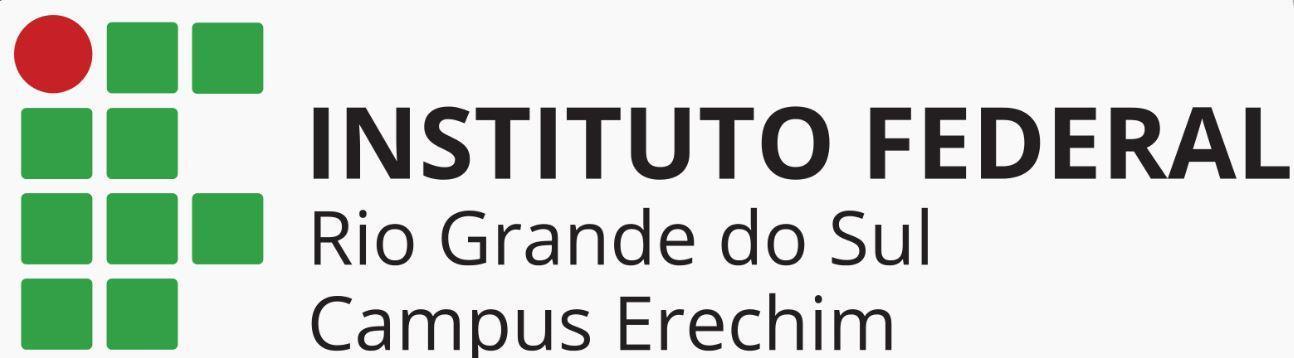 INSTITUTO FEDERAL DE EDUCAÇÃO, CIÊNCIA E TECNOLOGIA DO RIO GRANDE DO SULComissão Própria de Avaliação Campus ErechimRELATÓRIO DE AUTOAVALIAÇÃO 2022Erechim, março de 2023.Organização do Relatório:André Luciano CiottaCarina Dartora ZoninEduardo SaccomoriJaqueline IaroszeskiNoemi Luciane dos SantosRachel Milaeli Fernandes GuerratoMinistério da EducaçãoSecretaria de Educação Profissional e TecnológicaLuiz Inácio Lula da SilvaPresidente da RepúblicaCamilo SantanaMinistro da Educação Getúlio Marques FerreiraSecretário de Educação Profissional e TecnológicaInstituto Federal de Educação, Ciência e Tecnologia do Rio Grande do Sul Júlio Xandro ReckReitorTatiana Weber Pró-reitora de Administração Amilton de Moura FigueiredoPró-reitor de Desenvolvimento InstitucionalLucas CoradiniPró-reitora de EnsinoMarlova BenedettiPró-reitora de ExtensãoEduardo Girotto Pró-reitor de Pesquisa, Pós-graduação e InovaçãoComposição da Comissão Própria de Avaliação (CPA) do Campus ErechimRepresentantes DocentesCarina Dartora Zonin (titular)Noemi Luciane dos Santos (suplente)Representantes Técnicos-AdministrativosJaqueline Iaroszeski (titular)André Luciano Ciotta (suplente)Representante DiscenteRachel Milaeli Fernandes Guerrato (titular)Eduardo Saccomori (suplente)Representante da Sociedade CivilAndré Roberto Milesi (titular)Maurício Soligo (suplente)INTRODUÇÃOCom o objetivo de melhorar a qualidade do ensino superior no Brasil, foi criada, em 2004, a lei 10.861, responsável por regulamentar o Sistema Nacional de Avaliação da Educação Superior. A autoavaliação é composta por uma série de instrumentos que visam, principalmente, identificar os pontos a melhorar da educação superior e avaliar o desempenho dos estudantes de graduação no Brasil. Os instrumentos que fazem parte da autoavaliação referem-se à infraestrutura da instituição, à sua atuação no que tange à pesquisa, ensino e extensão, ao desempenho dos discentes e docentes e à estrutura dos cursos ofertados pelas IES. Todos os estudantes, matriculados e egressos, docentes, técnicos são convidados a participarem da autoavaliação. Junto dos instrumentos de autoavaliação, o INEP tem outras estratégias que compõem o SINAES, tais como o Enade e cadastramentos como o censo.A autoavaliação é divida em cinco eixos principais que contemplam os pontos  a serem abordados pela autoavaliação, são eles:Eixo 1 – Planejamento e avaliação institucional: neste eixo é possível encontrar o relato institucional descrevendo os principais elementos do processo interno e externo de avaliação em relação ao Plano de Desenvolvimento Institucional, contando, também, com os relatos da Comissão Própria de Avaliação durante o período de planejamento e aplicação da autoavaliação institucional.Eixo 2 – Desenvolvimento Institucional: este eixo visa mostrar resultados referentes à missão e ao plano de desenvolvimento institucional e à responsabilidade social da instituição. No que se refere ao desenvolvimento econômico e social, considera, especialmente, a sua contribuição em relação à inclusão social, à defesa dos direitos humanos, do meio ambiente, da memória cultural, da produção artística e do patrimônio cultural.Eixo 3 – Políticas Acadêmicas: neste eixo identificam-se as ações relacionadas à política para o ensino, pesquisa, extensão e as respectivas normas de operacionalização, incluídos os procedimentos para estímulo à produção acadêmica, as bolsas de pesquisa, de monitoria e demais modalidades; as políticas de pessoal, de carreiras do corpo docente e corpo técnico-administrativo, seu aperfeiçoamento, desenvolvimento profissional e suas condições de trabalho; e políticas de atendimento a estudantes e egressos.Eixo 4 – Políticas de Gestão: neste eixo é possível acompanhar como a gestão do Campus se organiza, avaliando as políticas de pessoal, de carreiras do corpo docente e corpo técnico-administrativo, seu aperfeiçoamento, desenvolvimento profissional e suas condições de trabalho; a organização e gestão da instituição, especialmente o funcionamento e representatividade dos colegiados, sua independência e autonomia na relação universitária nos processos decisórios; e a sustentabilidade financeira, tendo em vista o significado social da continuidade dos compromissos na oferta da educação superior.Eixo 5 – Infraestrutura física: este eixo apresenta os apontamentos referentes à infraestrutura física, especialmente a de ensino e de pesquisa, da biblioteca e dos recursos de informação e comunicação.	O IFRS – Campus Erechim vislumbra na autoavaliação, oportunidades importantes e necessárias para a estruturação de estratégias visando o aperfeiçoamento constante e qualificação institucional.A Comissão Própria de Avaliação (CPA) tem, como compromisso permanente, o empenho no sentido de conscientizar a comunidade interna e externa do Campus, sobre a importância desta modalidade de autoavaliação, demonstrando os benefícios que esta proporciona ao processo administrativo institucional, como instrumento de gestão permanente, fortalecendo o processo democrático interno com legitimidade, transparência e objetividade.Os resultados obtidos nesse processo crítico-reflexivo deverão, posteriormente, ser integrados aos processos decisórios nos diversos âmbitos de gestão do IFRS, o que resultará em estudos de melhoria contínua do desempenho acadêmico e administrativo, como, também, de subsídios para a forma da gestão institucional.1 Planejamento e avaliação institucionalNeste eixo, é possível encontrar o relato institucional descrevendo os principais elementos do processo interno e externo de avaliação em relação ao Plano de Desenvolvimento Institucional, contando, também, com os relatos da Comissão Própria de Avaliação, durante o período de planejamento e aplicação da autoavaliação institucional.1.1 Planejamento e Avaliação Abaixo segue como foi o planejamento e avaliação, especialmente em relação aos processos, resultados e eficácia da autoavaliação institucional. Cabe ressaltar que no ano de 2022, houve retorno às atividades presenciais no Campus Erechim/IFRS,  e pode-se dizer que houve uma boa adesão da comunidade acadêmica. A avaliação institucional continua se mostrando uma ferramenta importante para o desenvolvimento institucional, pautando necessidades e esclarecendo os anseios da comunidade acadêmica. 1.2 CPA Campus Erechim e CPA Central: autoavaliaçãoO processo de realização da avaliação institucional no Campus de Erechim foi desenvolvido por meio das seguintes atividades:Reuniões e capacitações com a CPA central: Estas reuniões, realizadas de forma remota, foram de suma importância para o aperfeiçoamento das autoavaliações institucionais e a capacitação dos membros das CPA’s locais. Na capacitação, também realizada de forma remota, pôde-se entender melhor sobre a relevância da autoavaliação institucional. Nas reuniões gerais das CPA’s, obtiveram-se as orientações necessárias para o andamento do trabalho local.Reuniões com os titulares e suplentes da CPA – Campus Erechim: Nestas reuniões foram abordados temas pertinentes às necessidades pontuais, como a leitura e o entendimento da lei 10.861, organização das atribuições da CPA Campus Erechim, a realização da divulgação da autoavaliação institucional, organização para aplicação dos questionários e elaboração do relatório final.O processo de divulgação: A equipe da CPA – Campus Erechim organizou postagens para site e Instagram do Campus Erechim e material para o e-mail da comunidade acadêmica, ressaltando, para o objetivo da autoavaliação, as datas possíveis para respondê-la, os links e acessos da CPA e da autoavaliação e, também, explicando um pouco mais sobre as mudanças ocorridas no Campus, ao  longo dos anos, que foram fruto dos relatórios dos anos anteriores. Também foram feitos vídeos para publicação semanal sobre os resultados do Relato de Autoavaliação 2021 para publicação no Instagram do Campus Erechim, que possui 2.965 seguidores, a grande maioria da comunidade acadêmica.Aplicação dos questionários: durante o período de autoavaliação, foram disparados e-mails com regularidade para a comunidade acadêmica para que acessassem o link e contribuíssem com suas respostas. Ao se aproximar do final da autoavaliação institucional, foram publicados avisos por e-mail e no Instagram do Campus Erechim.  1.3 Avaliações externas Com o retorno às atividades presenciais, suspensas em março de 2020, em  decorrência da pandemia de Covid-19, foram aplicadas as avaliações também da comunidade externa.  Por outro lado, também temos como indicadores de avaliação externa, os dados do Enade, que é o Exame Nacional de Desempenho dos Estudantes. Conforme apresentado no site do IFRS (https://ifrs.edu.br/cursos-do-ifrs-conquistam-nota-maxima-no-enade-2019/), o Enade é um indicador de qualidade calculado a partir dos desempenhos dos estudantes concluintes dos cursos de graduação. Avalia o rendimento dos concluintes dos cursos de graduação em relação aos conteúdos programáticos previstos nas diretrizes curriculares dos cursos, o desenvolvimento de competências e habilidades necessárias ao aprofundamento da formação geral e profissional, e o nível de atualização dos estudantes com relação à realidade brasileira e mundial.Aplicado pelo Inep desde 2004, o Enade integra o Sistema Nacional de Avaliação da Educação Superior (Sinaes), composto também pela Avaliação de cursos de graduação e pela Avaliação Institucional. Juntos, eles formam o tripé avaliativo que permite conhecer a qualidade dos cursos e instituições de educação superior brasileiras. Os resultados do Enade e IDD são insumos para o cálculo do Conceito Preliminar de Curso (CPC). O CPC tem em sua composição ainda os elementos: nota do Corpo Docente do curso (titulação e regime de trabalho),  conforme informações do Censo da Educação Superior (Censup) e a nota da Percepção dos Discentes sobre as Condições do Processo Formativo (Questionário do Estudante). Em 2022, somente os cursos superiores de Tecnologia em Marketing e Tecnologia em Design de Moda realizaram o Exame do ENADE, em razão do calendário trienal de realização das provas. Porém, até o momento de conclusão do presente relatório, os resultados ainda não foram disponibilizados para as coordenações dos respectivos cursos. 1.4 Ações acadêmico-administrativas em função dos resultados das avaliações do SINAES/MECO IFRS Campus Erechim vem permeando suas ações em busca da melhoria e do adequado desenvolvimento das atividades acadêmicas e do processo de ensino e aprendizagem. Diante deste objetivo, oportuniza diferentes atividades para que os servidores docentes e técnicos administrativos aprimorem sua atuação. Destacamos as atividades que em 2022 demandaram frequentes reuniões, debates e decisões coletivas: - Elaboração do Projeto Pedagógico do curso Técnico em Design Gráfico- integrado ao ensino médio, para implantação em 2023.- Revisão do Projeto Pedagógico do curso Técnico em Modelagem do Vestuário- subsequente.- Revisão do Projeto Pedagógico do curso superior em Design de Moda.- Revisão  do Projeto Pedagógico do curso superior de Engenharia Mecânica.- Revisão do Projeto Pedagógico do curso superior de Engenharia de Alimentos.- Implantação do Curso Técnico em Mecatrônica, integrado ao Ensino Médio.- Implantação do Curso Bacharelado em Administração.- Acompanhamento dos cursos através das reuniões de colegiados e reuniões com os coordenadores.- Planejamento e implementação da retomada do calendário letivo, através do acompanhamento e operacionalização nas atividades afins. - Planejamento, implementação e acompanhamento de ações relativas ao retorno às atividades presenciais no Campus, após dois anos (2020 e 2021), em atividades remotas. - Participação e acompanhamento nas adaptações curriculares e elaboração do Plano Educacional Individualizado para estudantes com necessidades educacionais específicas, em conjunto com o NAPNE, Setor de Assistência Estudantil e professores. - Acompanhamento da Monitoria Acadêmica e dos Projetos de Ensino assessorando a Comissão de Avaliação e Gestão das Ações de Ensino (CAGE) - publicação dos editais, submissão no Sistema de Informação e Gestão de Projetos-Sigproj, seleção de estudantes, execução, avaliação através dos relatórios, certificação quando necessário, finalização junto à reitoria. - Organização e realização 11ª Jornada de Ensino, Pesquisa e Extensão (JEPEx) e 5ª Mostra Cultural, Científica e Tecnológica em conjunto com os setores de Pesquisa e Extensão do Campus. Com o objetivo de auxiliar os docentes em suas práticas pedagógicas e orientar os servidores técnico administrativos no atendimento aos estudantes, à Direção e à Coordenação de Ensino, em parceria com o Setor Pedagógico e Núcleos, promoveu o “Curso de Práticas Metodológicas e Avaliação no Ensino Médio Integrado e Ensino Superior”. O evento aconteceu nos dias 31/08/2022, 21/09/2022 e 05/10/2022.Em 2022, com o retorno às atividades presenciais, algumas atividades ainda foram mediadas pelas tecnologias num contexto de trabalho remoto. E para isso, foram necessárias novas organizações e adaptações nos processos de trabalho internos, o que exigiu planejamento, qualificação individual e coletiva dos servidores. 1.5 AÇÕES DE SUPERAÇÃO- 2023	A Comissão Própria de Avaliação do Campus Erechim trabalhará para aumentar a participação dos estudantes, servidores e comunidade externa na autoavaliação acadêmica. Com o retorno presencial das atividades acadêmicas, o trabalho da CPA poderá voltar à normalidade, com ações de conversas em sala de aula, exposição dos resultados em cartazes e com a própria resposta da comunidade acadêmica ao perceberem e acompanharem as mudanças estruturais e de processos no Campus Erechim. Ainda há algumas ações que a CPA julga importantes para o aperfeiçoamento do trabalho, entre elas estimular mais a participação da comunidade externa na autoavaliação institucional, sendo este um desafio ao longo dos anos. A CPA elaborará um plano de ação com vistas a coletar as respostas de forma mais eficiente. Contudo, é importante uma maior atuação do Campus, como um todo, na busca por parceiros externos e por divulgar as ações de forma efetiva.Em relação às ações acadêmico-administrativas, a CPA parabeniza os setores envolvidos nas ações já praticadas e, com base nos comentários da autoavaliação, e conforme sugestões de anos anteriores, a CPA sugere que haja mais formações pedagógicas que auxiliem os professores metodologicamente na atuação e na sala de aula. Por fim, a CPA sugere, também, que haja, semestralmente, uma reunião com os representantes discentes do colegiado, a fim de orientá-los quanto à participação nas reuniões e ao direcionamento de pautas dos estudantes.2 Desenvolvimento InstitucionalO eixo Desenvolvimento Institucional visa mostrar resultados referentes à missão e ao plano de desenvolvimento institucional e à responsabilidade social da instituição. No que se refere ao desenvolvimento econômico e social, considera, especialmente, a sua contribuição em relação à inclusão social, à defesa dos direitos humanos, do meio ambiente, da memória cultural, da produção artística e do patrimônio cultural.2.1 Missão e Plano de Desenvolvimento InstitucionalAbaixo os resultados referentes à missão e ao plano de desenvolvimento institucional e à responsabilidade social da instituição, no que se refere ao desenvolvimento econômico e social, os resultados consideram, especialmente, a sua contribuição em relação à inclusão social, à defesa dos direitos humanos, do meio ambiente, da memória cultural, da produção artística e do patrimônio cultural.2.1.1 Articulação do PDI com as políticas de ensino, pesquisa e extensão, consolidação e institucionalização das práticas e participação da comunidade acadêmica interna e comunidade externa Tabela 1: Respostas de todos os segmentos quanto ao PDI e Políticas de Ensino, Pesquisa e ExtensãoFonte: CPA CAMPUS ERECHIM (2022).Conforme pode ser observado na Tabela 1, no Campus Erechim do IFRS, 74% da comunidade acadêmica avaliou positivamente a divulgação dos resultados da avaliação institucional. Quanto à pergunta 2, o índice de respostas positivas foi um pouco menor (70%), nota-se um aumento nas respostas neutras de 2,3% em relação a 2021 (16,8%) e uma diminuição do percentual nas avaliações negativas que foram de 12,6% em 2021 para 11% em 2022.Quanto ao conhecimento e à aplicação da missão, visão e valores da instituição (questão 3), 63,2% concordam com a questão, 20,8% se mantêm neutros e 16,1% discordam da afirmação. A respeito da inclusão social das pessoas com necessidades específicas houve 76,1% de respostas positivas. Na questão de número 5 (Tabela 1), 68,6% dos estudantes, docentes e técnico-administrativos avaliaram positivamente os processos de construção ou reformulação de propostas de cursos. No que diz respeito à possibilidade de participação em projetos, o índice de avaliações negativas ficou em 8,9% enquanto que 87,4% avaliaram a questão de forma positiva. A seguir, estão os resultados por segmento consultado:Tabela 2: Respostas do segmento docente quanto ao PDI e Políticas de Ensino, Pesquisa e ExtensãoFonte: CPA CAMPUS ERECHIM (2022).Para os Docentes, de acordo com a Tabela 2, em relação à utilização dos resultados do processo de avaliação (Questão 2), o percentual de avaliações positivas em comparação com a questão 1, mostra-se inferior, o que indica a insatisfação de alguns docentes com o planejamento de ações levando em conta as avaliações no Campus.Na questão 3, apenas 12,5% concordam totalmente com a questão, e há um índice de 17,5% de indiferença. Tratando-se da questão, que fala sobre a missão, visão e valores da instituição, nos mostra a importância de melhorar a discussão desse assunto com os servidores, para que possa posteriormente atingir a toda comunidade acadêmica.Quanto à inclusão de pessoas com necessidades específicas, apenas 10% do segmento docente avaliou negativamente. São 80% de respostas positivas e 10% de indiferentes na questão.As avaliações negativas quanto à questão 5 aumentaram de 15,2% em 2021 para 20% em 2022, criando um alerta para a importância de uma discussão mais efetiva sobre a construção ou reformulação de propostas de cursos com o segmento docente.Na questão 6, no que tange aos aspectos pertinentes à participação em projetos, 85% concordaram com a questão, 5% se mostraram indiferentes e 10% avaliaram negativamente. A seguir, apresentamos os dados da Tabela 3: Tabela 3: Respostas do segmento discente quanto ao PDI e Políticas de Ensino, Pesquisa e ExtensãoFonte: CPA CAMPUS ERECHIM (2022).Apesar de uma avaliação em sua maioria positiva na questão 1 (71,9%), o segmento discente mostrou uma insatisfação de 12,1% quanto à divulgação dos resultados da avaliação institucional. Reforçando a importância do esforço da CPA para que o relatório e as respostas possam estar acessíveis a todos os segmentos. Quanto à questão 2, 71,8% concordaram, 18,3% se mostraram neutros e 9,9% discordaram. Com relação à missão, visão e valores a serem notados nas atividades cotidianas do Campus, 64,7% concordaram, número semelhante à visão geral da comunidade acadêmica sobre o assunto.Podemos perceber que, para o segmento discente, a percepção quanto à inclusão social é positiva (75%), com uma melhora no percentual negativo de 12,1% em 2021 para 11,2% em 2022, o que pode indicar a retomada do ensino presencial.Há uma parcela de respostas negativas de 16,5% quanto à questão 5, outros 16,5% se mostraram indiferentes. Ainda assim, a maioria (67%) considera que a instituição oferece a possibilidade da discussão de propostas de cursos.O índice de respostas positivas para a questão 6, que diz respeito à oportunidade na participação de projetos, foi de 87,9%, um crescimento de 4,3% em relação a 2021 (83,6%). Os que discordaram da questão representam 8,5%, uma diminuição de 3,6% em relação a 2021 (12,1%), o que indica uma melhora em relação à parcela dos estudantes que se sentem excluídos dessa possibilidade.Tabela 4: Respostas do segmento técnico-administrativo quanto ao PDI e Políticas de Ensino, Pesquisa e ExtensãoFonte: CPA CAMPUS ERECHIM (2022).Quanto à questão 1, na Tabela 4, o segmento técnico-administrativo, em sua maioria (86,2%), concorda que os resultados da avaliação institucional são divulgados à comunidade acadêmica.Sobre a utilização dos resultados da avaliação para planejamento e melhorias, 58,6% concordam, o que demonstra uma importante diminuição de 21,4% em relação ao percentual de 2021 (80%). Também cabe observar que 31% se mostra indiferente, enquanto que 10,3% discordam.Uma outra questão que o segmento pede atenção é a 3, que diz respeito ao conhecimento e aplicação da missão, visão e valores da instituição, em que apenas 13,8% concordam totalmente; 41,4% apenas concordam, 24,1% discordaram e 20,7% se mostraram indiferentes.Os números para o segmento técnico administrativo sobre a inclusão social no Campus chamam a atenção e mostram uma diminuição, entre os que concordam, de 17,4% em relação a 2021 (96,7%), o que corresponde a 79,3%, em 2022.Em relação aos dados de 2021 (10%) e 2019 (17,4%), houve um aumento no percentual dos que concordaram totalmente quanto à possibilidade de participação na discussão para propostas de cursos, chegando, em 2022, a 24,1%. Isso indica um ponto de avanço relevante em relação às avaliações anteriores.Já sobre a participação em projetos, 86,2% concorda, 3,4% se posiciona indiferente e 10,3% discorda da questão. Essa questão sugere que os técnicos vêm participando de projetos.Ações do Setor de Desenvolvimento InstitucionalAo longo do ano de 2022, a Coordenação de Desenvolvimento Institucional atuou nas seguintes atividades:- Apoio na implantação do Curso Técnico em Mecatrônica Integrado ao Ensino Médio.- Apoio na implantação do Curso Superior de Bacharelado em Administração.- Apoio na construção do PPC do Curso Técnico em Design Gráfico Integrado ao Ensino Médio.- Elaboração do Relatório de Desenvolvimento Institucional do novo curso Técnico em Design Gráfico, bem como acompanhamento do seu trâmite e aprovação junto à PRODI.- Elaboração dos Relatórios de Desenvolvimento Institucional das alterações nos cursos de Bacharelado em Administração, Bacharelado em Engenharia de Alimentos, Tecnologia em Design de Moda e Técnico em Modelagem do Vestuário.- Condução da Revisão da Oferta de Cursos e Vagas do PDI 2019-2023 para os anos letivos de 2023 e 2024.- Coordenação e Registro do Plano de Ação 2023 do Campus, aprovado pelo Concamp e encaminhado à PRODI, para consolidação do Plano de Ação do IFRS.- Participação no Comitê de crise local para acompanhamento e prevenção à Covid-19.- Participação na CIAAPE - Comissão de Acompanhamento de Ações de Permanência e Êxito dos Estudantes do Campus Erechim.- Coordenação do acompanhamento e registro das ações do Plano de Ação 2022.- Apoio e Acompanhamento do PGC 2023.- Participação e colaboração nas atividades do Comitê de Desenvolvimento Institucional do IFRS.- Elaboração das estimativas de previsão de carga horária docente nas áreas que realizaram solicitação de reposição conforme as demandas.- Coordenação conjunta da aplicação da prova do Processo Seletivo 2023/1 para o Ingresso Discente nos cursos Técnicos do Ensino Médio Integrado.- Colaboração e avaliação de viabilidade de aquisição de equipamentos de TI para os setores do campus.- Investimento conforme demandas do setor de Tecnologia da Informação para melhoria da infraestrutura do Campus e demandas específicas das áreas de Mecânica e Moda/Vestuário em equipamentos de TI.- Suporte e Manutenção do Ambiente Virtual de Aprendizagem Moodle, garantindo a funcionalidade e o desempenho necessário do ensino remoto devido à pandemia de COVID-19.- Execução de manutenções corretivas e preventivas nos laboratórios e equipamentos da instituição, garantindo a continuidade dos serviços prestados.- Programação e registro das atividades previstas para o LND2023.- Acompanhamento e ajustes das atividades previstas no LND2022.- Criação e gerenciamento das contas institucionais de todos os discentes, a fim de aprimorar e simplificar os acessos aos sistemas institucionais e ambientes de ensino remoto.2.1.2 Número de alunos por curso por nível de ensinoA Coordenação de Registros Acadêmicos (CRA) é o setor responsável pelo controle das informações acadêmicas, assim como pela guarda da respectiva documentação. Compreende-se por informações acadêmicas os seguintes processos:matrícula;aproveitamentos de estudos e de certificações de conhecimentos;cancelamentos de matrícula;trancamentos de matrícula;reingressos;documentos para formaturas;expedição de diplomas e certificados;ingresso de diplomados;transferências externas e internas;validação de atividades curriculares complementares;emissão de documentos (históricos, ementas, atestados de matrícula, atestados de frequência;certificação do Ensino Médio via Enem e Encceja.No momento, as informações estão sendo registradas em dois sistemas acadêmicos diferentes (SIA e SiGAA), devido ao fato de alguns cursos ainda estarem cadastrados no sistema antigo (SIA) e necessitarem de reformulações em seus Projetos Pedagógicos para migrarem ao Sigaa.Além dessas atividades citadas, a CRA também insere dados do Campus em sistemas do MEC, arquiva documentos de estágio dos estudantes, fornece dados solicitados para pesquisas quantitativas e atende dúvidas durante o processo seletivo de ingresso de estudantes.Durante o ano de 2022, aconteceram novamente duas alterações na equipe do Setor, a servidora Monalise Marcante Meregalli retornou para sua função de Técnica em Laboratório de Alimentos, a pedido da área de Alimentos e, a servidora Débora Rodiguero de Andrade, Auxiliar de Biblioteca, aceitou o convite da Direção de Ensino, para ingressar na equipe e coordenar a migração dos cursos para o Sigaa. As servidoras Josiele Sfredo Michelin e Elisandra Aparecida Palaro seguem no setor.Em 2022, as aulas voltaram ao formato presencial e as formaturas também. Desta forma, no dia 27 de agosto, foi realizada a cerimônia de Formatura dos cursos superiores de Engenharia Mecânica e Tecnologia em Marketing. A solenidade ocorreu de forma presencial e certificou 15 formandos, sendo 10 da Engenharia Mecânica e 5 da Tecnologia em Marketing.No dia 30 de agosto foi realizada a Cerimônia de Colação de Grau, via Gabinete, dos cursos superiores de Engenharia Mecânica, Engenharia de Alimentos e Tecnologia em Marketing. A solenidade ocorreu de forma presencial, na qual 14 formandos colaram grau, sendo 1 de Engenharia Mecânica, 1 da Engenharia de Alimentos e 12 da Tecnologia em Marketing.E, encerrando o período de formaturas, no dia 09 de setembro de 2022, foi realizada a cerimônia de certificação dos Cursos Técnicos em Alimentos, Finanças, Mecânica e Modelagem do Vestuário. Na ocasião, três estudantes do curso Técnico em Alimentos, três estudantes do curso Técnico em Finanças, quatro estudantes do curso Técnico em Mecânica e uma estudante do curso Técnico em Modelagem do Vestuário concluíram seus cursos.        - 	Número de estudantes por nível de ensinoO Campus Erechim, do IFRS, ofereceu, em 2022, os seguintes cursos e níveis de ensino:Quadro 1 - Cursos ofertados pelo Campus Erechim em 2022Fonte: Coordenação de Registros Acadêmicos (2022).No primeiro semestre de 2022, o total de estudantes (regulares e em trancamento) por curso foi:Quadro 2 - Número de estudantes regulares e em trancamento do Campus Erechim em 2022/01Fonte: Coordenação de Registros Acadêmicos (2022).E, no segundo semestre de 2022, o total de estudantes (regulares e em trancamento) por curso foi:Quadro 3 - Número de estudantes regulares e em trancamento do Campus Erechim em 2022/02Fonte: Coordenação de Registros Acadêmicos (2022).Assim, o total de estudantes do Campus Erechim, ao final de 2022, foi de 103 no Ensino Médio Integrado, 09 no Técnico Concomitante, 254 no Técnico Subsequente e 343 na Graduação, totalizando 709 estudantes, no Campus.A Coordenação de Registros Acadêmicos recebeu em 2022, doze solicitações de transferência para outras instituições, sendo 2 do curso de Engenharia de Alimentos, 2 do curso de Tecnologia em Design de Moda, 6 do curso Técnico em Mecatrônica, Integrado ao Ensino Médio, e 2 do curso Técnico em Informática, Integrado ao Ensino Médio.	Também, em 2022, houveram 54 solicitações de cancelamento de matrícula, sendo 1 no curso Técnico em Informática, Concomitante ao Ensino Médio, 8 na Engenharia de Alimentos, 7 na Engenharia Mecânica, 6 na Tecnologia em Design de Moda, 8 na Tecnologia em Marketing, 2 no Técnico em Alimentos, 6 no Técnico em Logística, 1 no Técnico em Modelagem do Vestuário, 4 no Técnico em Mecânica, 1 na Administração e 10 no Técnico em Finanças.2.2 Responsabilidade Social da InstituiçãoO IFRS Campus Erechim tem o apoio de cinco núcleos para atender com responsabilidade e de forma aplicada às diferentes demandas sociais de nossos alunos e da comunidade como um todo.2.2.1 Compromisso do IFRS com os programas de inclusão social, ações afirmativas e inclusão digital, com relato de açõesNúcleo de Atendimento às Pessoas com Necessidades Educacionais Específicas (NAPNE):O NAPNE acompanha o processo de ingresso discente fazendo parte da COPPID - Comissão Permanente de Processo de Ingresso Discente do Campus, contribuindo com a acessibilidade e suporte aos candidatos durante o processo seletivo, bem como, na análise da documentação dos candidatos referente às cotas de pessoa com deficiência.No ano de 2022, foram mapeados 46 estudantes que necessitavam de acompanhamento do NAPNE, matriculados em cursos nas modalidades: Ensino Médio Integrado, Técnico Concomitante, Técnico Subsequente e Superior. Foram realizadas as seguintes atividades para acompanhamento e apoio aos estudantes:- divulgação de informações sobre a rematrícula, sendo disponibilizado auxílio para os estudantes que apresentavam dificuldade ou informações complementares;- entrevistas individuais com estudantes e familiares para compreender a necessidade de cada um e disponibilizar apoio da equipe do núcleo e bolsistas;-  reuniões com professores e coordenadores de curso para diálogo, repasse de informações e orientações para o planejamento das aulas e Planos de Ensino Individualizados (PEIs), considerando as necessidades educacionais específicas dos/as estudantes;- apoio e acompanhamento aos estudantes, que solicitaram suporte da equipe (coordenadora do NAPNE, psicóloga, psicopedagoga e estagiário), e aos bolsistas;- acompanhamento de um estudante pela Intérprete de Libras;- atendimentos Psicopedagógicos a partir de agosto.No ano de 2022, o NAPNE foi proponente ou esteve envolvido (com a participação de seus membros) nos projetos destacados abaixo:- Projeto de ensino: Educação e inclusão: implementando ações pedagógicas no IFRS – Campus Erechim: este projeto consiste em desenvolver ações que promovam a inclusão dos estudantes com necessidades específicas do IFRS – Campus Erechim possibilitando o suporte nos processos de ensino aprendizagem. Da mesma forma, busca promover o estudo e discussão sobre a implementação das adaptações curriculares em casos que requerem tal encaminhamento. Foram selecionadas duas bolsistas que proporcionaram apoio aos estudantes acompanhados pelo NAPNE, por meio de agendamentos e/ou suporte pontual, conforme o caso; as bolsistas também desenvolveram uma oficina durante a JEPEX juntamente com o estagiário do NAPNE e a Psicóloga. Além disso, durante o projeto desenvolveram um Planner voltado aos estudantes com TDAH para ser entregue no próximo ano letivo.- Projeto de extensão: Curso de Libras, sendo disponibilizadas 45 vagas. O objetivo do projeto é promover o conhecimento, o uso e a difusão da Libras no âmbito do IFRS e da comunidade de Erechim, visando a ampliação das possibilidades comunicativas, da inclusão e da acessibilidade para a comunidade surda.- Projeto de extensão: Mediações e diálogos sobre processos educativos e inclusão - Ano II: este projeto foi estruturado para possibilitar oportunidades de formação, diálogo e a troca de experiências, para o aprimoramento das práticas educativas, bem como estimular ações que promovam a inclusão de pessoas com deficiência e necessidades específicas. Foram desenvolvidos 3 encontros presenciais sobre TDAH, Anticapacitismo e Musicoterapia, entre outras atividades, como a parceria com o NEA, no projeto Tampinha Legal, que visa arrecadar tampinhas plásticas para doação para a ADAU - Associação dos Deficientes Físicos do Alto Uruguai, que está desenvolvendo a Campanha Tampinha Legal. É uma iniciativa do Instituto SustenPlást, com realização do Congresso Brasileiro de Plástico (CBP) e apoio institucional do Plastvida, com o objetivo de incentivar a coleta de tampas plásticas em âmbito nacional. Com o valor arrecadado, a ADAU investe na aquisição de cadeiras de rodas, muletas e andadores, para empréstimo à comunidade.- Projeto de extensão: IV Workshop de Ações Afirmativas, Inclusivas e da Diversidade do campus Erechim. O Napne contribuiu com o apoio na organização deste evento que contemplou atividades de formação com temáticas relacionadas aos núcleos de ações afirmativas do Campus.- Participação do NAPNE na Feira do Livro durante a FRINAPE. Durante o evento o NAPNE promoveu uma mostra de materiais adaptados.- Um estagiário de 20 horas, que fez atendimento aos estudantes, organizou documentações e participou das atividades de ensino, pesquisa e extensão desenvolvidas pelo Núcleo.Cabe ressaltar que as ações desenvolvidas pelo NAPNE foram planejadas e discutidas entre seus membros em reuniões presenciais periódicas.Núcleo de Educação a Distância (NEaD):Em 2022, o NEaD realizou inúmeras ações, a partir do plano de ação desenvolvido pelo Núcleo. O Plano de Ação  tem por objetivo contribuir com os objetivos estratégicos do IFRS.  A seguir, apresentamos o quadro 4, com  as ações propostas e desenvolvidas em 2022:Quadro 4 – Plano de Ação 2022 - NEaDFonte: Elaborado pelos membros do NEaD (2022). 	Além de apoiar o alcance dos objetivos estratégicos da instituição, as ações foram propostas considerando as necessidades do campus Erechim, bem como suas potencialidades e limitações.A seguir, são detalhadas as ações apresentadas no quadro acima. -  Gerenciar os recursos do Ambiente Virtual de Aprendizagem Moodle do CampusNesta proposta, o Núcleo auxiliou nas demandas técnicas que se referem à utilização do AVA Moodle, bem como no gerenciamento de dados e na utilização do sistema de acordo com a capacidade física de armazenamento do servidor; indicou aos gestores do campus as demandas atuais e futuras nesse sentido além de auxiliar na busca de soluções viáveis para otimização dos recursos do Moodle.- Incentivar a criação e acompanhar a implantação e execução de cursos EaDPara alcançar este objetivo foi demonstrado  aos professores e técnicos administrativos o potencial do ensino a distância e seus benefícios para a comunidade. Nesse sentido, ressalta-se que a importância dessa modalidade de ensino na atualidade também é relevante.Além do que já foi exposto, também se faz necessário levar ao conhecimento dos servidores os fluxos a serem seguidos para implementação dessa modalidade de ensino no âmbito do IFRS, divulgando as instruções normativas vigentes e desenvolvendo infográficos ilustrando tais processos, de modo que a informação seja acessível tornando os processos mais ágeis.Aos servidores que manifestaram interesse também foi disponibilizada a orientação necessária para desenvolver suas propostas, bem como o acompanhamento dos resultados.- Divulgar o fluxo de implantação, oferecer EaD nos cursos presenciais e cursos MOOCEsta ação complementa a ação referente à criação e ao acompanhamento da implantação e execução de cursos EaD, e prevê o desenvolvimento de infográficos que simplifiquem as informações dos documentos institucionais, tornando as informações mais acessíveis e desmistificando a crença de burocratização do ensino a distância.Os materiais gráficos desenvolvidos foram amplamente divulgados aos servidores do campus Erechim por e-mail, no site do campus em aba específica do NEaD, bem como nas redes sociais do núcleo.- Estudo da legislação e documentos institucionais sobre EaDCom o intuito de orientar os servidores interessados na oferta de cursos semipresenciais ou a distância foram promovidas reuniões de estudo e análise de legislação vigente e documentos do IFRS que orientam os processos de implementação dessa modalidade em diferentes tipos de cursos.- Identificar interesse na abertura de cursos EaDNesta ação, deseja-se identificar as áreas/servidores com interesse na implementação de cursos EaD nas diferentes modalidades que podem ser ofertadas. Para que isso seja possível serão realizadas reuniões com os coordenadores de curso e/ou colegiados para incentivar a submissão de propostas com apoio do NEaD.- Incentivo a capacitação dos professores e técnicos para atender a modalidade EaDNeste item, pretendeu-se buscar opções de formação continuada e capacitação para execução de projetos de cursos que tenham CH a distância no campus Erechim, considerando as exigências da IN 06/2020 que estabelece o Programa de Capacitação em Educação a Distância do IFRS. 	- Divulgação dos cursos MOOC disponíveis no IFRSPara divulgar os cursos MOOC ofertados pelos diversos campus do IFRS pretende-se disponibilizar material de divulgação impresso e digital para a comunidade acadêmica e também para a comunidade externa, incentivando a formação inicial e continuada na região de Erechim. 	- Identificar as formações em EaD dos servidores do CampusA partir das informações disponibilizadas via Cead (Moodle), procurou-se identificar o quantitativo de servidores capacitados para o ensino a distância e também identificar quais os cursos os mesmos têm buscado para atender as exigências de capacitação para atuar no ensino a distância. Com base nessas informações, pôde-se, então, direcionar os esforços para o incentivo à capacitação e também proporcionar capacitações que pudessem complementar de forma efetiva os cursos que os servidores já tenham feito, despertando também interesse em ampliar sua formação para atuação na modalidade de ensino a distância.- Credenciamento do Campus Erechim como polo de apoio presencial para educação a distância.Nesta ação, desejamos identificar a necessidade de credenciamento do campus Erechim como Polo de EaD, bem como verificar se o campus oferece a estrutura necessária para o cadastramento e quais os processos, caso seja desejável o credenciamento, ou seja, pretende-se identificar a viabilidade de um Polo EaD no Campus.Considerando as propostas apresentadas, no plano de ação de 2022, apresentamos a seguir as atividades efetivamente realizadas, trazendo uma perspectiva geral das principais ações do NEaD Campus Erechim no ano de 2022:  - Ambiente Virtual de Aprendizagem Moodle do CampusCom a migração dos dados acadêmicos para o SIGAA e a disponibilidade de recursos similares a um AVA neste sistema, surgiram dúvidas quanto à possibilidade de utilização de tais recursos. A partir dessa discussão, entre os professores, o Nead buscou informações junto à CEAD, direção de ensino do Campus e setor de TI para identificar a melhor forma de aproveitamento dos recursos. Assim, definiu-se que os cursos integrados ao ensino médio irão utilizar a plataforma AVA, disponível no SIGAA, e os cursos técnicos, subsequentes e superiores, independentemente de terem carga horária de ensino a distância, irão utilizar o Moodle, pois dessa forma reduz-se a demanda pelo Moodle, oportunizando mais disponibilidade para os cursos que já tem EaD ou que ainda pretendam implementar. Também foi feita uma pesquisa sobre as possibilidades de interlocução entre o Moodle e SIGAA, que já é utilizada no IFSC, e o retorno dessas informações foi repassada à Direção de Ensino e TI Central para avaliação das possibilidades de integração dos sistemas, facilitando o desenvolvimento das atividades para estudantes e docentes.O NEaD também disponibilizou aos docentes materiais para auxiliar na utilização do SIGAA pelos professores, visto que muitos cursos estão em processo de migração e necessitando de orientação específica. Para isso, foi elaborada uma coletânea de vídeos tutoriais somados a uma produção em vídeo da professora Valéria Lessa (integrante do NEaD) para facilitar o acesso às informações. 	-  Implantação e execução de cursos EaD 	Ao final do ano de 2022, o curso Técnico em Modelagem do Vestuário conseguiu aprovar a nova formulação do projeto pedagógico de curso contendo carga horária de ensino a distância. Neste processo, o Nead participou repassando informações e orientações, bem como fazendo uma apresentação ao colegiado do curso sobre as normativas vigentes e orientando o processo de implementação das disciplinas semipresenciais.Também, durante o ano de 2022, foi realizada uma apresentação do Nead aos coordenadores de curso e direção de ensino sobre a importância das capacitações para o ensino EaD e divulgando os fluxos para implementação de cursos e disciplinas semipresenciais.- Fluxo de implantação do EaD nos cursos presenciais e cursos MOOC 	Com base nos documentos normativos vigentes e na realidade do campus Erechim, foram desenvolvidos alguns fluxos e formulários para facilitar o processo de comprovação da capacitação para o ensino EaD, bem como para otimizar a submissão de propostas de cursos MOOC, extensão EaD/semipresencial e outras demandas. Nesse sentido, ainda é necessário avançar, pois apenas foi possível em 2022 estabelecer um fluxo para o processo de capacitação, ficando ainda a necessidade de avaliar os fluxos para oferta dos cursos.-  Legislação e documentos institucionais sobre EaDNo início do ano de 2022, foram promovidas algumas reuniões do Nead, específicas para leitura e análise das instruções normativas vigentes, relativas à oferta de cursos a distância. O objetivo foi aprofundar conhecimentos sobre o tema e também coletar informações para a determinação dos fluxos para oferta dos cursos. 	- Interesse na abertura de cursos EaDUma das metas previstas para 2022 foi a sondagem do interesse dos servidores do campus Erechim em ofertar cursos a distância, semipresenciais ou Moocs, mas a mesma não foi desenvolvida, pois optou-se por dedicar mais esforços no incentivo à capacitação para atuação no EaD para que fosse possível então montar equipes capacitadas para essas ofertas, que poderão ocorrer em momento posterior.- Incentivo à capacitação de professores e técnicos para atender a modalidade EaDCom o intuito de promover a capacitação dos servidores para atuação no ensino a distância, o Nead desenvolveu uma planilha com links para diversos cursos do IFRS, e de outras instituições, que poderiam ser realizados para garantir as 150 horas mínimas necessárias para esta qualificação. Este documento foi disponibilizado aos colegas via e-mail e também apresentado em reunião de coordenadores.	- Divulgação dos cursos MOOC disponíveis no IFRSPara divulgar os cursos Mooc disponíveis no IFRS foram disponibilizados cartazes nos murais do campus e enviados e-mails aos discentes, bem como divulgação nos grupos de alunos via WhatsApp.Além disso, foi desenvolvido um projeto paralelo junto à prefeitura do município de Machadinho, no qual foram visitadas as principais escolas da cidade para divulgação dos cursos a distância e processo seletivo. Nessa oportunidade também tivemos acesso à rádio da cidade para uma fala relativa aos cursos a distância e seu funcionamento. A partir desta parceria, as escolas visitadas se dispuseram a oferecer seus laboratórios de informática para a população local acessar os cursos. Duas professoras foram capacitadas para a utilização da plataforma Moodle e acesso aos cursos para que pudessem auxiliar o público no acesso aos cursos.Em relação aos resultados obtidos com os cursos massivos online abertos, o Quadro 5 evidencia os números de matrículas e a efetividade de cada um dos cursos ofertados. Destaca-se que o curso Cultura Surda é o curso com maior efetividade na relação matrícula/conclusão do curso. Os demais cursos também trazem resultados positivos e, dessa forma, pretende-se a partir dos dados registrados incentivar os demais servidores a ofertarem cursos em diversas áreas e especialidades de modo a ampliar o portfólio de cursos do campus Erechim.- Formações em EaD dos servidores do CampusNão foram ofertadas capacitações diretamente pelo NEaD do Campus Erechim em 2022, e as ações desenvolvidas nesse sentido estão descritas no item referente ao incentivo à capacitação, descrito acima. Contudo, a partir dos dados obtidos via sistema Cead (Moodle) foi possível quantificar o total de servidores habilitados para o ensino a distância. Conforme os dados, o Campus Erechim possui 04 técnicos administrativos e 46 docentes habilitados para EaD, perfazendo um total de 50 profissionais. 	-  Credenciamento do Campus Erechim como polo de apoio presencial para educação a distância.É importante ressaltar que há interesse em tornar o campus Erechim um polo de ensino a distância, contudo, considerando a realidade atual em relação ao EaD e a baixa oferta, esse credenciamento poderá ocorrer em um futuro não muito distante.Quadro 5 - Resultados dos cursos MOOC oferecidos pelo Campus Erechim em 2022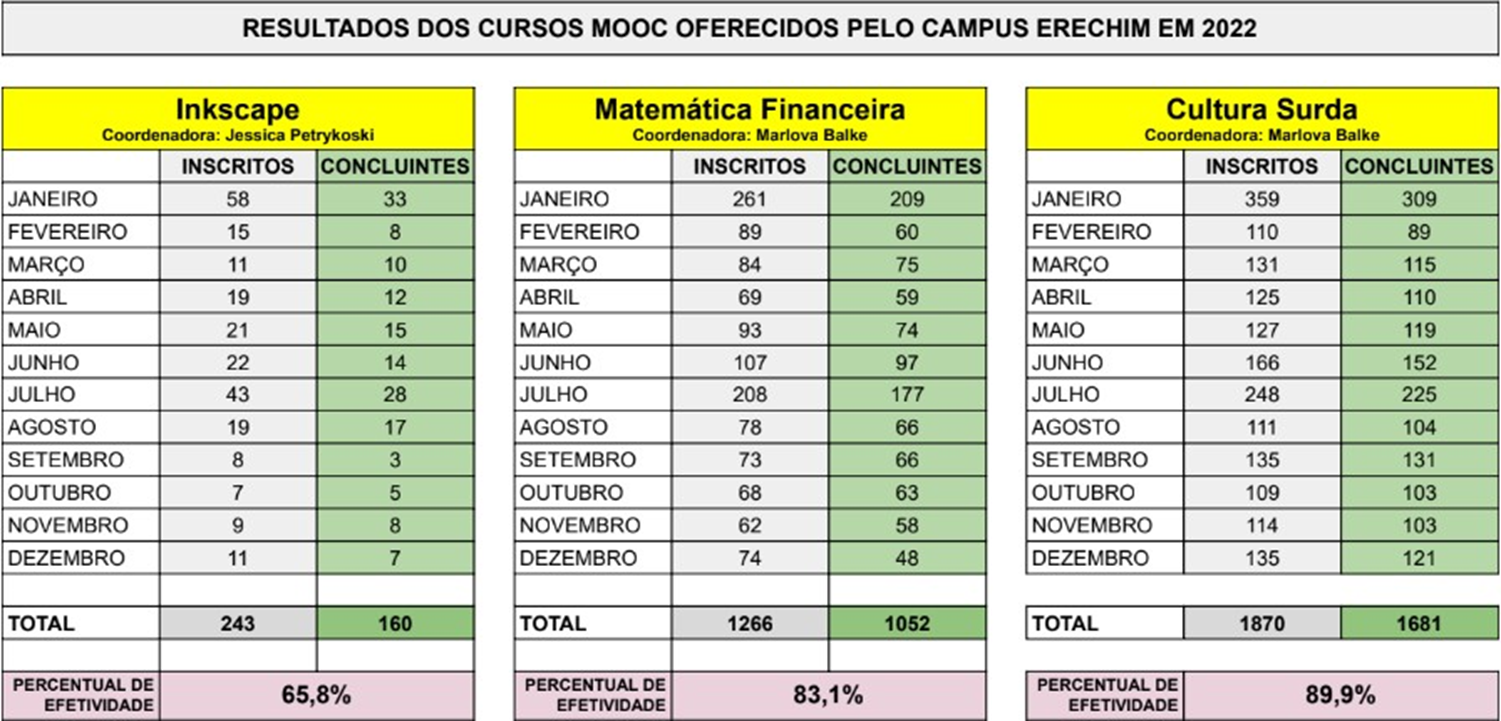 Fonte: Elaborado pelos membros do NEaD (2022).Núcleo de Estudos Afro-brasileiros e Indígenas (NEABI)	O NEABI, do Campus Erechim, no início do ano de 2022, teve os mesmos membros definidos pela portaria 56, de 05 de março de 2020, até sua nova composição estabelecida pela portaria nº 121, de 27 de abril de 2022. O núcleo ficou com a seguinte configuração: Miguelângelo Corteze e Adriana Troczinski Storti, representando o segmento Docente; do segmento Técnico-Administrativo, Márcia Maria Rakoski; Representando o segmento Discentes, Augusto Avozani Albrecht, Ana Elisa Borges Dias, Evelin Rodrigues Kelin Fabisiak, Fabiana Faria Vaz, Julia Miotto Didone, Raquel Vieira da Silva, Vitória Aschidamini Dall'Agnol; e representando o segmento da comunidade externa André Fabrício Ribeiro, Elisa Pilotto e Maurício Antunes de Oliveira, sendo o professor Miguelângelo Corteze o presidente da referida Comissão. 	A composição do Neabi foi novamente alterada com a inclusão da servidora Monique Maína Milkiewicz Rosset, através da portaria 163, de 08 de julho de 2022, mantendo todos os demais integrantes na composição atual. 	Esta composição promoveu uma dinâmica de continuidade no planejamento e no desenvolvimento de diversas ações afirmativas que seguiram, não mais no formato de trabalho remoto, mas presencial, quando o calendário letivo do IFRS foi retomado, depois de um período suspenso, devido à pandemia Covid-19. Com o retorno presencial, a partir do início do ano letivo de 2022, o núcleo, com a inclusão de novos componentes, conseguiu desenvolver uma série de atividades que foram planejadas, através de reuniões periódicas, ao longo do ano, com os integrantes, sobre as ações, com o propósito de ampliar a discussão sobre as temáticas das questões étnicos-raciais, conforme segue abaixo: 	- Participação no processo de ingresso de candidatos autodeclarados negros (pretos e pardos), por cotas raciais, fazendo-se presente junto à Comissão de Heteroidentificação, no processo seletivo de ingresso discente de 2022. A referida comissão também deixou de atuar, de forma remota, o que demandou uma capacitação específica, para atender ao cronograma do processo de ingresso.	- 27 de abril – Semana dos povos indígenas. As turmas do Ensino Médio Integrado dos cursos de Informática e Mecatrônica do IFRS – Campus Erechim, participaram de uma atividade organizada em alusão à Semana dos Povos Indígenas, a qual oportunizou a interação dos estudantes com a temática, por meio de diálogo com Joel Kuaray, Cacique Guarany, da comunidade de Mato Preto, de Erebango/RS, que também é professor da rede estadual e acadêmico da Universidade Federal da Fronteira Sul – UFFS. A atividade foi divulgada no site do Campus Erechim. 	O estudante Elias de Siqueira, do 2º ano do Ensino Médio Integrado com o Técnico em Informática, como monitor de História, assim descreveu a ação: 	“O IFRS Campus Erechim, através do Núcleo de Estudos Afro-brasileiros e Indígenas (NEABI) e dos grupos de pesquisa do ensino médio integrado, orientados pelo prof. Miguelângelo Corteze, promoveram a visita do cacique Joel Pereira, em guarani Kuaray, da aldeia guarani de Mato Preto (Erebango/RS)”. 	Foi-nos apresentado uma introdução ao contexto histórico dos povos indígenas antes da colonização europeia na América e, consequentemente, o extermínio dessas populações. A diversidade cultural dos povos americanos foi evidenciada por uma exemplificação da estrutura linguística do tronco tupi-guarani, língua materna do próprio cacique. 	A pluralidade cultural e étnica dos povos originários é levantada pelo cacique, com a finalidade de fundamentar o argumento opositor à celebração do denominado "Dia do Índio", em 19/04, onde há uma representação estereotipada, simplória e folclórica, segundo ele, da figura indígena. Porém, o cacique também deixa claro a importância de datas comemorativas com um viés sócio-histórico. 	Toma-se como princípio que os conflitos entre indígenas e fazendeiros, no Brasil e na região do Alto Uruguai, intensificaram-se a partir do posicionamento governamental que ocorreram nos dois últimos governos federais, respectivamente, do presidente Michel Temer (MDB) e do então presidente Jair Bolsonaro (PL). Medidas agroeconômicas agressivas, implementação de medidas políticas que paralisaram os processos de demarcação e proteção de terras indígenas, e desmantelamento de organizações públicas, são alguns exemplos de projetos que culminaram na atual situação. 	Esse debate, com relação ao atual cenário político, foi fundamental para que o cacique conseguisse aproximar a importância da política e da garantia dos direitos constitucionais com os estudantes. Os abusos sofridos pela aldeia de Mato Preto deixam claro o posicionamento e ideias errôneas sobre questões indígenas que estão integradas na sociedade sul-rio-grandense, sendo essas impulsionadas por discursos de interesse particular e de caráter colonizador. 	Foi-nos apresentado a organização interna da tribo indígena de Mato Preto, evidenciando a força de trabalho de seus moradores e sua luta pela preservação cultural. Lá, há grupos que visam a proteção de seus costumes guaranis (música, dança e língua), diante de uma sociedade preconceituosa e de contatos nunca antes experimentados; consequentemente, nos deparamos com uma miscigenação cultural e perda de identidade sócio-histórica dos povos originários. 	Muitas famílias e indivíduos da aldeia dependem da venda de artesanatos para sua subsistência. Esse tipo de trabalho, quando não há outra alternativa, é maçante e expõe os indígenas a situações degradantes, visto que, grandes parcelas da sociedade brasileira capitalista, não reconhece a importância desse tipo de trabalho e sustentam estereótipos que afirmam a “ineficiência do indígena para o trabalho real” e/ou sua “falta de vontade”. 	A organização da aldeia de Mato Preto e alguns artesanatos produzidos lá nos foram apresentados através do cacique. Este nos mostrou uma produção audiovisual gravada dentro da própria aldeia, onde era mostrado a geografia do local, sua evolução estrutural e sua produção agrícola. Alguns objetos produzidos na aldeia foram levados ao Instituto pelo cacique, como: cestas, chocalhos e cachimbos. 	Nos momentos finais da visita, foi aberto um momento de conversa entre os alunos e o cacique. As indagações dos estudantes se mostraram pertinentes e foram tranquilamente respondidas pelo Joel, que se baseava nas suas próprias vivências e em fatos históricos da região e do processo colonizador do Brasil”.	- Famílias negras – 13 de maio de 2022 – Câmara de Vereadores de Erechim 	No dia 13 de maio de 2022, 134 anos depois da Abolição da escravatura no Brasil, a Câmara de Vereadores de Erechim prestou uma homenagem às famílias negras de Erechim, do antigo Clube 13 de Maio e à Etnia Afro-brasileira. O Núcleo de Estudos Afro-Brasileiros e Indígenas (NEABI), do IFRS campus Erechim, fez-se presente nessa cerimônia, através de seu Presidente, o docente Miguelângelo Corteze, e da monitora e discente do Curso Técnico em Informática integrado ao Ensino Médio, Ana Laura Martarelo Pinto, sua mãe, Eliane Fátima Martarelo e irmã, Alice Helena Martarelo Pinto. 	Depois da recepção, iniciou-se a homenagem que contou com a abertura do professor Maurício Antunes e seu grupo de danças Afro, de Cruzaltense. Em seguida, Fabiana Vaz, integrante do Grupo Movimento Étnico e Cultural do Negros de Erechim (MENE), apresentou uma coreografia em forma de dança afro-brasileira. 	Diversas autoridades compareceram nesse evento, que lançou uma placa em uma pedra fundamental, onde hoje é a sede do Sindicato dos Municipários de Erechim, mas, por muitos anos, foi o Clube 13 de Maio, sede de uma organização da etnia afro-brasileira de Erechim. Ao final, teve degustação de pratos afro-brasileiros, como feijoada e cangica. 	- 25 de maio - Neabi e Nepgs – O Neabi, em conjunto com o NEPGS, coordenado pela docente Camila Carmona Dias, realizaram um encontro para tratar, com estudantes do Ensino Médio, sobre gênero e sexualidade e as atribuições dos núcleos. 	No dia 24 de junho de 2022, ocorreu o lançamento do documentário “Raízes Negras”, no auditório 2 do IFRS – Campus Erechim, sendo que o mesmo foi apresentado em dois horários, na manhã, às 10h, e, à noite, às 19h.	 O evento contou com a presença de mais de 160 pessoas, entre estudantes do ensino médio, do curso Técnico em Informática do IFRS – Campus Erechim e da Escola Estadual de Ensino Médio Dr. João Caruso, do bairro Três Vendas, e também estiveram presentes os participantes e produtores do filme. O evento foi divulgado e documentado pela equipe do projeto de extensão do NEABI (Núcleo de Estudos Afro-Brasileiro e Indígena), enquanto a sua organização ficou para o proponente do documentário. 	O projeto Raízes Negras, de Erechim, nasceu da necessidade de referências sobre a história dos Afro-brasileiros, no Alto Uruguai Gaúcho. Foi contemplado pelo Edital de 2021, do Fundo de Apoio à Cultura e às Artes de Erechim- FAACE. Foram utilizadas fontes de autores locais e regionais, documentos e imagens do acervo do Arquivo Histórico Municipal Juarez Miguel Illa Font e fontes orais, que contam suas memórias e as histórias de seus antepassados. O documentário traça uma linha do tempo, iniciando em 1840, quando se identifica a presença de escravizados africanos, em uma troca comercial de terras, passando por famílias de migrantes negros, o Clube Treze de Maio e o Movimento Negro, em Erechim, na atualidade.	O proponente foi André Fabrício Ribeiro, membro do Mene, Neabi e Comissão de Heteroidentificação, e a produção foi realizada por Lp2vídeos – Léo Pereira. A atividade e o link do lançamento foram divulgados no site do campus Erechim.	-. 20 de julho - Campus Erechim – Dia internacional da Mulher Negra Latino-Americana e Caribenha. Das 15h às 16h foi realizada uma Roda de conversa, dentro do grupo de estudo do Neabi, sobre o artigo: “Da costaneira ao capão: trajetórias quilombolas”, de Maurício Lopes Lima, Décio Roberto Rauch Júnior e Silvani Lopes Lima, do livro Relações Étnico-raciais: visibilidades e saberes do IFRS/2021. A atividade foi presencial, na sala da Web Rádio, Bloco 4, realizado pelos núcleos Neabi e Nepgs.	- Grupo de Estudo NEABI – Na última quarta de cada mês, realizou-se atividades do grupo de estudo relacionado às questões étnico-raciais afro-brasileiras e indígenas, na sala da Web Rádio. O grupo, formado por servidores e discentes, estudaram artigos do livro “Relações étnico-Raciais: saberes e visibilidades necessárias”, Salatino, Alba. et. all. São Paulo, 2021.	- Neabi, no IV Wokshop de ações afirmativas, inclusivas e diversidade - O IV Workshop de Ações Afirmativas, Inclusivas e Diversidade, do IFRS – Campus Erechim, é um evento do Campus Erechim, organizado através da Coordenação de Extensão e o dos Núcleos de Ações Afirmativas e Inclusivas do Campus Erechim, e, com a volta do ensino presencial, foi realizado nos Auditórios do Bloco lV do Campus. 	A programação ocorreu entre os dias 27/09 a 29/09, contou com a apresentação de atividades destinadas aos Estudantes e Servidores do IFRS – Campus Erechim, além da comunidade externa, conforme a temática destacada pelos seguintes Núcleos: NAC- Mostra de Talentos; NEPGS – Núcleo de Estudos e Pesquisas em Gênero e Sexualidades/Assédio Moral e Sexual nas Instituições de Educação; NEA- Núcleo de Estudos em Agroecologia, Segurança Alimentar e Nutricional e Educação Ambiental/ Importância das Abelhas Nativas para a diversidade; NAPNE – Núcleos de Atendimento às Pessoas com Necessidades Educacionais Específicas/Saúde Mental; NEABI – Núcleo de Estudos Afro-Brasileiros e Indígenas e NUMEN – Núcleo de Memória, com as palestras: Crimes de racismo e injúria racial e seus precedentes e A mão de obra escrava no RS e a formação das comunidades remanescentes de Quilombolas. A proposta teve como objetivo integrar os núcleos de Ações Afirmativas do IFRS – Campus Erechim, comunidade acadêmica e comunidade externa com temas transversais à sala de aula.	A programação, sob responsabilidade do NEABI, ocorreu no dia 28 de setembro, a partir das 15h30min., para estudantes do ensino médio e aberto ao público em geral. A atividade foi divulgada no site do Campus Erechim. A apresentação foi realizada por Camila Matielo (bolsista), Elias de Siqueira (Monitor de História) e Luiz Eduardo Gallina Sfredo (Monitor de História).	- O NEABI também desenvolveu o Projeto de Extensão “Neabi IFRS Campus Erechim – Religiosidades e histórias afro-brasileiras e indígenas”. O projeto contou com a Bolsista Camila Mattielo, do Terceiro Ano, do Curso Técnico em Informática Integrado ao Ensino Médio. O projeto busca garantir mais espaço no currículo para a história Afro-Brasileira e indígena, atendendo, assim, as Leis 10.639/03 e 11.645/08. As atividades foram desenvolvidas com estudantes do ensino médio e contaram com a contribuição do Movimento étnico e cultural dos negros de Erechim (MENE) e também com representantes da comunidade Guarani do Mato Preto, de Erebango. As ações visam criar possibilidades para superar preconceitos e racismos históricos e religiosos materializados na intolerância. A intenção também está em auxiliar na aproximação dos movimentos populares com a educação básica. Além disso, o projeto foi responsável pela organização de atividades temáticas relacionadas durante o ano letivo e de um grupo de estudo com as histórias e religiosidades afro-brasileiras e indígenas.	-  Neabi, no Salão no Campus em Bento Gonçalves de 2022, com o Projeto de Extensão e a bolsista Camila Matiello. O Salão de Pesquisa, Extensão e Ensino chega à sétima edição nos dias 3, 4 e 5 de novembro de 2022 e volta a ser realizado de forma presencial, no Campus Bento Gonçalves, depois de dois anos em formato virtual. O evento deve superar as edições anteriores em número de público e apresentações. São mais de mil pessoas envolvidas, entre servidores e estudantes, nos três dias de evento, que este ano soma um total de 658 trabalhos a serem apresentados nos diferentes níveis: ensino médio, superior de graduação e de pós-graduação. Um desses trabalhos foi do Neabi, do Campus Erechim, que além da apresentação, também foi publicado nos anais.	-  Projeto Neabi na 11ª JEPEX. Nos dias 28, 29 e 30 de novembro, a comunidade do IFRS – Campus Erechim vivenciou as atividades da 11ª Jornada de Ensino, Pesquisa e Extensão (JEPEx) e a 5ª Mostra Cultural. 	Nestes dias, palestras, oficinas, sessões orais e atividades culturais foram apresentadas para alunos, docentes e servidores das diversas áreas do conhecimento, assim como acolheram participações da comunidade externa, além da transmissão de vários momentos pelo canal do Campus, no YouTube.	 O objetivo geral do evento foi socializar as práticas, experiências e saberes no campo do ensino, pesquisa, extensão e pós-graduação desenvolvidas no Campus Erechim do IFRS e em outras Instituições de ensino. O Neabi, através de sua bolsista, apresentou as atividades desenvolvidas, especialmente do grupo de estudo, realizado mensalmente, sobre questões étnico-raciais.	-  NEABI participou das atividades relacionadas ao Dia da Consciência Negra, na Feira do Livro, que ocorreu junto com a Frinape 2022. O Neabi do IFRS – Campus Erechim participou das atividades na Frinape relacionadas ao dia nacional da consciência negra, comemorado no dia 20 de novembro. Foram diversas ações conjuntas entre o MENE – Movimento étnico-racial do Negros de Erechim, o Arquivo público municipal e o Neabi do IFRS – Campus Erechim. 	Algumas atividades realizadas foram a segunda marcha antirracista, samba de roda, roda de conversa sobre cotas raciais, apresentação e debate do documentário “Raízes Negras de Erechim”, entre outras, que manifestaram a resistência contra o racismo estrutural e o fortalecimento de ações afirmativas que apontam para uma sociedade mais igualitária.	-  NEABI realizou atividade em alusão ao Dia da Consciência Negra, com as turmas de ensino médio do IFRS – Campus Erechim e da Escola Estadual Dr. João Caruso. No dia 24 de novembro de 2022, o Neabi do IFRS – Campus Erechim, presidido pelo professor de história do IFRS, Miguelângelo Corteze, juntamente com as professoras de Literatura, Roberta Teresa Manica, e de português, Valdinéia Crestani, da Escola Estadual de Ensino Médio Dr. João Caruso, auxiliadas também pelas professoras do IFRS de Biologia, Denise Olkoski, de artes, Elisa Iop, e de Literatura, Carina Zonin, realizaram uma atividade com estudantes do ensino médio, em referência ao mês da consciência negra. 	O professor Maurício Antunes de Oliveira e a Neuropsicopedagoga Monique Rosset, membros do Movimento Étnico e Cultural dos Negros de Erechim (MENE), e também membros do Neabi, desenvolveram a temática “Empretecer o Pensamento: reflexões, inquietações e ações”. Estiveram presentes, estudantes do ensino médio da Escola Estadual Ensino Médio Dr. João Caruso e do segundo e do terceiro ano do curso Técnico em Informática Integrado ao ensino médio do IFRS – Campus Erechim. 	Foram desenvolvidas diversas atividades sobre a temática afro-brasileira, como a dificuldade de conservar a história quando os arquivos foram queimados; sobre branqueamento, identidade, racismo à brasileira, dados da desigualdade étnica do IBGE sobre acesso à saúde, educação, renda, criminalização do racismo, preconceito e como ser antirracista, entre outras questões. Todas elas, portanto, apontam para o fortalecimento da educação antirracista e de seu papel nas questões de brasilidade que necessitam de equidade para uma sociedade mais humana e justa.	- Publicação de anais da JEPEX – o NEABI também apresentou trabalhos durante a 11ª JEPEX do Campus Erechim. 	- Publicação em anais do 7º Salão de Pesquisa, Extensão e Ensino –  O NEABI também apresentou trabalhos no 7º Salão de Iniciação Científica, em Bento Gonçalves. 	- Relato de experiência aceito para publicação na Revista Plural - Título: PROJETOS DE EXTENSÃO NO IFRS CAMPUS ERECHIM E O CANTO DA ANARQUIA - PARALELO DE REFLEXÕES (Relato de experiência).Núcleo de Estudos e Pesquisas em Gênero e Sexualidade (NEPGS)O Núcleo de Estudos e Pesquisas em Gênero e Sexualidade (NEPGS) do Campus Erechim, instituído pela Portaria nº 167 de 8 de maio de 2013, tem sua última composição para o ano de 2022 firmada pela Portaria no 099, de 08 de abril do mesmo ano, tendo sua coordenação atribuída à professora Camila Carmona Dias e seu secretariado, a Técnica em Laboratório, Jéssica Petrykoski. Durante o ano de 2022, foi composto pelos seguintes membros: Jéssica Petrykoski (técnica de laboratório), Aline Tonin Incerti (técnica de laboratório), Fernanda Zatti (psicóloga), Silvia Salete Remos (Intérprete de libras), Natalie Pacheco Oliveira (docente), Claudia Turik de Oliveira (docente), Priscilla Pereira dos Santos (docente), Andréia Mesacasa (docente), Aline Stempkowski (discente), Raquel Vieira da Silva (discente), Paloma Bezerra da Silva (discente), Raquel Vieira da Silva (discente), Augusto Avozani Albrecht (discente), Ana Elisa Borges Dias (discente), André Fabrício Ribeiro (membro externo), Maurício Antunes de Oliveira (membro externo), Joaquim Colussi (membro externo). Em 2 de junho de 2017, pela Resolução nº 037, ficou instituído o Regulamento dos NEPGS de todos os Campi. Os NEPGSs têm como competência, conforme indica a Resolução 037/2017: - Propor políticas, Programas, Ações e/ou Atividades que envolvam as temáticas relacionadas ao/à: Corpo, Gênero, Sexualidade e Diversidade nos campi.- Assessorar e prestar consultoria à Coordenadoria de Assistência Estudantil do campus, em situações ou casos que envolvam essas temáticas. - Estudar e produzir conhecimento científico sobre as temáticas do Núcleo, a fim de contribuir para este campo de conhecimento e para os currículos dos cursos ofertados. - Auxiliar na elaboração da normativa que possibilita a utilização do nome social por alunos e servidores, em todos os atos e procedimentos desenvolvidos no IFRS. - Articular os diversos setores da instituição nas atividades relativas às temáticas de atuação dos NEPGSs, definindo prioridades de ações, aquisição de equipamentos, materiais didático-pedagógicos, a serem utilizados nas práticas educativas e ações de ensino, pesquisa e extensão.- Participar das políticas de ensino, pesquisa, extensão e gestão para compor o planejamento da instituição no que se refere ao atendimento, aconselhamento e acompanhamento de pessoas que, em função de gênero e/ou sexualidade, encontram-se em vulnerabilidade social, cultural e/ou educacional. - Discutir a importância dos movimentos sociais na luta contra as desigualdades sociais, com ênfase nas desigualdades de gênero. - Conhecer e debater, junto à comunidade escolar e local, as leis que tratam da união civil de pessoas de mesmo sexo, cirurgias de redesignação sexual e alterações no nome de travestis, transexuais e transgêneros. - Fomentar discussões sobre Doenças Sexualmente Transmissíveis, sintomas e tratamentos, em parceria com Secretarias Municipais de Saúde e órgãos afins.- Opinar sobre questões pertinentes que lhe forem encaminhadas e que envolvam a temática de estudo e pesquisa do núcleo. O NEPGS do Campus Erechim firmou parceria com o projeto de extensão “Arte e discussão: pela valorização étnico-racial e de gênero” e com o projeto de pesquisa “Estudo sobre as relações de gênero nos cursos técnicos subsequentes, graduações e pós-graduações do IFRS – Campus Erechim”, além de participar ativamente do GT para trabalhar as questões relacionadas à violência de gênero no IFRS (PORTARIA Nº 510, DE 28 DE AGOSTO DE 2020). Salienta-se que o NEPGS do campus Erechim realiza o acolhimento e o encaminhamento de relatos de estudantes e servidoras que sofreram violências de gênero no IFRS. Além dessa importante ação, a seguir encontram-se algumas atividades realizadas pelo núcleo, no ano de 2022. No mês de janeiro, foi postado nas mídias sociais do Nepgs mensagem sobre o início do ano de 2022, além de cards sobre: (i) gênero fluído, (ii) liberdade religiosa, (iii) dia Nacional de Combate à Intolerância Religiosa, (iv) Dia da Visibilidade Trans, (v) Dia Mundial da Não-Violência. Em março foi realizada a publicidade da live de Rita Von Hunty, intitulada “Sociedade e Preconceito LGBT: alguns caminhos para a transformação”, tal ação foi vinculada e transmitida pelo NEPGS – Caxias do Sul. No mês citado foi realizada uma exposição de cartazes pelo Campus Erechim sobre o Dia Internacional da Mulher. No mês de maio, foi publicado cards nas mídias sociais do núcleo sobre o Dia Nacional de Combate à Homofobia. Neste mesmo mês, foi realizado uma exposição de cartazes pelo Campus sobre o Dia Internacional do Combate à LGBTfobia, além disso foi realizado um evento intitulado “Ninguém nasce transfóbique!”. Tal ação foi intercampi dos Nepgs: Erechim, Farroupilha, Canoas, Osório, Bento Gonçalves e Feliz, com participação da Assessoria de Gênero e Sexualidade e da Assessoria de Ações Afirmativas, Inclusivas e Diversidade, que aconteceu em 17/05/2002, por transmissão on-line. No mês de junho, foi realizada a criação e divulgação de conteúdo digital, referentes à temática étnico-racial e de gênero, atividades referentes ao: (i) Dia da Higiene Menstrual, na qual foram distribuídos absorventes nos banheiros do Campus e, por muitas semanas, discentes e servidores mantiveram ativa essa ação, doando absorventes, (ii) card sobre o Dia Internacional de Ação pela Saúde da Mulher, também foi realizado cartazes para impressão falando sobre o mês do Orgulho LGBTQIA+, uma data muito importante de ser lembrada; em seguida, foi realizado vários cards abordando sobre O que é Violência?, assunto muito importante de ser dialogado no espaço institucional. Neste mês, aconteceu o Arraiá da Diversidade, no dia 24/06/2022. Festa junina planejada com os estudantes do Médio Integrado, com colaboração dos Núcleos de Ações Afirmativas. Além disso, foi realizada uma exposição de cartazes e da bandeira do movimento LGBTQIA+ pelo Campus Erechim. Aconteceu no dia 28/06/2022, o Evento: O lado colorido da força: aprendendo sobre diversidade com a cultura pop. Ação intercampi dos Nepgs Erechim, Farroupilha, Canoas, Osório, Bento Gonçalves e Feliz, com participação da Assessoria de Gênero e Sexualidade e da Assessoria de Ações Afirmativas, Inclusivas e Diversidade. No mês de julho, foram realizadas a criação e a divulgação de conteúdo digital referentes à temática étnico-racial e de gênero, atividades relacionada ao: (i) Dia Mundial da População (ONU), com o objetivo de alertar sobre o planejamento e o desenvolvimento da população, (ii) Dia Internacional do trabalho doméstico, fazendo referência à luta por condições de trabalho mais justas, (iii) Dia Mundial contra o tráfico de pessoas, (iv) cards sobre o Dia Internacional da Mulher Negra Latino-americana e Caribenha, essa data relembra o marco internacional de luta e resistência da mulher negra para reafirmar a necessidade de enfrentar o racismo e o sexismo vivido até hoje por mulheres que sofrem com a discriminação racial, social e de gênero. Também foi realizado cards sobre personalidade negras, e, por fim, o card sobre o combate à Discriminação Racial. Aconteceu no dia 20/07/2022, a Roda de conversa e grupo de estudo do Neabi sobre o artigo: "Da costaneira ao capão: trajetórias quilombolas", de Maurício Lopes Lima, Décio Roberto Rauch Júnior e Silvani Lopes Lima, com participação da coordenadora do NEPGS, Camila Carmona Dias, e da psicóloga, Monique Rosset, dialogando sobre o Dia da Mulher Negra, Latino-americana e Caribenha. Foi promovido o Projeto Dignidade Menstrual, através do qual houve divulgação de cartazes nos banheiros sobre o Projeto Dignidade Menstrual e distribuição de absorventes e coletores para estudantes que menstruam no Campus. No mês de agosto, foi realizada criação e divulgação de conteúdo digital, referentes à temática étnico-racial e de gênero, atividades relacionada à: (i) Semana Mundial do Aleitamento Materno, (ii) Dia Internacional dos Povos Indígenas (ONU), (iii) Dia Mundial Humanitário (ONU), (iv) Dia Internacional em Memória do Tráfico de Escravos e a sua Abolição, (v) Dia Nacional da Visibilidade Lésbica. No mês de setembro, foi realizada criação e divulgação de conteúdo digital referentes à temática étnico-racial e de gênero: (i) Dia da luta contra a gordofobia, (ii) Dia Internacional da Democracia, (iii) Dia internacional dos direitos humanos, (iv) Dia internacional para prevenção de abuso infantil, (v) Dia da Visibilidade Bissexual, (vi) Dia Internacional contra a Exploração Sexual e o Tráfico de Mulheres e Crianças. Neste mês aconteceu o IV Workshop de Ações Afirmativas, Inclusivas e Diversidade do IFRS – Campus Erechim, que foi um evento do Campus Erechim, organizado através da Coordenação de Extensão e do Núcleos de Ações Afirmativas e Inclusivas, entre eles o NEPGS. Em outubro, foi realizada a criação e divulgação de conteúdo digital, referentes à temática étnico-racial e de gênero: (i) Dia Internacional da Não Violência, (ii) Dia Internacional da Não-Violência, (iii) Dia Internacional das Meninas, (iv) Dia Internacional para a Erradicação da Pobreza (ONU), (v) Dia Internacional do Combate ao Câncer de Mama, (vi) Dia Internacional da Despatologização Trans, (vii) Dia da Consciência Intersexo. Também foi realizada uma ação dentro do grupo de estudos, três rodas de conversa sobre Violência e Assédio, na qual foi dialogado com os alunos do ensino médio integrado do Campus Erechim. Em novembro, foi realizada a criação e divulgação de conteúdo digital referentes à temática étnico-racial e de gênero: (i) Dia da Instituição do Direito ao Voto Feminino, (ii) Dia Internacional da Tolerância, (iii) Dia Internacional de Combate à violência contra a Mulher, (iv) Dia da Consciência Negra. Também foi realizado, no mês de novembro: aquisição de 70 pacotes, com 32 absorventes cada, além de 17 pacotes de lenços umedecidos, que foram distribuídos para as estudantes do campus. Em dezembro, foi realizada a criação e divulgação de conteúdo digital, referentes à temática étnico-racial e de gênero: (i) Abolição da Escravatura, (ii) Dia Internacional da Solidariedade Humana, (iii) Emancipação Feminina. Também, no mês de dezembro, aconteceu o Sarau da Diversidade, que contou com diversas atrações, desenvolvidas pelos estudantes e servidores, entre elas apresentações de dança e músicas, declamação de poemas, minioficinas, palestra e discussão sobre livro, práticas de respiração e relaxamento, entre outras atividades. Por fim, houve o lançamento da Cartilha de enfrentamento às violências de gênero no IFRS, elaborada pela equipe que compõe o Grupo de Trabalho de Combate e Enfrentamento às Violências de Gênero do IFRS. Entre os organizadores da cartilha, está a atual coordenadora do NEPGS Erechim. Muitas ações estão sendo planejadas para o ano de 2023, como palestras, apresentações artísticas, cursos e grupos de estudos e de pesquisa, respeitando o Calendário de Ações Afirmativas, instituído no Campus Erechim. Estas atividades visam compor um espaço democrático, inclusivo e diversificado para discentes, servidores e comunidade externa.Núcleo de Memória (NuMem)O Núcleo de Memória, do Instituto Federal de Educação, Ciência e Tecnologia do Rio Grande do Sul, Campus Erechim, foi criado em 20 de abril de 2020, tem por finalidade organizar, preservar e salvaguardar a memória e a história institucional de forma sistemática e permanente. O objetivo principal do programa é selecionar, organizar e disponibilizar ao público a História e a memória da instituição construída ao longo desta década de existência. Além disso, pretende-se resgatar a história das instituições que originaram o IFRS Campus Erechim e que possuem importante história pregressa na Educação Profissional e Tecnológica. O Núcleo de Memória consiste em um espaço de desenvolvimento de ferramentas, mecanismos e projetos de resgate e preservação da memória, de forma sistemática e permanente, além de auxiliar na elaboração de projetos de pesquisa, ensino e extensão, que se proponham a resgatar a história da instituição e de suas comunidades de abrangência.Compreende-se que o Patrimônio Histórico e também Cultural referem-se a um bem móvel, imóvel ou natural, que possua valor socialmente significativo, podendo ser estético, artístico, documental, científico, social, espiritual ou ecológico. São palpáveis ou mesmo intangíveis, possuindo forte ligação com a cultura e a identidade local e também possuem elementos essenciais para entender como aquela sociedade se desenvolveu. Dessa forma, o patrimônio histórico nos permite conhecer a arquitetura, prédios, edificações, monumentos, esculturas, templos, igrejas, praças, bem como a cultura, a arte, as tradições, os costumes, os saberes, a religião e toda a história de um povo. Por conta do seu valor e de toda a simbologia que carrega, ele deve ser preservado.Contudo, para que um patrimônio Histórico seja preservado ele deve ser estudado e conhecido, por isso, o NuMem Campus Erechim realizou um evento presencial, denominado de: “Dia do Patrimônio Histórico”, realizado no dia 17 de agosto de 2022, que contou com 30 participantes. Nesse dia foram realizadas duas palestras: Sítios de Memória e Consciência, ministrada pelo Me. Giovane Rodrigues Jardim e À Sombra do Colosso da Lagoa: uma história de futebol em Erechim, proferida pelo Dr. Luciano Anderson Breitkreitz.Com este intuito, a programação do Dia do Patrimônio Histórico do IFRS Campus Erechim abordou palestras, englobando tanto o patrimônio histórico quanto o patrimônio cultural, e não foram voltadas apenas para o meio acadêmico ou da pesquisa, uma vez que qualquer pessoa da comunidade em geral, que tivesse interesse em conhecer um pouco mais da história patrimonial do Rio Grande do Sul, poderia ter participado.Por isso, com a I Semana do Patrimônio Histórico, o objetivo foi sensibilizar a comunidade com exemplos, não só de Erechim, mas do Estado também, para conhecerem seus patrimônios históricos e adotarem medidas de preservação. Eis que, além de ajudar a montar o quebra-cabeça da história, o patrimônio histórico está repleto de informações sobre tradições e saberes da cultura de um povo.O IV Workshop de Ações Afirmativas, Inclusivas e Diversidade do IFRS Campus Erechim foi um evento online, organizado pela Coordenação de Extensão e pelo NAPNE – Núcleos de Atendimento às Pessoas com Necessidades Educacionais Específicas,  com a participação dos demais núcleos: NEABI – Núcleo de Estudos Afro-Brasileiros e Indígenas; NEPGS – Núcleo de Estudos e Pesquisas em Gênero e Sexualidades, NUMEN – Núcleo de Memória; Núcleo de Arte e Cultura e NEA; Núcleo de Estudos em Agroecologia, Segurança Alimentar e Nutricional e Educação Ambiental. Essa proposta visou integrar os núcleos de Ações Afirmativas do IFRS Campus Erechim.As palestras do IV Workshop de Ações Afirmativas, Inclusivas e Diversidade do IFRS Campus Erechim, que ficaram a cargo do Núcleo de Memória foram: Crimes de racismo e injúria racial e seus precedentes, proferida pelo Delegado de Polícia Civil e professor, Germano Alves de Lima e a palestra A mão de obra escrava no RS e a formação das comunidades remanescentes de Quilombolas, ministrada pelo historiador, Áxsel Batistela de Oliveira, ambas realizadas na noite de 29 de setembro de 2022.Outra ação realizada pelo NuMem foi o Concurso de fotografia: Registrando seu momento no IFRS Campus Erechim: ontem e hoje. Considerando que, os Concursos de Fotografia foram realizados três anos consecutivos pelo Campus Erechim e, em 2022, a pedido da Reitoria, ele passou a ser institucional, ficando a cargo do NuMem Central e do NuMem do Campus Erechim. Assim, todos os Campus participaram do concurso de fotografia. As fotos premiadas foram divulgadas no 7º Salão de Pesquisa, Ensino e Extensão do IFRS, realizado em novembro de 2022, na cidade de Bento Gonçalves e, após, as fotografias serão expostas em todos os Campus através de uma exposição. O Campus Erechim, por ser um dos idealizadores, foi o primeiro a receber a Exposição que foi realizada na Feira do Livro de 2022 de Erechim e na FRINAPE.O concurso foi aberto à comunidade interna do Instituto Federal de Educação, Ciência e Tecnologia do Rio Grande do Sul – Campus Erechim. Foram critérios para o julgamento das propostas pela comissão julgadora: criatividade, originalidade e relação com o tema. As fotografias selecionadas também poderão ser utilizadas em todos os meios de comunicação do IFRS, como folder, flyers, cartazes, impressos, pastas e outras peças definidas pela comissão organizadora.Outra atividade que o NuMem também realizou, no ano de 2022, foi a estruturação do seu site, com o repositório do acervo digital do Núcleo de Memória do IFRS, por meio da base de dados Tainacan.No mês de outubro e novembro ocorreu a ação “Conhecendo o IFRS Campus Erechim e sua Memória Institucional”, desenvolvida em parceria com a prefeitura Municipal de Erechim, que contou com a visitação de aproximadamente 300 alunos e 15 professores, que visitaram a instituição, conheceram a sua estrutura, seus cursos e parte da história do Campus; tal projeto aproxima a comunidade local com o Campus Erechim.Ainda, em 2022, o NuMem participou da Comissão Organizadora da Feira do Livro de Erechim e também fez o lançamento da obra Educação Profissional e Tecnológica: experiências e lugar de memória, que conta com autoria de um capítulo elaborado pelos servidores do Campus Erechim: Fábio Krzysczak e Maria Inês Varela Paim.Como atividade educativa, o NuMem realizou, na Feira do Livro, uma retrospectiva de como era o vestuário da época da colonização de Erechim. Criando um cenário com imagem da época e vestimentas que as pessoas usavam naquele período. Assim, o público pode caracterizar-se como um colonizador e compreender melhor a história de Erechim.Núcleo de Estudos em Agroecologia, Segurança Alimentar e Nutricional e Educação Ambiental (NEA) Criado pela portaria 57/2022, de 23 de março de 2022, o NEA contribuiu, organizou e participou de diversas ações, em prol da visibilidade da agroecologia como ciência e sua contribuição para o Meio Ambiente. Dentre algumas das atividades estão:- Participação nas ações e reuniões da CIASE e implantação das PIAS.- Participação em ação de conscientização na gestão de resíduos no Erechim Rally Brasil, com exposição sobre os cursos oferecidos pelo IFRS Erechim.- Execução do módulo 7, “Meio ambiente e transição agroecológica: resistência desafios e possibilidades”, no curso de Extensão da UFFS: Desenvolvimento, Organização Social, Agroecologia e Sustentabilidade no Campo: Desafios e limites.- Participação no projeto “Alimentando Conhecimento”, coordenado pela professora Valéria Borszcz, com visitas às escolas parceiras, fomentando a prática de compostagem e implantação de hortas escolares.- Execução do projeto: NEA campus Erechim: a indissociabilidade na agroecologia, alimentação nutricional sustentável e na educação ambiental, coordenado pela Professora Denise Olcoski, com objetivos de fortalecer o Núcleo de Agroecologia, Alimentação Nutricional Sustentável e Educação Ambiental (NEA), do IFRS campus Erechim, desenvolvendo ações voltadas à política institucional estabelecida, no âmbito do IFRS (PIAS), na região do Alto Uruguai.- Incentivo e reestruturação da horta e demais áreas verdes do campus.- Acompanhamento e monitoramento do descarte de resíduos sólidos, no Campus, e a estruturação da compostagem, implementando o sistema de QRcode para identificação de lixeiras no campus.- Implementação de uma área de compostagem, reutilizando Pneus, para promover a conscientização do descarte correto do lixo orgânico e sua utilização em canteiros nas dependências do campus.- Atividade de formação com servidores terceirizados do campus Erechim, sensibilizando sobre o uso de defensivos agrícolas no campus e sobre descarte correto de resíduos no campus, junto com associações de catadores da cidade.- Construção do “IV Workshop de Ações Afirmativas, Inclusivas e Diversidade”, do Campus Erechim, e desenvolvimento da palestra: “Importância das Abelhas Nativas para a diversidade”, com Evandro Paulo Cantelle.- Implantação de espaços virtuais para disseminação do conhecimento, no âmbito da ecologia.- Promoção da semana do Meio Ambiente da Prefeitura de Erechim junto com instituições parceiras.- Participação no projeto, desenvolvido pela Prefeitura Municipal de Erechim, na Secretaria do Meio Ambiente, Erechim Mais Verde, através do qual foi oportunizada uma palestra com os servidores da secretaria do meio ambiente para os discentes e servidores do campus sobre gestão de resíduos. Podas e manejo das plantas que ornamentam o campus e a projeção de plantio de novas mudas.- Organização do Arraiá da Biodiversidade, juntamente com a UFFS, UERGS, CAPA e Sindicato dos Metalúrgicos de Erechim.- Construção de parceria com NEEJA Renascer, ministrando curso de Panificação, produção de Sabão, construção de colmeias para meliponicultura.- Participação no Seminário de comercialização de alimentos e a legislação – avanços e desafios, promovido pelo CAPA - Centro de apoio e promoção da agroecologia.- Participação na Feira Jovem Festival Primavera 2022, da cooperativa Nossa Terra de Erechim.- Participação no 7º Salão de Pesquisa, Extensão e Ensino do IFRS, em Bento Gonçalves.Nucleo de Arte e Cultura (NAC)	Em 2022, o Núcleo de Arte e Cultura participou de diversas atividades, em conjunto com os demais núcleos do Campus, conforme elencadas abaixo:- De 01 a 30 de setembro, foi realizada uma intervenção artística, em conjunto com o NAPNE, com o tema “Setembro Amarelo”.- Nos dias 27/09/2022, 28/09/2022 e 29/09/202, em conjunto com o NAPNE, NEA, NUMEM, NEABI, NEPGS, o NAC participou do IV Workshop de Ações Afirmativas e Inclusivas e Diversidade do Campus, com diversas atividades: Erechim Mostra de Talentos. Assédio Moral e Sexual nas Instituições de Educação. Importância das Abelhas Nativas para a diversidade. Saúde Mental. Crimes de racismo e injúria racial e seus precedentes, A mão de obra escrava no RS e a formação das comunidades remanescentes de Quilombola.- Entre os dias 12/11 e 20/11, o NAC participou da Feira do Livro de Erechim.- Entre os meses de janeiro a dezembro, o NAC participou do planejamento do calendário inclusivo e projetos de ensino, pesquisa e extensão.- Em novembro, o NAC esteve presente na Mostra de Arte do Salão de Ensino, Pesquisa e Extensão, do IFRS, em Bento Gonçalves.- De 28 a 30 de novembro, também esteve presente, com apresentações de trabalhos, durante a realização da 11ª Jornada de Ensino, Pesquisa e Extensão (JEPEx) e a 5ª Mostra Cultura do Campus Erechim.2.2.2 Relações do IFRS com o setor público, o setor produtivo e o mercado de trabalhoAs relações do IFRS Campus Erechim com o setor público, o setor produtivo e o mercado de trabalho ocorrem por intermédio de ações, ao longo do ano, observando a Missão, as finalidades e os objetivos do IFRS. Outrossim, com o retorno de atividades presenciais, foi possível, neste ano de 2022, realizar reuniões e visitas gerenciais com diferentes instituições públicas e privadas. Este trabalho é feito, permanentemente, na Coordenação de Extensão, que entra em contato com instituições, empresas e estudantes, para estágios não obrigatórios, em consonância com a Lei 11.788/2008. Também foram realizados contatos com visitas gerenciais para as ações de extensão, procurando atender a demanda da comunidade local e regional.Semanalmente, vagas de empregos/estágios, recebidas das empresas da região, são divulgadas no Mural de Oportunidades da Instituição e enviadas por e- mail aos estudantes e coordenadores dos cursos de ensino médio, subsequente, superior e pós-graduação.  Também, foram realizadas reuniões e orientações, através de meios digitais e, presencialmente, aos estudantes, docentes e coordenadores de curso do Campus Erechim sobre a oportunidade da realização de estágio não obrigatório e instruções quanto à documentação e prazos necessários. Salienta-se que se atende à Política de Extensão (CAPÍTULO III DO ESTÁGIO E EMPREGO Art. 16. A dimensão “Estágio e Emprego” compreende as atividades de prospecção e de divulgação de oportunidades do mundo do trabalho para os estudantes e egressos do IFRS, bem como a efetivação da parceria interinstitucional), no que tange aos estágios, a exemplo informa-se a comunidade acadêmica constantemente.No ano de 2022, 27 estudantes realizaram estágios não obrigatórios, sendo que contaram com o suporte e o apoio da Coordenação de Extensão. Salienta-se que a documentação fica arquivada, na respectiva coordenação, seguindo a legislação do IFRS.O setor também realiza contatos com empresas para firmar Convênios ou Termo de Compromisso para novos estágios, de acordo com as Políticas de Extensão -  sendo realizado um novo convênio com a Empresa Aurora Alimentos - além da ampla divulgação dos Editais da Reitoria, no que tange à seleção de Agências de Integração.Com o retorno das atividades presenciais, foi possível a realização de visitas gerenciais presenciais, neste ano de 2022, além da realização de reuniões on-line, com instituições mais distantes, demonstrando que o uso das tecnologias proporcionou uma nova maneira de trabalhar. Dentre as visitas Gerenciais, podemos listar: Presídio Estadual de Erechim, Secretaria Municipal de Educação, Conselho de Turismo de Erechim, Secretaria Municipal de Cultura e Esporte de Erechim, Empresa Sementes Estrela, Empresa TCA/ Transformações Veiculares, entre outras.2.3 Ações de Superação- 2023Após as análises dos instrumentos e das ações do Campus, quanto ao desenvolvimento, aplicação e respostas da Avaliação Institucional 2022, a CPA percebe que o trabalho da comissão deve ser contínuo, ao longo do ano. Devido a comentários na avaliação e aos resultados obtidos, a Comissão Própria de Avaliação do Campus Erechim acredita que, para o ano de 2023, algumas melhorias sejam necessárias: realizar um trabalho contínuo sobre os resultados das avaliações, principalmente com os discentes e realizar reuniões mais frequentes com a gestão do Campus, a fim de acompanhar de perto as melhorias e a implementação das sugestões e ações de superação que são as mais urgentes.A CPA percebeu, também, que a missão, visão e valores do nosso Campus ainda são pouco divulgados para a comunidade, embora haja o trabalho institucional para divulgação do Campus Erechim. Sugere-se que haja uma forma de divulgação dessa parte do planejamento estratégico, de modo que a comunidade os reconheça em nossas muitas ações. Acredita-se, também, que precisa ser feito um plano de ação que envolva as avaliações docentes. Muitos discentes comentam que, ao longo dos semestres, não veem resultados quanto à melhora de alguns professores e que, segundo eles, isso impacta em sua motivação de participar da autoavaliação institucional. Dessa forma, a CPA se coloca à disposição da gestão do Campus para que, juntos, encontremos uma solução adequada para esse resultado em específico.A Comissão sugere que continuem sendo realizados grupos de trabalho de frequente avaliação, revisão e criação de Projetos Pedagógicos de Curso. Dessa forma, equipes multidisciplinares podem ser constituídas para aperfeiçoamento e criação de cursos, podendo contar com a participação técnica, se for do desejo desse segmento, que se mostrou insatisfeito com sua participação na construção dos cursos.Ademais, a CPA gostaria de parabenizar as ações expostas pelos setores, principalmente, no que se refere às atuações dos núcleos. Muitos comentários positivos, acerca da inclusão, foram tecidos, o que reforça nosso compromisso com a diversidade em nossa instituição.3 Políticas AcadêmicasNeste eixo, identificam-se as ações relacionadas à política para o ensino, pesquisa, extensão e as respectivas normas de operacionalização, incluídos os procedimentos para estímulo à produção acadêmica, as bolsas de pesquisa, de monitoria e demais modalidades; as políticas de pessoal, de carreiras do corpo docente e corpo técnico-administrativo, seu aperfeiçoamento, desenvolvimento profissional e suas condições de trabalho; e políticas de atendimento a estudantes e egressos.3.1 Políticas para o Ensino, a Pesquisa e a ExtensãoAs políticas para o Ensino, a Pesquisa e a Extensão refletem o trabalho institucional para o estímulo à produção acadêmica, as bolsas de pesquisa, de monitoria e demais modalidades, bem como outros pontos importantes da gestão do ensino, pesquisa e extensão.3.1.1 Projeto Pedagógico Institucional (PPI): Cursos oferecidos - graduação (tecnológica, licenciatura, bacharelado), técnico, PROEJA, presencial e a distância, pós-graduação lato e stricto sensuA tabela abaixo apresenta o resultado da avaliação dos cursos, feita pelo segmento docente. Tabela 5: Respostas do segmento docente quanto à avaliação de cursoFonte: CPA CAMPUS ERECHIM (2022).Em relação à manutenção de currículo atualizado do curso, atendendo as necessidades do mundo do trabalho, a Tabela 5 aponta que 72,5% concordam, 18,6% discordam e 8,8% são indiferentes.De acordo com o que foi observado, no que tange aos aspectos pertinentes à comunicação entre os docentes com a comunidade, para ouvir e discutir novas demandas relativas ao curso, a maioria da comunidade acadêmica (69,6%) concorda com a questão. Destaca-se que a comunicação entre as comunidades (docentes, discentes e técnicos) é de extrema importância para o bom andamento das atividades curriculares. Quanto ao questionamento três (Tabela 5), no ano de 2022, 68,6% dos respondentes concordam com a coerência entre os PPC´s e PDI, 13,7% se mantiveram neutros e 17,6% discordaram da questão.Em relação à questão quatro (Tabela 5), a maioria dos respondentes (78,4%) acreditam que os cursos têm bastante relação com a realidade social em que estão inseridos. Esse é um indicativo importante e sinaliza que os cursos respondem, satisfatoriamente, à realidade social da qual fazem parte.As questões cinco, seis e sete, da Tabela 5, referem-se aos projetos de pesquisa e/ou indissociável, ensino e extensão. Assim, quanto à oferta para atuação em projetos de pesquisa e/ou indissociável, as avaliações positivas foram de 73,6%, enquanto que, em 2021, de acordo com a avaliação dos cursos pelos segmentos docente e discente, ficou em 68,4%.Quanto aos projetos de extensão e oportunidades de atuação nestes, uma boa parcela da comunidade avaliou positivamente este quesito, apontando 69,7% de satisfação, enquanto que, em 2021, de acordo com a avaliação dos cursos pelos segmentos docente e discente, ficou em 70,4%.Quanto aos Projetos de Ensino, obteve-se um índice de satisfação de 70,6%. Com relação ao ano de 2021, de acordo com a avaliação dos cursos pelos segmentos docente e discente, ficou em 71,5%. No item oito (Tabela 5), o nível de satisfação da comunidade acadêmica quanto à disponibilidade dos coordenadores de curso para atendimento foi de 84,3%, sendo que só de respostas “concordo totalmente” foram 55,9%. Porém, os 11,8% de respostas negativas mostram uma insatisfação em relação à questão.No que tange às ações de apoio ao discente, como apoio pedagógico, monitoria, orientação de trabalhos, dentre outras (questão nove da Tabela 5), 68,6% dos respondentes avaliaram positivamente, 14,7% se mantiveram neutros e 16,7% avaliaram de forma negativa. A tabela abaixo apresenta o resultado da avaliação dos cursos feita pelo segmento discente.Tabela 6: Respostas do segmento discente quanto à avaliação de cursoFonte: CPA CAMPUS ERECHIM (2022).Na tabela 6, questão 1, sobre manutenção do currículo atualizado, atendendo às necessidades do mercado de trabalho, 73,4% concordam, 11,3% são indiferentes, enquanto que 15,2% discordam.Ainda, no que tange aos aspectos pertinentes à comunicação, entre os docentes com a comunidade, para ouvir e discutir novas demandas relativas ao curso, 56,1% concorda com a questão, ficando distante do percentual de 2021, referente à avaliação do segmento docente e discente, somando 68,4%.Quanto ao questionamento três (Tabela 6), no ano de 2022, 62,6% dos respondentes concordam com a coerência entre os PPC´s e PDI, 27% se mantiveram neutros e 10,4% discordaram da questão.Em relação à questão quatro (Tabela 6), a maioria dos respondentes (71,3%) acreditam que os cursos têm bastante relação com a realidade social em que estão inseridos. Um percentual importante, que indica adequação do curso ao ambiente social.As questões cinco, seis e sete, da Tabela 6, referem-se aos projetos de pesquisa e/ou indissociável, ensino e extensão. Assim, quanto à oferta para atuação em projetos de pesquisa e/ou indissociável, as avaliações positivas foram de 73,5%, enquanto que, em 2021, de acordo com a avaliação dos cursos pelos segmentos docente e discente, ficou em 68,4%.Quanto aos projetos de extensão e oportunidades de atuação nestes, uma boa parcela da comunidade avaliou positivamente este quesito, apontando 73,9% de satisfação, enquanto que, em 2021, de acordo com a avaliação dos cursos pelos segmentos docente e discente, ficou em 70, 4%.Quanto aos Projetos de Ensino, obteve-se um índice de satisfação de 76,1%. Com relação ao ano de 2021, de acordo com a avaliação dos cursos pelos segmentos docente e discente, ficou em 71,5%. No item oito (Tabela 6), o nível de satisfação da comunidade acadêmica, quanto à disponibilidade dos coordenadores de curso para atendimento, foi de 77%, sendo que só de respostas “concordo totalmente” foram 36,1%. Porém, os 11,3% de respostas negativas mostram uma insatisfação em relação à questão.No que tange às ações de apoio ao discente, como apoio pedagógico, monitoria, orientação de trabalhos, dentre outras (questão nove, da Tabela 6), 56,1% dos respondentes avaliaram positivamente, 28,3% se mantiveram neutros e 15,7% avaliaram de forma negativa. 3.1.2 Avaliação do processo de atendimento às metas de eficiência e eficácia conforme termo de metasOs indicadores de eficiência da Instituição são calculados a partir da relação entre as vagas ofertadas nos cursos e o total de matrículas de um período. As ações desenvolvidas pelo Campus para atender às metas de eficiência compreendem a inserção do Campus, permanentemente, na mídia regional, atualização permanente do sítio do Campus, divulgação da Instituição e dos cursos oferecidos em processo seletivo, realização de processos seletivos para preenchimento de vagas, realização de visitas semestrais a empresas e escolas, visando divulgar a instituição e os cursos, além da promoção de palestras e seminários para discentes e comunidade externa.A eficácia da Instituição é medida através da relação entre ingressantes e concluintes, e as ações que visam garantir a permanência e o êxito dos estudantes nos cursos compreendem a promoção de semanas acadêmicas, palestras e visitas técnicas a empresas, mapeamento dos educandos em situação de possível evasão, realização de Conselhos de Curso, oferta de recuperação paralela de conteúdos e promoção de estratégias de assistência ao educando. Tabela 7: Respostas do instrumento de autoavaliação discenteFonte: CPA CAMPUS ERECHIM (2022).Assim, analisando a Tabela 7, quanto ao primeiro questionamento, pode-se perceber que 78,8% dos respondentes participaram ativamente das aulas, contribuindo para a sua dinâmica e para a construção do conhecimento. Apesar desse índice, 11% não concordam nem discordam e 10,1% discordam.A respeito da segunda questão, que avalia a participação e realização dos trabalhos, individuais ou em grupo, com compromisso e responsabilidade, uma maioria expressiva de 87,7% concordou, enquanto que 4,4% ficaram neutros e 7,9% discordaram.Sobre a 3, participação de atividades extraclasse, oferecidas pela instituição, é importante o dado de respondes que concordaram, correspondente a 54,2%, ficando em 24,7 os que não concordam nem discordam e em 21,2% os que discordam.Quanto à questão 4, que se refere à manutenção da atenção e concentração durante as atividades acadêmicas, também ficou expressivo o percentual de concordantes, 66,1%, enquanto que 19,8% ficaram neutros e 14,1% discordaram. Sobre a busca por referenciais de apoio (pesquisas na internet, biblioteca, etc.), fica, igualmente, evidente o expressivo percentual de concordantes, atingindo 74%, restando 15,4% que não concordam nem discordam e 10,6% que discordam. Esses dados indicam uma autoavaliação positiva, por parte dos discentes.Referente à questão seis (Tabela 7), frequência nas aulas e respeito ao horário de início e término, também se evidencia a concordância de 78,9%, caindo para 9,7% o percentual de neutros e para 11,4% o de discordância.A respeito da capacidade de estabelecer relação entre teoria e prática, na área profissional, 65,7% concordam, restando 19,4% que não concordam nem discordam e 15% que discordam.É expressivo o percentual de concordantes, 83,3%, para a questão oito, referente ao fato de que o conhecimento adquirido na instituição contribui com a formação ativa do cidadão. Índices menores, como 6,6% se mantiveram neutros e 10,1% discordaram. Quanto à busca por conhecer os documentos institucionais, disponíveis no site do IFRS e do Campus, os percentuais ficaram mais elevados para os indicativos de respostas: 41,9% concordaram, 32,6% se mantiveram neutros e 25,6% discordaram. Quanto à participação em comissões, conselhos, colegiados, núcleos e representações estudantis, 37,4% responderam positivamente, 30,8% se mantiveram neutros e 31,8% avaliaram negativamente.Na questão onze (Tabela 7), sobre contribuições para conservação e limpeza da infraestrutura física e ambiental do campus, 90,4% dos discentes responderam positivamente a esta questão, sendo um índice bastante expressivo, restando apenas 1,3% que não concordam nem discordam e 8,4% que discordam. Por fim, no item doze, sobre o respeito à diversidade cultural, política, religiosa, étnica, sexual e de gênero, 88,1% concordam com a afirmação, 3,1% permaneceram imparciais e 8,8% não concordam com a questão, apresentando uma pequena vantagem de aumento de 3% de respostas positivas, comparado a 2021 (85,1%).3.1.3 Projeto Pedagógico Institucional – PPI: ensino de especialização lato sensu e educação continuada (verticalização)O ano de 2022 foi marcado pelo retorno das atividades presenciais no campus, depois da pandemia do Covid-19. O retorno ocorreu tanto para servidores quanto para estudantes dos cursos técnicos e superiores. A retomada das aulas e a proposição de diversas atividades foram gradativamente envolvendo a todos, desfazendo a sensação de insegurança provocada por todo o contexto de isolamento vivenciado nos dois anos anteriores.Ficou claro que o ensino remoto trouxe experiências significativas para as questões relativas ao processo de ensino e aprendizagem. Essas experiências mostraram a necessidade de adequação dos métodos e metodologias para desenvolver os conteúdos, uma vez que o uso de recursos didáticos e ferramentas educacionais digitais se consolidaram como instrumentos de sala de aula, “exigindo” que os planejamentos dos cursos ou dos componentes curriculares fossem adequados.3.1.4 Integração entre as propostas de graduação e pós-graduação Stricto Sensu (verticalização)O PDI 2019-2023 apresenta, em seu mapa estratégico, a busca pela promoção da verticalização entre os diferentes níveis, formas e modalidades de ensino. Para atender a este resultado institucional, alguns esforços, no Campus Erechim, já vêm sendo desempenhados, especialmente quanto à execução de cursos lato-sensu (um na área da moda e outro na área da gestão, planejados para novas ofertas presenciais, a partir de março de 2022), assim como ações visando a futura implantação de um Mestrado Stricto-Sensu. Esse Mestrado conta com o apoio da Coordenação de Pesquisa do Campus, que já vem dialogando com colegas de várias áreas do conhecimento e apresentou, em 2021, uma proposta, buscando professor visitante (Edital 42/2021), proposta essa aprovada e que oportunizou, a partir de março de 2022, a colaboração na construção de uma proposta de Stricto-Sensu voltado para a inovação.3.1.5 Projeto Pedagógico Institucional (PPI): ensinoO semestre letivo 2022/1, para os cursos semestrais, ocorreu no período de 10/03/2022 a 22/07/2022, e o segundo semestre letivo do ano para os cursos semestrais, 2022/2, ocorreu no período de 08/08/2022 a 22/12/2022, acrescido uma semana ao final de cada período para a realização dos exames finais. Por sua vez, o ano letivo do ensino médio integrado ocorreu de 10/03/2022 até 22/12/2022, acrescida a semana de 02 a 06/01/2023 para a realização dos exames finais.	Como de praxe, e considerando o retorno às atividades presenciais, foram ofertadas diversas atividades de ensino, tendo como objetivo principal auxiliar no desenvolvimento educacional dos estudantes, capacitando-os como profissionais mais preparados para atuarem no mundo do trabalho.Em 2022, foram submetidos 45 Projetos de Ensino ao Sistema de Informação e Gestão de Projetos-SigProj. Todas as ações propostas estavam em consonância com os projetos pedagógicos dos cursos e com as políticas institucionais, sendo recomendados pela Comissão de Ensino - CAGE.Vinculados ao Edital n° 11/2022, Bolsas de Ensino 2022, regulamentado pelas normas do Programa Institucional de Bolsas de Ensino (PIBEN), foram submetidos e classificados para execução 09 projetos propostos por docentes e um técnico-administrativo. Destes, seis projetos dispuseram de recurso para custeio, subsidiado pela Reitoria, no valor total de R$ 14.000,00.Os Projetos de Ensino desenvolvidos foram contemplados com 11 bolsas, disponibilizadas nos Editais de Seleção de Bolsistas de Ensino nº 23/2022 e complementares de vagas remanescentes nº 29/2022 e 39/2022. O detalhamento dos projetos e a distribuição das bolsas, com duração de 06/06/2022 a 02/12/2022, consta no Quadro 6:Quadro 6: Projetos de Ensino com bolsa - 2022Fonte: Coordenação de Ensino (2022).Submetidos ao Edital nº 16/2021 de Fluxo Contínuo, 34 projetos foram executados, conforme o detalhamento constante no Quadro 7:Quadro 7: Projetos de Ensino Fluxo Contínuo - 2022Fonte: Coordenação de Ensino do Campus Erechim (2022).O Programa de Monitoria Acadêmica foi normatizado através do Edital nº 18, de 07/04/2022. Foram demandadas, pelos professores, 24 vagas, de diferentes áreas de atuação do campus, abrangendo a totalidade dos cursos. Segundo o Regulamento da Monitoria[1], a monitoria é uma ação educativa que contribui para a melhoria do processo de ensino e aprendizagem e para a formação integral do estudante dos cursos técnicos e superiores do IFRS Campus Erechim. A monitoria estabelece novas práticas e experiências pedagógicas, sendo vinculada com o trabalho do docente em sala de aula, fortalecendo assim a articulação entre teoria e prática. As bolsas tiveram duração de 02/05/2022 a 09/12/2022, conforme descrição das vagas.Quadro 8: Vagas de Monitoria executadas - 2022Fonte: Coordenação de Ensino do Campus Erechim (2022).Ações Acadêmico-AdministrativasO IFRS Campus Erechim desenvolve suas ações com o objetivo principal de qualificar as atividades acadêmicas, administrativas e o processo de ensino e aprendizagem. Diante deste objetivo, oportuniza diferentes atividades para que os servidores docentes e técnicos administrativos aprimorem sua atuação. Destacamos as atividades que, em 2022, demandaram frequentes reuniões, debates e decisões coletivas:- Acompanhamento dos cursos técnicos subsequentes e superiores, através das reuniões de colegiados e com os coordenadores.- Acompanhamento dos cursos técnicos de nível médio, através das reuniões de colegiados, com os coordenadores e entre os setores, para qualificar a implementação dessa modalidade de ensino.- Elaboração do Projeto Pedagógico do curso Técnico em Design Gráfico- Integrado ao Ensino Médio. - Revisão do Projeto Pedagógico do curso Técnico em Modelagem do Vestuário- subsequente.- Revisão do Projeto Pedagógico do curso superior em Design de Moda.- Revisão do Projeto Pedagógico do curso superior de Engenharia Mecânica.- Revisão do Projeto Pedagógico do curso superior de Engenharia de Alimentos.- Participação e acompanhamento nas adaptações curriculares e elaboração do Plano Educacional Individualizado para estudantes com necessidades educacionais específicas, em conjunto com o NAPNE, Setor de Assistência Estudantil e professores.- Acompanhamento da Monitoria Acadêmica e dos Projetos de Ensino, assessorando a Comissão de Avaliação e Gestão das Ações de Ensino (CAGE) - publicação dos editais, submissão no Sistema de Informação e Gestão de Projetos-SigProj, seleção de estudantes, execução, avaliação através dos relatórios, certificação quando necessário, finalização junto à reitoria.- Participação na organização e na realização da 11ª Jornada de Ensino, Pesquisa e Extensão (JEPEx) e 5ª Mostra Cultural, Científica e Tecnológica, em conjunto com os setores de Pesquisa e Extensão do campus.3.1.6 Projeto Pedagógico Institucional (PPI): pesquisaA Coordenação de Pesquisa, Pós-Graduação e Inovação do Campus Erechim do IFRS desenvolve e incentiva às atividades voltadas às políticas de pesquisa do IFRS pautadas nas finalidades e nos objetivos preconizados na Lei de criação dos IF’s, fomentando a realização de pesquisas aplicadas, estimulando o desenvolvimento de soluções técnicas e tecnológicas, além de criar mecanismos para estender seus benefícios à sua região de abrangência, sem descuidar do alcance nacional e internacional.De acordo com essas diretrizes, o setor comprometeu-se com algumas atribuições realizadas, ao longo do ano de 2022, tais como: - Estimular e apoiar as atividades de pesquisa em todos os níveis e em todas as áreas do conhecimento.- Estimular e apoiar a realização de cursos de pós-graduação para qualificação de docentes e técnico-administrativos.- Divulgar oportunidades de financiamento de pesquisas e auxiliar os pesquisadores no encaminhamento de projetos técnico-científicos a instituições de fomento.- Solicitar recursos financeiros ao IFRS, visando ampliar e consolidar atividades de pesquisa e inovação no Campus Erechim.- Estruturar as relações entre as pesquisas do IFRS Campus Erechim e a comunidade externa, como outras instituições, escolas e empresas.Essas atribuições foram concretizadas por meio dos projetos de pesquisa coordenados pelos servidores do Campus Erechim do IFRS e desenvolvidos por estudantes bolsistas e voluntários. Diversos momentos de capacitação, palestras sobre inovação, pesquisa, metodologia, ciência e seus avanços foram oportunizados aos pesquisadores do IFRS Erechim, servidores e alunos. Com isso, divulgaram-se momentos de aprendizado ofertados pelo próprio IES e seus Campi, assim como de outras Instituições, e notou-se grande participação da comunidade acadêmica em busca de novos conhecimentos e que, com certeza, colaboram para a formação de pesquisadores, suas atividades e competências.3.1.6.1 Número de bolsas de Iniciação CientíficaNo ano de 2022, o Campus Erechim do IFRS teve 12 bolsistas de pesquisa remunerados através do fomento interno, 5 bolsistas de fomento externo, sendo 1 pela Fapergs, 2 pelo CNPq e 2 fomentados pela SETEC. Ainda, 2 estudantes voluntários em projetos de pesquisa de diferentes pesquisadores e área do conhecimento, conforme dados a seguir.3.1.6.2 Número de Linhas, projetos de pesquisaEm 2022, o Campus Erechim do IFRS desenvolveu 21 projetos de pesquisa, sendo 5 novos projetos de Mestrado, Doutorado e Pós-Doutorado, 14 projetos vinculados ao fomento interno e 2 no fomento externo Fapergs e CNPq.O Campus possui atualmente 12 grupos de pesquisa vinculados ao CNPq, envolvendo 41 linhas de pesquisa, para os quais os projetos encontram-se vinculados.Verticalização entre as propostas de Graduação e Pós-graduação Lato Sensu Em 2022, esteve em andamento a segunda turma do curso de Pós-graduação Lato Sensu em “Gestão Estratégica e Inteligência de Negócios” e também a primeira turma do curso de Pós-graduação Lato Sensu, em “Modelagem Criativa com Ênfase em Sustentabilidade”.Nota-se que ambos os cursos citados, em nível de Pós-graduação, estão alinhados às ofertas de graduação no Campus, como Tecnologia em Marketing, Técnico Pós-médio em Logística e Finanças para a área de Gestão, assim como o novo Curso de “Modelagem Criativa com Ênfase em sustentabilidade” permite aos egressos e profissionais da área de Moda no Campus – curso de graduação e técnico - seguirem seus estudos e aprimoramentos no mercado de trabalho regional, e atendendo, desta forma, a verticalização objetivada pelo IFRS. Projeto pedagógico institucional (PPI): Pesquisa        	A Coordenação de Pesquisa, Pós-Graduação e Inovação do Campus Erechim do IFRS desenvolve e incentiva às atividades voltadas às políticas de pesquisa do IFRS pautadas nas finalidades e nos objetivos preconizados na Lei de criação dos IF’s, fomentando a realização de pesquisas aplicadas, estimulando o desenvolvimento de soluções técnicas e tecnológicas, além de criar mecanismos para estender seus benefícios à sua região de abrangência, sem descuidar do alcance nacional e internacional.De acordo com essas diretrizes, o setor comprometeu-se com algumas atribuições realizadas, ao longo do ano de 2022, tais como: estimular e a apoiar as atividades de pesquisa em todos os níveis e em todas as áreas do conhecimento; estimular e apoiar a realização de cursos de pós-graduação para qualificação de docentes e técnico-administrativos; divulgar oportunidades de financiamento de pesquisas e auxiliar os pesquisadores no encaminhamento de projetos técnico-científicos a instituições de fomento; solicitar recursos financeiros ao IFRS, visando ampliar e consolidar atividades de pesquisa e inovação no Campus Erechim; estruturar as relações entre as pesquisas do IFRS Campus Erechim e a comunidade externa, como outras instituições, escolas e empresas.Além disso, a Coordenação de Pesquisa, Pós-Graduação e Inovação, estimulou a criação da Comissão de Inovação no Campus, que trabalha com a criação e estruturação do ambiente de inovação no Campus, alinhado a diversos projetos de pesquisa em várias áreas do conhecimento. O Ambiente de Inovação tem como objetivo abrigar ações que visam o desenvolvimento de projetos tecnológicos e sociais que atendam às demandas da sociedade. A partir disso, já foi criado o nome do Ambiente, sendo “Conecta – Espaço de Inovação”, a missão, visão e valores. Também foi realizada uma Chamada Pública para doação de materiais, serviços e mobiliários.Ações como apoio a eventos regionais também demonstram o potencial científico e tecnológico do Campus, contando com parcerias como na Expo Getúlio e Frinape, onde também participamos com ações de palestras e contribuição efetiva para que o Campus esteja presente em espaços estratégicos de inovação.Outra ação importante do ano, volta-se para as capacitações realizadas no próprio Escritório de Projetos do IFRS, onde conhecimentos e oportunidades foram debatidas para serem conduzidas dentro do Campus em momentos diversos, com pesquisadores e líderes de pesquisa. Houveram os relatórios dos grupos de pesquisa, que alimentaram o setor e a CAGPPI de dados que permitem e permitirão agir com maior especificidade em pontos frágeis destes grupos e que podem avançar. Outro destaque é a participação da Professora Visitante no Campus, no ano de 2022, que trouxe uma visão externa de pesquisadora, com experiência para ações de pesquisa, início da construção de um programa stricto sensu, além de apoiar docentes e discentes em temas voltados à pesquisa, produção e qualidade científica.Essas atribuições foram concretizadas por meio dos projetos de pesquisa coordenados pelos servidores do Campus Erechim do IFRS e desenvolvidos por estudantes bolsistas e voluntários. Em 2022, o Campus Erechim do IFRS desenvolveu 21 projetos de pesquisa, foram 5 novos projetos de Mestrado, Doutorado e Pós-Doutorado, 14 projetos vinculados ao fomento interno e 2 no fomento externo Fapergs e CNPq. Ainda em relação aos projetos desenvolvidos em 2022, 12 estudantes bolsistas foram contemplados pelos editais de fomento interno, 75 estudantes bolsistas foram contemplados por editais de fomento externo e 2 estudantes atuaram como voluntários.        	Vale destacar que os projetos de fomento interno são oportunizados pelo Programa Institucional de Bolsas de Iniciação Científica (BICT), Iniciação ao Desenvolvimento Tecnológico e Inovação (BIDTI) e Apoio Técnico (BAT), e com Auxílio Institucional à Produção Científica e/ou Tecnológica (AIPCTI). Em 2022, 14 projetos foram contemplados com bolsas de 16h (R$ 400,00) - e 9 projetos foram contemplados com o AIPCTI.        	No Quadro 9 está a relação de projetos de fomento interno, externo e de fluxo contínuo do Campus:Quadro 9: Projetos de pesquisaFonte: Coordenação de Pesquisa (2022).            Os projetos acima relacionados estão vinculados aos grupos de pesquisa e de suas respectivas linhas, listadas a seguir:  Grupos de pesquisa vinculados à área da MecânicaGrupo de Pesquisa “Grupo de desenvolvimento em mecânica (GDMEC)”- Ano de formação: 2010.- Linhas: Engenharia de processos tecnológicos; Engenharia de produção; Metalurgia física e de transformação; Processos de fabricação mecânica; Sistemas mecatrônicos e Sistemas mecânicos.- Objetivo: O grupo tem uma estrutura centrada no atendimento das atividades de ensino, pesquisa e extensão na área de engenharia mecânica. Para tanto, conta com infraestrutura em equipamentos e instalações para projeto, fabricação, montagem, manutenção e operacionalização de dispositivos mecânicos.- Número de participantes em 2022: 30.Grupo de Pesquisa “Estudo de modificações microestruturais e de propriedades dos materiais”- Ano de formação: 2017.- Linhas: Análise térmica e microestrutural de ligas Zinco – 4% Alumínio; Análise de sistemas térmicos concentrados; Estudo das modificações microestruturais de materiais metálicos via tratamentos térmicos; Estudo do comportamento mecânico de polímeros reciclados e Obtenção de filmes finos poliméricos protetores.- Objetivo: O grupo surgiu do interesse de alguns professores do curso de Engenharia Mecânica do IFRS/Campus Erechim em investigar os mais variados fenômenos que ocorrem com os materiais, em especial os metálicos e poliméricos, e oportunizar aos alunos um maior contato com as Ciências dos Materiais. Para tanto, conta com uma infraestrutura de ensino/pesquisa composta por laboratórios de metalografia, de metrologia e ensaios, e de solidificação e tratamentos térmicos dos materiais. Ainda, conta com o apoio de um laboratório de usinagem no qual é possível confeccionar as amostras que serão estudadas. Atualmente o grupo realiza estudos sobre as modificações microestruturais de materiais metálicos submetidos a tratamentos térmicos e está desenvolvendo um método para fabricação de películas orgânicas protetoras.- Número de participantes em 2022: 5. Grupos de pesquisa vinculados à área de Alimentos Grupo de Pesquisa “Industrialização de alimentos”- Ano de formação: 2010.- Linhas: Aproveitamento dos resíduos de estabelecimentos produtores e manipuladores de alimentos; Avaliação e monitoramento ambiental; Boas práticas em industriais e agroindustriais processadoras de alimentos e instalações industriais e qualidade dos alimentos.- Objetivo: A principal repercussão do grupo é a consolidação das atividades de pesquisa em ciência, tecnologia e engenharia de alimentos num caráter multidisciplinar enfocando a qualidade dos alimentos e o aproveitamento de resíduos gerados por estabelecimentos produtores de alimentos. A repercussão dos trabalhos do grupo pode ser verificada através da participação e publicação de trabalhos em eventos regionais, nacionais e internacionais ou periódicos em revistas científicas da área.- Número de participantes em 2022: 33.Grupo de Pesquisa “Alimentos, energia e saúde”- Ano de formação: 2011.- Linhas: Desenvolvimento de produtos para combate a doenças de interesse em saúde pública e Extração de compostos e desenvolvimento tecnológico.- Objetivo: Estudar as diversas formas de obtenção, caracterizar e avaliar o potencial de aplicação in vitro de compostos naturais presentes em matrizes vegetais; desenvolver novos produtos e investigar rotas tecnológicas sustentáveis e alternativas para substituir e/ou serem acopladas aos processos comumente empregados nas indústrias de alimentos.- Número de participantes em 2022: 20.Grupo de pesquisa da área de Gestão e NegóciosGrupo de Pesquisa “Estratégia organizacional, negócios internacionais e governança corporativa”- Ano de formação: 2010.- Linhas: Empreendedorismo; Estratégia organizacional; Gestão de negócios internacionais; Governança corporativa, Mercado financeiro e Mercado de capitais. Objetivo: O grupo de pesquisa tem como repercussão de suas pesquisas e discussões a aprovação de projetos de pesquisa, em editais próprios e externos, a organização de eventos e a publicação dos trabalhos relevantes decorrentes de suas pesquisas.- Número de participantes em 2022: 16.Grupos de pesquisa vinculados à área de Moda e VestuárioGrupo de Pesquisa “Cultura, história, educação e moda”- Ano de formação: 2012.- Linhas: História, identidade e moda.- Objetivo: O grupo de pesquisa trata de questões relativas ao estudo da moda e seus desdobramentos sociais, culturais, econômicos, antropológicos, históricos, semiológicos, e de gênero, como também, estuda as implicações educativas do ensino na formação do profissional de moda. Dessa forma, desenvolve uma metodologia interdisciplinar, pois a moda cria significados e estabelece intensa relação entre os diferentes fazeres da cultura.- Número de participantes em 2022: 15. Grupo de pesquisa “Processos e produtos de moda”- Ano de formação: 2018.- Linhas: Processos e produtos de moda.- Objetivo: Conduzir estudos relacionados ao planejamento, análise e desenvolvimento de produto, considerando as interfaces do Design de Moda. As pesquisas serão desenvolvidas sob a ótica da ergonomia, metodologia de projeto, gerência e planejamento de sistemas organizacionais e de produção, aliados à inovação e ao uso de tecnologias disponíveis para a indústria do vestuário.- Número de participantes em 2022: 11.  Grupo de pesquisa vinculado à área de Informática Grupo de Pesquisa “Grupo de pesquisa e estudos em informática educativa”- Ano de formação: 2013.- Linhas: Desenvolvimento de software; Educação matemática e tecnologias; Mineração de dados educacionais e Teoria de redes e educação.- Objetivo: O grupo visa desenvolver trabalhos de investigação que tenham como repercussão o desenvolvimento ou aprimoramento de ferramentas tecnológicas aplicáveis ao contexto educacional.- Número de participantes em 2022: 18. Grupos de pesquisa Multidisciplinar Grupo de Pesquisa “Leitura, escrita e ensino de línguas”- Ano de formação: 2011.- Linhas: A leitura no ensino de língua portuguesa e de literatura brasileira; Enunciação, linguagem e argumentação e material didático para educação de surdos.- Objetivo: O grupo desenvolve pesquisas sobre o ensino da leitura e da escrita, de literatura, língua materna, língua estrangeira e LIBRAS, com vistas a contribuir para a melhoria da qualidade do processo ensino-aprendizagem.- Número de participantes em 2022: 5. Grupo de Pesquisa “Grupo multidisciplinar de estudos e pesquisas em educação, trabalho e cidadania”- Ano de formação: 2017.- Linhas: Desenvolvimento sustentável; Segurança alimentar e nutricional; Educação matemática; Inclusão, diversidade, direitos humanos; Cidadania e políticas públicas e trabalho; Educação e formação docente.- Objetivo: O grupo, constituído em 2017, tem voltado sua atenção para a complexidade escolar, especialmente para o ensino técnico e tecnológico, o currículo e os processos pedagógicos multidisciplinarmente. Seus integrantes atuam na educação técnica e superior do IFRS, têm participado de eventos regionais, nacionais e para divulgar os processos e resultados de suas pesquisas.- Número de participantes em 2022: 18.Grupo de pesquisa “Estudos em educação e sociedade”- Ano de formação: 2019.- Linhas: Acesso, permanência e êxito na educação básica, técnica e tecnológica; Ações afirmativas e educação das relações étnico-raciais; O ensino das ciências na educação profissional e tecnológica e pluralidade; Mundo e política.- Objetivo: O grupo tem o propósito de desenvolver e de fomentar pesquisas sobre educação e sociedade, e de suas relações, na busca de compreender as perspectivas históricas e os desafios sociais da formação humana e profissional na contemporaneidade. Possui foco de investigação em estudos acerca de questões étnico-raciais, pensamento filosófico, sociológico, histórico e geográfico com enfoque nas humanidades, além de educação, ciência e tecnologia, e suas relações com outras áreas do conhecimento. Ademais, desenvolver atividades de extensão e pesquisa ligadas à educação, à escola e à docência voltadas às demandas da comunidade local e regional.- Número de participantes em 2022: 17.Grupo de pesquisa vinculado à área de FísicaGrupo de Pesquisa “Grupo de Pesquisa em materiais magnéticos frustrados: Experimento e Teoria”- Ano de formação: 2021- Linhas: Propriedades Óticas e Espectroscópicas da Matéria Condensada; Difração de raios-X; Magnetismo e Materiais Magnéticos; Física Teórica e Computacional.- Objetivo: O grupo visa a caracterização e estudo das propriedades estruturais, morfológicas, magnéticas e de transporte de materiais supercondutores, magnéticos e materiais avançados.- Número de participantes em 2022: 10.        	Além disso, vale destacar os eventos de divulgação e promoção da ciência e da tecnologia em que houve a participação dos pesquisadores e alunos do Campus Erechim em 2022:- 7º Salão de Pesquisa, Extensão e Ensino - Bento Gonçalves/RS - O Campus foi representado no 7º Salão de Pesquisa, Extensão e Ensino, promovido pela Reitoria do IFRS, em formato presencial, de 03 a 05 de novembro de 2021. Foram apresentados 6 trabalhos de pesquisa do Campus, em sessões orais, no 9º SICT – Seminário de Iniciação Científica e Tecnológica.- 11ª Jornada de Ensino, Pesquisa e Extensão (JEPEx) e a 5ª Mostra Cultura do Campus Erechim - O evento ocorreu, de forma presencial, de 28 a 30 de novembro de 2022, e contou com a submissão e apresentação de 22 trabalhos de bolsistas de projetos de pesquisa.Políticas institucionais de práticas de investigação, iniciação científica e tecnológica, de pesquisa e formas de sua operacionalizaçãoAs práticas de investigação, iniciação científica e tecnológica e de pesquisa ocorrem através de convênios, acordos e cooperações, observando as finalidades e os objetivos do Instituto Federal, promovendo ensino, pesquisa e extensão.Busca-se uma aproximação constante com entidades setoriais, associações, entidades e diferentes atuantes regionais, para que haja uma melhor compreensão das demandas e necessidades, que venham a gerar novos projetos de ensino, pesquisa e extensão.A cooperação do IFRS com a RED CIDIR (rede de cooperação interuniversitária que visa o desenvolvimento e integração regional, e se constitui em um sistema aberto de relações entre universidades ibero-americanas) viabilizou a participação de uma estudante argentina nas aulas de uma disciplina do curso de Pós-graduação em Gestão Estratégica e Inteligência de Negócios do Campus, possibilitando práticas diversas de intercâmbio e conhecimento, entre os estudantes do curso, estudante e docente.Ainda, o pesquisador do Campus Erechim, Wagner Luiz Priamo, foi listado no Ranking Internacional de referência em produções científicas, estando entre os 10 mil pesquisadores do mundo, com mais produtividade, nos últimos cinco anos. O ranking da AD Scientific Index baseia-se no desempenho científico e no valor agregado de produtividade de cientistas que são referências para outras pesquisas. A divulgação dos resultados ocorreu no mês de dezembro de 2022.Ressalta-se também que, no ano de 2022, uma equipe de pesquisadores do Campus iniciou, juntamente com o Campus Sertão e Ibirubá, um projeto fomentado pela SETEC, permitindo, assim, a qualificação dos pesquisadores por este órgão e também pela ANPROTEC. Também, o IFRS promoveu, em 2022, espaços de qualificação para ambientes de inovação, sendo que duas professoras de Erechim participaram. Esses conhecimentos permitem auxiliar na qualidade das ações de coworking, no espaço de inovação do Campus.Em suma, a Coordenação de Pesquisa, Pós-graduação e Inovação do IFRS, Campus Erechim, atende às ações acadêmico-administrativas para a pesquisa ou iniciação científica e inovação tecnológica. Pode-se dizer que as mesmas estão em conformidade com as políticas estabelecidas, com a divulgação junto ao meio acadêmico, e estimuladas com programas de bolsas mantidos com recursos próprios ou de agências de fomento e promovem práticas reconhecidamente exitosas e inovadoras.3.1.7 Projeto Pedagógico Institucional (PPI): extensãoDestaca-se que, no ano de 2022, houveram diversas ações de Extensão, sendo 36 ações cadastradas no SigProj, 16 projetos de fomento interno (que envolvem recursos). Foram concedidas 21 bolsas para estudantes envolvidos em projetos de extensão, em 2022, e investidos R$ 23.812,40 em projetos referentes ao Programa de Apoio Institucional à Extensão (PAIEX) do IFRS e ao Programa Institucional de Bolsas de Extensão (PIBEX), executando um valor de R$ 52.800,00. Quanto à Prestação Institucional de serviço não houve demanda no ano de 2022. No momento, não é possível quantificar o número exato de pessoas atendidas, nas ações de extensão, entre programas, projetos, cursos e eventos de 2022, porém o número de certificados emitidos, até o momento, referente às ações de 2022, é de 794 certificados emitidos.Projeto Pedagógico Institucional (PPI): Extensão Ações Internacionais No que concerne ao Programa Institucional de Mobilidade Estudantil Internacional, o Campus Erechim, por meio do EDITAL IFRS CAMPUS ERECHIM Nº 25/2022 BOLSA INSTITUCIONAL PARA MOBILIDADE ESTUDANTIL INTERNACIONAL NO INSTITUTO POLITÉCNICO DE BRAGANÇA (IPB) - PORTUGAL, selecionou 02 bolsistas do Campus Erechim para cursar disciplinas no referido Instituto, cujas aulas iniciaram em setembro de 2022; as estudantes selecionadas também foram agraciadas com uma bolsa do IFRS, no valor de R$ 8.000,00 (oito mil reais) cada, para auxiliar no custeio das despesas, durante o período de mobilidade estudantil, totalizando R$ 16.000,00 (dezesseis mil reais). Além da divulgação do Edital da Reitoria, em que foram selecionados 06 estudantes de Erechim. Também, foi realizada a organização de Avaliação de Língua Portuguesa para Estrangeiros, Publicação de Editais para Inscrições para a avaliação presencial de Língua Portuguesa para estrangeiros(as), imigrantes e refugiados(as), que realizaram algum curso EaD ou on-line de língua portuguesa oferecido pelo IFRS.Todas as ações desenvolvidas e oportunizadas são informadas à comunidade acadêmica do Campus Erechim.  Relações do IFRS com o setor público, o setor produtivo e o mercado de trabalho As relações do IFRS Campus Erechim com o setor público, o setor produtivo e o mercado de trabalho ocorrem por intermédio de ações ao longo do ano, observando a Missão, as finalidades e os objetivos do IFRS. Outrossim, com o retorno das atividades presenciais, foi possível, neste ano de 2022, realizar reuniões e visitas gerenciais com diferentes instituições públicas e privadas. Este trabalho é feito permanentemente na Coordenação de Extensão, que entra em contato com instituições, empresas e estudantes, para estágios não obrigatórios, em consonância com a Lei 11.788/2008. Além de contatos, com visitas gerenciais para as ações de extensão, procurando atender a demanda da comunidade local e regional.Semanalmente, vagas de empregos/estágios, recebidas das empresas da região, são divulgadas no Mural de Oportunidades da Instituição e enviadas por e- mail aos estudantes e coordenadores dos cursos de ensino médio, subsequente, superior e pós-graduação. Também, foram realizadas reuniões e orientações, através de meios digitais e presencialmente aos estudantes, docentes e coordenadores de curso do Campus Erechim sobre a oportunidade da realização de estágio não obrigatório e instruções quanto à documentação e prazos necessários. Salienta-se que se atende à Política de Extensão (CAPÍTULO III DO ESTÁGIO E EMPREGO Art. 16. A dimensão “Estágio e Emprego” compreende as atividades de prospecção e de divulgação de oportunidades do mundo do trabalho para os estudantes e egressos do IFRS, bem como a efetivação da parceria interinstitucional), no que tange aos estágios, a exemplo, informa-se a comunidade acadêmica, constantemente.No ano de 2022, 27 estudantes realizaram estágios não obrigatórios, sendo que contaram com o suporte e apoio da Coordenação de Extensão. Outrossim, a documentação fica arquivada na respectiva coordenação, seguindo a legislação do IFRS.O setor também realiza contatos com empresas para firmar Convênios ou Termo de Compromisso para novos estágios, de acordo com as Políticas de Extensão, sendo realizado um novo convênio com a Empresa Aurora Alimentos, além da ampla divulgação dos Editais da Reitoria no que tange à seleção de Agências de Integração.Com o retorno das atividades presenciais, foi possível a realização de visitas gerenciais presenciais, neste ano de 2022, além da realização de reuniões on-line, com instituições mais distantes, algo que o uso das tecnologias proporcionou, ou seja, uma nova maneira de trabalhar. Dentre as visitas Gerenciais, podemos listar: Presídio Estadual de Erechim, Secretaria Municipal de Educação, Conselho de Turismo de Erechim, Secretaria Municipal de Cultura e Esporte de Erechim, Empresa Sementes Estrela, Empresa TCA/ Transformações Veiculares, entre outras. Gerenciar o fluxo de informações externas e internas da Reitoria e do Campus do Instituto Divulgação de informações da Reitoria e do Campus, através de meios de comunicação institucionais e da imprensa de Erechim e região, inclusive com programa na Rádio Cultura FM e publicação de notícias nos jornais da região, além de programa da Rádio Web do Campus, Facebook e Instagram. Outrossim, salienta-se a participação em Comissões, como a COPPID, as de organização e construção de novos Projetos Pedagógicos de cursos, desde o Ensino Médio à Pós-Graduação, Curricularização da Extensão, novos Editais de Extensão, entre outros. Estimular ações que visam o desenvolvimento local e regional Realização de reuniões, eventos, levantamento de banco de dados com características culturais próprias, com o intuito de realização de mostra e apresentação e auxílio na divulgação no processo seletivo dos cursos técnicos e superiores e ações de extensão com fomento aos cursos FIC, de Formação Inicial e Continuada. Coordenação e organização do evento e realização da 11ª Jornada de Ensino Pesquisa e Extensão e 5ª Mostra Cultural do Campus Erechim, no que tange à extensão. Participação e divulgação no 7º Salão de Pesquisa, Extensão e Ensino do IFRS. Organização com os Núcleos de Ações Afirmativas do IV Workshop de Ações Afirmativas, Inclusivas e da Diversidade do Campus Erechim, 40º SEURS - Seminário de Extensão Universitária do Rio Grande do Sul.Houve participação do Campus no 40º Seminário de Extensão Universitária da Região, com destaque para o trabalho apresentado “Divulgando e incentivando o uso das plantas alimentícias não convencionais (PANC)”, e também em outros eventos do IFRS e externos. Qualificar servidores, discentes e membros da sociedadeRealização de projeto de capacitação aos servidores com palestrante da Pró-Reitoria de Extensão sobre “A Política da Extensão para o Campus Erechim do IFRS ano 3”, procurando fomentar a Extensão no Campus Erechim; Palestra sobre a Importância da Extensão na Caminhada Acadêmica dos Estudantes; Oportunidades na formação desde o Ensino Médio à Pós-Graduação. Também houve participação na Revista Viver do IFRS, com artigos e divulgação de trabalhos de extensão do Campus Erechim, bem como ações da CGAE e divulgação sobre o Mural de Oportunidades, divulgação através de e-mail de oportunidades de eventos on-line, escrita de artigos, resumos e apresentação de trabalhos. Publicação de Editais para apresentação de trabalho de Estudante e Servidor na página do campus. Organização da palestra Mesa Redonda: Mundo do Trabalho, escolhas e projetos de vida, atividade da 11ª Jepex e 5ª Mostra Cultural. Organização de Palestra em alusão ao Setembro Amarelo, com o tema:  “Entendendo o Suicídio: Conhecer melhor para prevenir”.Participação no grupo de Pesquisa da Universidade Federal de Santa Maria, representando o Campus Erechim na Rede Gaúcha de Estudos e Pesquisas sobre Educação Profissional e Tecnológica: ciência, cultura e tecnologia, com a publicação de artigo científico referente ao Encontro Nacional de Educação e III Seminário da Rede Gaúcha de Educação Profissional e Tecnológica, no Eixo Temático Educação Profissional e Tecnológica. Participação no grupo da Universidade Federal da Fronteira Sul, o qual trabalha com Agricultura Familiar, auxiliando, portanto, na organização de curso de Extensão, com recursos financeiros adquiridos pela UFFS e vagas para estudantes do IFRS Campus Erechim, agricultores familiares e disponibilização do transporte para visita à comunidade rural, a qual foi atividade integrante do projeto. Divulgação de artigos em livros, revistas, anais de eventos divulgando as ações de extensão e proporcionando a qualificação de servidores, estudantes e comunidade em geral. Fomento das ações de extensão de fluxo contínuo e com recurso PAIEX/PIBEX, com a divulgação e participação nas ações, capacitando, dessa forma, pessoas de diferentes locais, níveis de escolaridade e acesso a Políticas Públicas, cumprindo, assim, os objetivos do IFRS e sua missão: “Ofertar educação profissional, científica e tecnológica, inclusiva, pública, gratuita e de qualidade, promovendo a formação integral de cidadãos para enfrentar e superar desigualdades sociais, econômicas, culturais e ambientais, garantindo a indissociabilidade entre ensino, pesquisa e extensão e em consonância com potencialidades e vocações territoriais”. Organização da Feira do Livro Reuniões com a secretaria Municipal da Cultura para planejamento e definição da participação na Feira do Livro de Erechim, com o tema “Viva o seu tempo!” Depois de uma edição em formato híbrido, no ano de 2021, a Feira do Livro voltou, em 2022, a ter atividades presenciais. A 23ª Feira do Livro, de Erechim, aconteceu junto à Cidade da Cultura da Frinape 2022, entre os dias 12 a 20 de novembro, no Polo de Cultura da ACCIE. A Coordenação de Extensão e servidores do Campus Erechim realizaram os seguintes eventos na feira, junto à Cidade da Cultura:- No dia 29/10/2022, evento no qual foram apresentados o patrono e o homenageado da Feira do Livro de Erechim 2022. Esse evento contou com a presença de várias autoridades, da comunidade e da imprensa.13/11/2022: Lançamento dos livros.14/11/2022: Mostra de materiais adaptáveis (NAPNE). Em 16/11/2022, a Oficina do Núcleo de Memória (NuMem), com as fotografias;  Exposição “Ressignificando instruções de Yoko Ono”, pelo Núcleo de Arte e Cultura (NAC);  e  Exposição de “Alice no País das Maravilhas”.No dia 20/11/2022, abertura das comemorações do Dia da Consciência Negra, “2ª Marcha Antirracista MENE/NEABI/IFRS”. Articular ações de Arte e CulturaAtravés da Assessoria de Arte e Cultura, comunica-se à comunidade acadêmica do Campus Erechim a respeito das reuniões e atividades, bem como  a organização da participação nos seguintes eventos, em 2022:- 10º Seminário de Extensão SEMEX Mostra de Arte:  o Campus foi representado no 7º Salão de Pesquisa, Extensão e Ensino do Instituto Federal de Educação, Ciência e Tecnologia do Rio Grande do Sul (IFRS), que ocorreu de 3 a 5 de novembro de 2022, presencialmente. Foram apresentados 07 trabalhos de extensão, em sessões orais do SEMEX e Indissociáveis. Participaram também da Mostra de Arte, 3 estudantes do Ensino Médio Integrado, através do NAC e organização da professora Elisa Iop.- 11ª Jornada de Ensino, Pesquisa e Extensão (JEPEx) e a 5ª Mostra Cultural do Campus Erechim: participação na organização do evento na parte da extensão e Mostra Cultural, que ocorreu em novembro de 2022 e contou com a submissão e apresentação de 18 trabalhos de bolsistas de projetos de extensão. - IV Workshop de Ações Afirmativas Inclusivas e Diversidade: A organização do evento foi realizada em parceria com Núcleos de ações afirmativas do Campus Erechim, e resultou na certificação de 82 participantes. Acompanhamento dos NúcleosForam realizadas reuniões trimestrais para organização de atividades conjuntas e construção do calendário inclusivo, além de ações em projetos de extensão, publicação de artigos e realização de eventos, conforme demonstrado no Quadro 10:Quadro 10 - Planejamento das ações dos Núcleos de Ações Afirmativas 2022Fonte: Coordenação de Extensão (2022).Os núcleos – com sua composição e objetivos -  bem como as atividades promovidas tiveram seus links divulgados no site do Campus Erechim, A coordenação de Extensão também trabalhou no fomento às ações de extensão (programa, projeto, curso e evento) dos Núcleos, com a aquisição de materiais e auxílio e elaboração de diferentes ações, tais como reuniões trimestrais para a organização do calendário inclusivo e ações inclusivas; como integrante do NAPNE, NuMem, NAC, CIASE, NEA, além de demais atividades que envolvem os Núcleos de Ações Afirmativas e Inclusivas do Campus Erechim; e realizou orientações para a intérprete de LIBRAS e a Psicopedagoga que estão no NAPNE. Este fluxograma do Campus está na pasta da extensão como os demais Núcleos. Reuniões mensais com a CGAE para analisar e definir assuntos pertinentes à Extensão do Campus, de acordo com o que consta na Política da Extensão. A Comissão de Avaliação e Gerenciamento de Ações de Extensão (CGAE) é o órgão colegiado permanente no âmbito do campus, integrante da estrutura regimental do IFRS, com natureza propositiva, consultiva, avaliativa, deliberativa e fiscalizadora, vinculada ao setor de Extensão e constituída para gerenciar as ações de extensão, no âmbito de sua atuação e atribuições, em atendimento à Política de Extensão do IFRS e demais resoluções e instruções normativas da Instituição.  O edital para seleção de novos membros da CGAE, bem como a atual portaria (213/2022), com os novos membros eleitos, estão publicados no site do Campus Erechim.Ações Extensão 2022 As ações de extensão, que ocorreram em 2022, como já citado, anteriormente, somaram 36 ações ao todo. Destaca-se abaixo a lista completa das ações de extensão, realizadas durante o período de janeiro a dezembro de 2022, com os respectivos coordenadores:Quadro 11: Ações de Extensão 2022Fonte: Coordenação de Extensão (2022).As ações foram publicadas no site do Campus Erechim.Observa-se que, ao longo do ano de 2022, houve um aumento significativo na oferta de Cursos de Formação Inicial e Continuada, o que atende à Política de Extensão, no Capítulo IV: “DOS CURSOS DE EXTENSÃO Art. 18. A dimensão “Cursos de Extensão” se constitui em ação pedagógica de caráter teórico e prático, presencial ou à distância, planejada para atender demandas da sociedade, visando a capacitação, o aperfeiçoamento, a especialização e a atualização de conhecimentos profissionais, científicos e tecnológicos, com oferta não regular. “Além das ações descritas, ainda foram desenvolvidos cursos MOOC: - Curso de Cultura Surda, com 4091 inscritos; e- Curso de Matemática Financeira, com 2553 inscritos.Jogos dos Institutos Federais Participação do 7º Jogos do IFRS, com o professor de Educação Física, com diferentes modalidades esportivas, no Campus Sertão. Participação no Campeonato de Xadrez, em Bento Gonçalves, com os estudantes do Ensino Médio IntegradoDescrição do programa de avaliação e acompanhamento de egressos e seus resultados O acompanhamento de egressos é desenvolvido pela Coordenação de Extensão, que construiu uma planilha de dados e compartilhou com a Pró-Reitoria de Extensão, com a finalidade de acompanhar os alunos egressos e verificar se seus conhecimentos acadêmicos estão de acordo com o mercado de trabalho. Também organizou a Comissão de Egressos do Campus Erechim, com reuniões semestrais e organização de algumas ações, como a aplicação de uma Pesquisa com os Egressos, enviando um questionário para obtenção de dados sobre os cursos do Campus. No ano de 2022, foi criada uma comissão no Campus Erechim para tratar dos assuntos relativos ao acompanhamento de egressos da Instituição, conforme Portaria 200, de 10 de setembro de 2021.Também, a Reitoria do IFRS elaborou a IN PROEX/IFRS nº 04/2022 -  que estabelece orientações para o acompanhamento e a manutenção do vínculo institucional com os egressos do Instituto Federal de Educação, Ciência e Tecnologia do Rio Grande do Sul / IFRS. Participação e divulgação do Lançamento do ALUMNI - Portal de Acompanhamento dos Egressos. Curricularização da ExtensãoQuanto à Curricularização da Extensão, foi aprovada, em 2022, a Resolução nº 022, de 26 de abril de 2022. Aprova a Regulamentação da Curricularização da Extensão do IFRS. Os documentos encontram-se divulgados no sítio institucional. A Coordenação de Extensão do campus participou como integrante da Comissão da Reitoria, conforme Portaria IFRS nº 283, de 20 de junho de 2022: Grupo de Trabalho sobre a Curricularização da Extensão no IFRS. Logo, no decorrer do ano de 2022, observa-se que a Coordenação de Extensão, com os seus pares, atendeu a Política de Extensão do IFRS, conforme o Título III: “DAS DIMENSÕES DA EXTENSÃO Art. 11. As dimensões da extensão estabelecem as áreas de atuação da extensão no âmbito das comunidades de abrangência do IFRS e devem atender: I - o desenvolvimento tecnológico; II - as ações sociais; III - o estágio e o emprego; IV - os cursos de extensão;V - as ações culturais, artísticas, científicas, tecnológicas e esportivas; VI - as visitas gerenciais; VII - o empreendedorismo e associativismo; e, VIII - o acompanhamento de egressos”.3.2 Comunicação com a Sociedade	A tabela a seguir, demonstra a percepção da comunidade acadêmica e escolar sobre a comunicação no IFRS. Tabela 8: Respostas de todos os segmentos quanto à comunicação do IFRS - Campus ErechimFonte: CPA CAMPUS ERECHIM (2022).Com base nas informações finais da avaliação da comunidade acadêmica, 60,1% dos participantes consideraram que o portal do IFRS fornece, com clareza e agilidade, informações sobre o Instituto e seu funcionamento, 15% se mostraram indiferentes, seguido de 24,9% que ainda consideram o site deficitário. Houve um aumento de 5,1% de avaliações negativas, em relação a 2021 (19,8%), o que mostra que o site não supriu as necessidades da comunidade acadêmica, durante o ano de 2022.Os resultados referentes à questão 8, dos participantes que concordam que o site do Campus apresenta informações sobre as atividades de ensino, pesquisa e extensão do IFRS à comunidade externa, 71,3% concordaram. Quanto à questão 9, que questiona a adequação dos meios de comunicação utilizados pelo IFRS para divulgar suas atividades à comunidade, 58% dos participantes julgam adequados os meios de comunicação utilizados pelo IFRS. Nota-se um pequeno aumento de 1,4%, em 2022 (24,2%), nas respostas negativas em relação ao ano de 2021 (22,8%), indicando um ponto que necessita atenção.Já, a questão 10, visa medir se o Campus contém eficácia em seus meios de comunicação, sendo que 55,6% concordam, ficando imparciais 18,1% e, um dado expressivo, 26,3% indicam insatisfação.3.2.1 OuvidoriaEstá disponível no site do Campus o link “Ouvidoria”, em que o estudante tem acesso ao e-mail ouvidoria@erechim.ifrs.edu.br, através do qual pode-se fazer solicitações, reclamações, denúncias, críticas, elogios e sugestões.3.3 Política de Atendimento aos Discentes3.3.1 Políticas de acesso, seleção e permanência e implementação de ações concretas, bem como de seus resultados            A Coordenação de Assistência Estudantil (CAE), é um setor previsto na Política de Assistência Estudantil do IFRS e tem o propósito de contribuir com a ampliação das condições de acesso, permanência e êxito dos estudantes, atentando às demandas educacionais de modo a identificar, encaminhar e acompanhar situações relacionadas à questões sociais, psicológicas e pedagógicas, que interferem no processo de ensino-aprendizagem.        	As ações propostas pela CAE, do Campus Erechim, estão amparadas nas diretrizes e normas estabelecidas no Decreto 7.234/2010, que dispõe sobre o Programa Nacional de Assistência Estudantil – PNAES, na Política de Assistência Estudantil do IFRS – Resolução nº 86/2013, e na Instrução Normativa PROEN nº 07/ 2014, que normatiza o Programa de Benefícios no IFRS.        	Pretende-se expor as informações, de forma qualitativa e quantitativa, e objetiva-se que elas possibilitem a sistematização e a avaliação da prática da equipe, atendam ao princípio da transparência, por meio da publicização das ações desenvolvidas e, ainda, forneçam subsídios para o acompanhamento realizado pela Comissão de Assistência Estudantil do Campus Erechim.	Os dados apresentados foram obtidos através da planilha de atividades diárias dos profissionais e dos registros de intervenções realizadas. Desse modo, este relatório apresenta as atividades realizadas pela equipe da CAE durante o ano de 2022.        	Com o propósito de fornecer espaços de apoio aos estudantes, a equipe da Coordenação de Assistência Estudantil realiza intervenções individuais e coletivas. Durante o ano de 2022, foram realizados 192 atendimentos psicológicos individuais e atendidos individualmente 49 estudantes, sendo 33 do Ensino Médio integrado, 10 de cursos superiores e 6 de cursos subsequentes. Além disso, foram realizados atendimentos individuais, com caráter de orientação, juntamente com o NAPNE (Núcleo de Atendimento às Pessoas com Necessidades Educacionais Específicas), orientação a pais e encaminhamentos para a rede de saúde do município. As intervenções coletivas ocorreram por meio de palestras e oficinas.         Durante o processo de ingresso por reserva de vagas, os estudantes são informados acerca das ações da CAE, especialmente sobre a possibilidade de inscrição para o recebimento de auxílios estudantis.QUADRO 12: Atendimentos da Coordenação de Assistência EstudantilFonte: Coordenação de Assistência Estudantil (2022).PERMANÊNCIA - Programa de Benefícios         	O Programa de Benefícios tem por objetivo promover ações que contribuam com a equidade de oportunidades e melhorias nas condições socioeconômicas dos estudantes, com vistas a criar condições que favoreçam a permanência e o êxito acadêmico, com atendimento prioritário aos estudantes que ingressam pela opção de reserva de vaga com renda inferior a 1,5 do salário-mínimo. A seguir são apresentadas as informações referentes à distribuição dos Auxílios Estudantis, no ano de 2022. Cabe destacar que os valores recebidos pelo estudante variam conforme a sua situação socioeconômica, avaliada por profissional de Serviço Social. A equipe atua na divulgação, publicização, orientação e conferência documental.Tabela 9:  Quantitativos Alunos Beneficiários Auxílio Permanência e Moradia e Recursos 	Fonte: Coordenação de Assistência Estudantil (2022).        	No ano de 2022, iniciou-se o primeiro semestre com a equipe incompleta, com a falta de um profissional da Assistência Social, que estava em licença-capacitação. Ademais, foi incorporada à equipe uma profissional da saúde (enfermeira), que possibilitou suporte ao ambulatório do campus. Assim, é possível avaliar que a inserção de novos profissionais e a adoção de novas metodologias de trabalho qualificou e ampliou as ações desenvolvidas pelo setor.        	No próximo ano, espera-se ampliar e qualificar ainda mais as ações desenvolvidas. Para tanto, entende-se como fundamental o acompanhamento sistemático das ações desenvolvidas e a análise dos resultados obtidos, com vistas ao aprimoramento contínuo das práticas. Assim, a partir do monitoramento das ações desenvolvidas, será possível mensurar o impacto das ações realizadas. No entanto, acredita-se que as ações propostas e realizadas, no ano de 2022, estão direcionadas ao objetivo de acompanhar os estudantes e criar condições que favoreçam sua permanência e êxito acadêmico.3.4 Ações de Superação – 2023No ano de 2022, com o retorno do Campus às atividades presenciais, foram desenvolvidos muitos projetos de Ensino, Pesquisa e Extensão, com êxito. O programa de monitorias também foi retomado no formato presencial, porém, alguns atendimentos tornaram-se “híbridos”, isto é, também em formato remoto, conforme as demandas discentes. Todas essas atividades mostraram-se essenciais para que os estudantes retomassem o ritmo das atividades presenciais. A CPA parabeniza os setores, por se sensibilizarem às necessidades dos discentes, neste importante período de retomada das atividades presenciais.	Pelos apontamentos dos três segmentos, a Comunicação vem apresentando melhora a cada ano. A CPA sugere que o trabalho se mantenha desta forma. Também é necessário discutir no Campus alternativas para ampliar a comunicação interna, pois muitos respondentes sugeriram que não há comunicação efetiva entre docentes e discentes. A CPA sugere a utilização do sistema Moodle como ferramenta de comunicação, bem como o Sigaa.  As redes sociais já são utilizadas como ferramentas de comunicação com os estudantes e aponta que os setores do Campus, sempre que possível, devem levar suas demandas ao setor de comunicação para que elas sejam expostas e divulgadas a toda a comunidade. Quanto ao site do IFRS, os respondentes destacaram sua melhora, contudo solicitaram a publicação de informações de forma simplificada para que seja facilmente encontrada.	Por fim, a CPA parabeniza o setor de comunicação que constantemente vem melhorando suas atividades com a finalidade de promover o Campus, interna e externamente.4 Política de GestãoNeste eixo, é possível acompanhar como a gestão do Campus se organiza, avaliando as políticas de pessoal, de carreiras do corpo docente e corpo técnico-administrativo, seu aperfeiçoamento, desenvolvimento profissional e suas condições de trabalho; a organização e gestão da instituição, especialmente o funcionamento e a representatividade dos colegiados, sua independência e autonomia na relação universitária, nos processos decisórios; e a sustentabilidade financeira, tendo em vista o significado social da continuidade dos compromissos na oferta da educação superior. 4.1 Políticas de PessoalSerá apresentado o perfil Docente e Técnico-administrativo quanto à quantidade de servidores e titulação. Será expresso aqui, também, as políticas de capacitação dos servidores do Campus Erechim.4.1.1 Perfil docente - TitulaçãoO quadro docente do Campus Erechim do IFRS compreende um total de 67 docentes efetivos, sendo que 01 possui especialização, 30 possuem Mestrado, 32 possuem Doutorado e 04 servidores possuem Pós-Doutorado.            As políticas de capacitação, do IFRS, possibilitam aos docentes a concessão de afastamento integral, com direito a substituição, para a realização de qualificação em programas de pós-graduação stricto sensu, contribuindo, efetivamente, para a capacitação do quadro docente.Tabela 10: Total de docentes efetivos do IFRS - Campus Erechim com titulaçãoFonte: Coordenação de Gestão de Pessoas do Campus Erechim (2022).4.1.2 Corpo técnico-administrativo            O Corpo Técnico-administrativo, do Campus Erechim do IFRS, conta com 53 servidores. Destes, 7 pertencem ao Nível C, 27 pertencem ao Nível D e 19 pertencem ao Nível E.Tabela 11: Total de técnicos administrativos do IFRS - Campus Erechim por categoriaFonte: Coordenação de Gestão de Pessoas do Campus Erechim.	A respeito da titulação dos servidores técnico-administrativos, o Campus conta com 03 doutores, 17 mestres, 30 especialistas e 03 graduados. Percebe-se a busca por aperfeiçoamento dos servidores técnico-administrativos, que contribuem ativamente para a qualidade do ensino, na busca por prover o melhor atendimento à sociedade.Tabela 12: Total de técnico-administrativos do IFRS - Campus Erechim com titulaçãoFonte: Coordenação de Gestão de Pessoas do Campus Erechim. Destaca-se que o aperfeiçoamento dos servidores é de suma importância, para que nossa instituição se destaque no atendimento eficaz à coletividade. 4.1.3 Políticas de capacitação e de acompanhamento do trabalho docente e formas de sua operacionalizaçãoO atendimento aos anseios da comunidade, interna e externa, do IFRS, é uma constante na vida da Administração Pública Federal, a qual está continuamente buscando, através da capacitação de seus servidores, a melhoria de seus serviços. Dessa forma, a capacitação deve se constituir em uma ferramenta da gestão de pessoas que busca proporcionar a eficiência, eficácia e qualidade nos serviços prestados à sociedade e à valorização dos servidores, em consonância com as Diretrizes Nacionais da Política de Desenvolvimento de Pessoal e os interesses institucionais.        	O IFRS propõe Planos de Capacitação aos seus servidores, através dos quais são contemplados: os dispositivos legais do Regime Jurídico dos Servidores Públicos da União, estabelecido pela Lei nº 8.112/1990; o desenvolvimento dos integrantes do Plano de Carreira dos Técnico-administrativos, conforme a Lei nº 11.091/2005; e atendimento às diretrizes da Política Nacional de Desenvolvimento de Pessoal (PNDP), instituídas pelo Decreto nº 9.991/2019.        	No ano de 2022, realizou-se o Levantamento das Necessidades de Desenvolvimento (LND), que é uma importante ferramenta para o planejamento das ações de capacitação. Por meio deste instrumento, o servidor e sua equipe de trabalho propunham ações, tanto no plano individual como também na dimensão coletiva, para atingir os objetivos estratégicos da instituição quanto às necessidades de capacitações e, a partir destes dados, é elaborado o Plano de Desenvolvimento de Pessoas (PDP) dos servidores docentes e técnico-administrativos.        	O IFRS, assim como o fez em 2022, elaborará anualmente o PDP, que vigorará no exercício seguinte, com a finalidade de elencar as ações de desenvolvimento necessárias à consecução de seus objetivos institucionais, o qual deve conter:I - a descrição das necessidades de desenvolvimento que serão contempladas no exercício seguinte, incluídas as necessidades de desenvolvimento de capacidades de direção, chefia, coordenação e supervisão;II - o público-alvo de cada ação de desenvolvimento;III - as ações de desenvolvimento previstas para o exercício seguinte, com a respectiva carga horária estimada; eIV - o custo estimado das ações de desenvolvimento.        	Ao final de cada exercício será encaminhado, ao órgão central do SIPEC, o relatório anual de execução do PDP, que conterá as informações sobre a execução e a avaliação das ações previstas no PDP do exercício anterior e a sua realização.        	A Coordenação de Gestão de Pessoas do Campus Erechim, juntamente com a Comissão Interna de Supervisão do Plano de Carreira dos Cargos Técnico-Administrativos em Educação (CIS) e a Comissão Permanente Pessoal Docente (CPPD), participam na elaboração, no acompanhamento e na execução da política de capacitação dos servidores, tais como: afastamento integral dos servidores para capacitação stricto sensu; até o limite de 10% de docentes efetivos em licença capacitação (art. 87 da Lei 8112/90); horário especial para servidor estudante (art. 98, §1o Lei 8112/90; participação em eventos de capacitação de curta duração, ação de Desenvolvimento em Serviço para Qualificação – TAE, entre outras.        	A Comissão de Organização e Acompanhamento das necessidades de capacitação (COA) do IFRS – Campus Erechim atua em conjunto com os gestores da instituição: Diretor-geral, Diretor de Ensino e Diretora do Departamento de Administração, no processo de levantamento das necessidades de capacitação, visando a capacitação dos servidores para atendimento das metas e propósitos institucionais.4.2 Organização e Gestão da Instituição4.2.1 Gestão institucionalTabela 13: Respostas das questões de 11 a 16 do instrumento de Avaliação InstitucionalFonte: CPA CAMPUS ERECHIM (2022).Em se tratando das políticas de ingresso de estudantes, 77,1% concordam que são bem definidas, enquanto que 10,6% se mantiveram imparciais e 12,2% discordaram.  As políticas de permanência e êxito dos estudantes do Campus, marcaram 64,8% de satisfação, aumentando um pouco o número de respostas neutras, 18,1%, e 17% de respostas negativas.Quanto ao fomento para qualificação de servidores, avaliado na questão 13, 74,1% concordaram, 14% se mostraram indiferentes e 12% discordaram, o que revela um percentual expressivo de concordantes. As comissões e os conselhos do Campus Erechim são definidos através de eleições, diretas ou indiretas, o que assegura a representatividade dos diferentes segmentos englobados pela instituição. Ambos, conselhos e comissões, possuem autonomia para desempenhar suas atividades. No ano de 2022, a comunidade acadêmica avaliou positivamente (77,5%) este quesito, embora mantendo, em percentual menor, que o ano de 2021 (83,2%). O Campus Erechim do IFRS ainda considera satisfatória a divulgação de regimentos, portarias, resoluções, ordens de serviço e demais regulamentações, atingindo o percentual de 70%, ainda que em menor índice, quando comparado a 2021 (80,2%).A questão 16, adicionada em 2021, trata da adequação do acervo e plataformas de pesquisa da biblioteca quanto às necessidades dos cursos, vindo a somar um percentual de 63,1% de respostas positivas, 18,1% neutras e 18,7% negativas. Embora expressivo o percentual positivo, ainda se pode trabalhar para melhorar os índices para os próximos anos, baseados na avaliação.4.3 Sustentabilidade FinanceiraO IFRS é uma Autarquia Federal, vinculada ao MEC, e, como tal, sua Sustentabilidade financeira é viabilizada com recursos repassados pelo Tesouro Nacional. Assim, os recursos necessários para arcar com as despesas de custeio, investimentos, pessoal ativo, inativos e pensionistas são consignados anualmente no orçamento da Instituição. 	Esta seção trata da sustentabilidade financeira, tendo em vista o significado social da continuidade dos compromissos, na oferta da educação, em todo o seu âmbito de atuação.O IFRS, como uma instituição pública e federal, busca a inserção no meio social, garantindo o exercício pleno da cidadania, conhecimento e colocação no mundo do trabalho. Para cumprir este papel conta com recursos específicos que são inteiramente voltados para a educação. 4.3.1 Captação e alocação de recursosEm 2022, o IFRS - Campus Erechim executou o valor de R$ 2.719.170,19 (Dois milhões, setecentos e dezenove mil, cento e setenta reais e dezenove centavos). O valor, correspondente a dotação orçamentária, viabiliza a manutenção dos serviços essenciais do Campus, oferecendo condições mínimas para o desenvolvimento das atividades previstas de ensino, pesquisa, extensão e administrativas, bem como fornecimento de alimentação escolar na Educação Básica, Bolsas de Assistência Estudantil e Serviços de atendimento especializado, possibilitando a melhoria da qualidade dos serviços públicos prestados, conforme detalhamento por Ação do Governo, no quadro abaixo.Tabela 14: Execução financeira por açãoFonte: Departamento de Administração/Contabilidade/Tesouro Gerencial (2022).Em 2022, os recursos de custeio representaram 93% (Noventa e três por cento) do orçamento executado, sendo que esse recurso possibilitou a manutenção do campus com a aquisição de materiais de consumo e serviços necessários para conservação, manutenção e continuidade das atividades. Foram disponibilizados, através de Programas Específicos, Auxílio a Pesquisadores, Bolsas de Assistência ao Educando, Ensino, Monitoria, Pesquisa e Extensão. 	Os recursos de investimento representaram 7% (sete por cento) do orçamento total do campus e foram aplicados na melhoria das instalações do campus, sendo investido nas prioridades elencadas pelos coordenadores de cada área. 	O Campus realizou a aquisição e distribuição de R$ 66.901,83 (Sessenta e seis mil, novecentos e um reais e oitenta e três centavos) de alimentos para a Merenda Escolar, aos estudantes do Ensino Médio, com recursos do Programa Nacional de Alimentação Escolar – PNAE, com o apoio de cooperativas gaúchas de agricultura familiar, que participaram da Chamada Pública nº 003/2022 - Aquisição de gêneros alimentícios diretamente da Agricultura Familiar e do Empreendedor Familiar Rural e outros fornecedores. 	Os investimentos realizados estão à disposição da comunidade acadêmica, possibilitando a melhoria da estrutura geral do Campus, dentro do propósito do ensino público, gratuito e de qualidade. Considerando o valor orçamentário, R$ 2.719.170,19 (Dois milhões, setecentos e dezenove mil, cento e setenta reais e dezenove centavos), o Gráfico 1 apresenta os percentuais aplicados por natureza de despesas.Gráfico 1: Execução orçamentária Ano 2022/Natureza de Despesas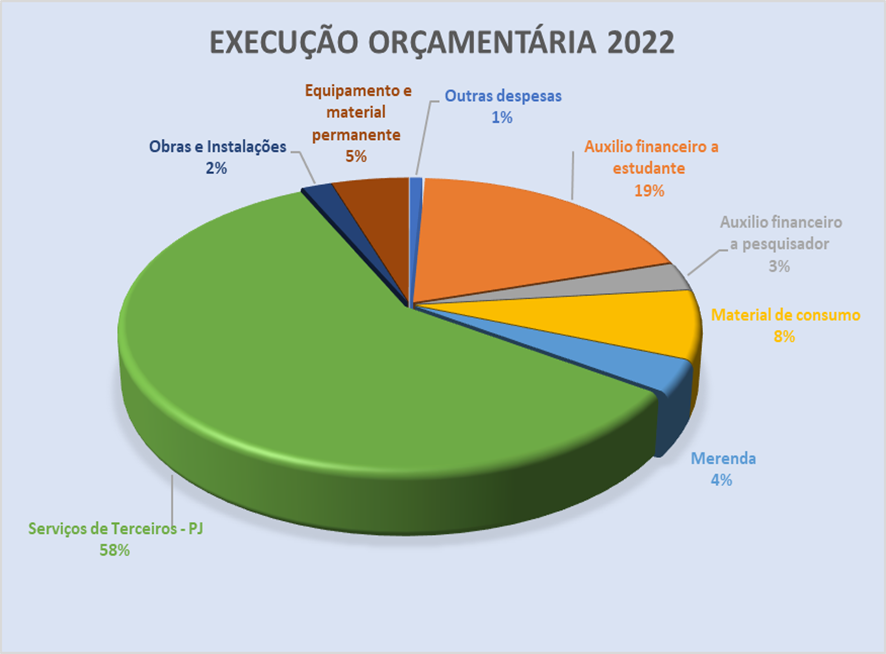 Fonte: Departamento de Administração/Contabilidade/Tesouro Gerencial (2022).O percentual de outras despesas corresponde a Diárias, ressarcimento, Passagens aéreas e Obrigações tributárias. 	4.3.2. Compatibilidade entre o plano de ação e a alocação de recursos para a manutenção das instalações, de equipamentos e materiais e atualização de acervo 	As ações estabelecidas no Plano de Ação contemplam programas, projetos e propostas de regulamentações e se revestem de caráter de apoio às iniciativas das demais áreas, instâncias em que efetivamente ocorrem as atividades de ensino, pesquisa e extensão.No que concerne à manutenção das instalações, programas e projetos institucionais, a previsão do Plano de Ação 2022 foi atendida, em quase toda a sua totalidade, considerando a disponibilidade orçamentária do exercício. 	Algumas ações que foram implantadas, no Campus, em 2022: 	- Manutenção de máquinas, equipamentos dos laboratórios e mobiliário, com a finalidade de conservar e preservar os bens públicos, propiciando ambientes agradáveis e confortáveis para a realização das ações previstas.-  Aquisição de materiais de consumo para as áreas.- Aquisição de material de consumo e Mobiliário para a Sala de Artes - Subsolo do Bloco 4.-  Aquisição de Mobiliário para o Laboratório de Matemática e Biologia.- Aquisição de equipamentos para o Refeitório.- Manutenção de Imóveis.●          Manutenção da Subestação.●          Adaptações elétricas nas instalações do Refeitório do bloco 4.●          Contratação de empresa especializada para adequação do PPCI dos blocos 01-02-03 e 04 do Campus Erechim.- Aquisição de Mobiliário e equipamentos para as áreas.- Contratação do remanescente da Obra da Quadra Poliesportiva.-  Aquisição de uma usina fotovoltaica 75kw ( Reitoria). 	Aplicação de recursos em Programas de Ensino, Pesquisa, Extensão e Assistência Estudantil no âmbito ensino básico, técnico e superior. 	As áreas de Ensino, Pesquisa e Extensão receberam investimentos para apoio a projetos selecionados por critérios definidos em editais específicos com recursos destinados pelo Campus e pela Reitoria.No ano de 2022, o Programa de Assistência Estudantil do Campus Erechim ofereceu Auxílio Permanência, que se trata de auxílio financeiro mensal para as despesas acadêmicas gerais dos estudantes, com base na classificação, em quatro grupos de vulnerabilidade, conforme análise socioeconômica, e Auxílio Moradia (AM), que se refere ao auxílio financeiro mensal, subsídio monetário às despesas de moradia ao estudante que, além de pertencer ao público prioritário, necessita de mudança de cidade para estudar. Destaca–se que os editais de benefícios de Assistência Estudantil são destinados aos estudantes do IFRS, que se encontram em situação de vulnerabilidade social, que comprometa a sua condição de permanência e êxito nas atividades escolares e acadêmicas.Tabela 15:  Programas de Ensino, Pesquisa, Extensão e Assistência EstudantilFonte: Departamento de Administração/Contabilidade/Tesouro Gerencial (2022).4.3.2 Compatibilidade entre o Termo de Metas e a alocação de recursos para manutenção das instalações e atualização de acervo, de equipamentos e materiaisAs ações estabelecidas no Plano de Ação contemplam programas, projetos e propostas de regulamentações e se revestem de caráter de apoio às iniciativas das demais áreas, instâncias em que, efetivamente, ocorrem as atividades de ensino, pesquisa e extensão. 	No que concerne à manutenção das instalações, programas e projetos institucionais, a previsão do Plano de Ação 2022 foi atendida em quase toda a sua totalidade, considerando a disponibilidade orçamentária do exercício. 	4.3.3 Alocação de recursos para a capacitação de pessoal docente e técnico-administrativoPara 2022, foram alocados recursos para a capacitação de pessoal docente e técnico-administrativo.4.3.4 Alocação de recursos para apoio discenteA manutenção e incentivo à permanência e à frequência escolar aos discentes em situação de vulnerabilidade econômica motivou a aplicação de recursos, a partir de editais de seleção de alunos, com base em critérios socioeconômicos e documentos comprobatórios da situação de vulnerabilidade, conforme apresentado anteriormente, na Tabela 9. 4.3.5 Aplicação de recursos para programas de ensino, pesquisa e extensão no âmbito do ensino básico, técnico, superior e de pós-graduaçãoAs áreas de Ensino, Pesquisa e Extensão receberam investimentos para apoio a projetos selecionados por critérios definidos em editais específicos e também em atividades de integração do Campus com a comunidade externa.	No ano de 2022, o Programa de Assistência Estudantil do Campus Erechim ofereceu Auxílio Permanência (AP), que se trata de auxílio financeiro mensal para as despesas acadêmicas gerais dos estudantes, com base na classificação em quatro grupos de vulnerabilidade, conforme análise socioeconômica, e Auxílio Moradia (AM), que se refere ao auxílio financeiro mensal, subsídio monetário às despesas de moradia ao estudante que, além de pertencer ao público prioritário, necessita de mudança de cidade para estudar. Destaca-se que os editais de benefícios de Assistência Estudantil são destinados aos estudantes do IFRS, que se encontram em situação de vulnerabilidade social, que comprometa a sua condição de permanência e êxito nas atividades escolares e acadêmicas (conforme Tabelas 9, 15 e 16).4.4 Ações de Superação - 2023Sugere-se que a instituição trabalhe a motivação da comunidade acadêmica, em especial de seus servidores e servidoras, para a participação em conselhos, colegiados, comissões e grupos de trabalho. A CPA sugere que haja diálogo constante com servidores e discentes, a fim de mostrar a importância da participação nessas tarefas administrativas de gestão.Muitas melhorias foram feitas no Campus Erechim, concernente à infraestrutura física e de processos de trabalho, como é apresentado nos relatórios de setores.  A CPA reitera que os apontamentos feitos no relatório são material de consulta aos setores administrativos quanto à distribuição de investimentos. Desta forma, sugere-se que os apontamentos feitos pela comunidade acadêmica e apresentados pelos relatórios anuais continuem sendo levados em consideração. Ademais, a CPA gostaria de parabenizar os setores de gestão pelo admirável trabalho que vem desenvolvendo, uma vez que os investimentos no Campus estão cada vez mais escassos. Os desafios, lançados nos últimos anos às instituições educacionais, foram superados no Campus Erechim e nota-se, através dos relatórios fornecidos pelos setores e com os apontamentos pertinentes por parte da comunidade acadêmica, que os índices de satisfação dos instrumentos ratificam a qualidade do nosso ensino.5 Infraestrutura FísicaEste eixo apresenta os apontamentos referentes à infraestrutura física, especialmente a de ensino e de pesquisa, da biblioteca e dos recursos de informação e comunicação.5.1 Infraestrutura FísicaTabela 16: Instrumento de Avaliação Institucional (questões 16 a 21)Fonte: CPA CAMPUS ERECHIM (2022).Relembrando, no ano de 2021, o Instrumento de Autoavaliação Institucional foi modificado para atender o novo cenário de ensino remoto e atividades não presenciais. A biblioteca do Campus Erechim ficou fechada, conforme regramento do IFRS, mas portais de periódicos e biblioteca virtual foram oferecidos aos discentes. Podemos afirmar que, de acordo com a tabela acima, questão 16, a maioria dos respondentes confirmam o êxito dessa nova política de acesso à biblioteca. Assim, considerando esse percurso, iniciado durante o tempo de ensino remoto, a questão 16, que trata do acervo virtual e de plataformas de pesquisa adequadas, o resultado, em 2022, assinala um percentual positivo de 63,1%, imparcial de 18,1%, negativo de 18,7%. Embora, em 2021, o percentual positivo foi um pouco maior, ficando em 68,2%.Sobre a questão 17, infraestrutura física e tecnológica das salas de aula, adequada ao número de estudantes, observa-se um percentual de 70,3% de concordantes; 12,6% que não concordam nem discordam; e 17,1% que não concordam. Dentre as observações realizadas no relatório, estão a importância de realização periódica de reparos nos projetores multimídia; inserção de ar-condicionado nas salas de aula, especialmente, nas do bloco 3; disponibilidade de armários para os estudantes dos cursos superiores.Quanto ao atendimento das necessidades do Campus, por parte dos serviços de manutenção (higienização, segurança, etc.), os índices ficam em: 66,9% de concordantes; 12,3% que não concordam nem discordam; e 20,8% que discordam. Esses indicativos apontam uma necessidade de melhorias em relação à manutenção dos serviços de higienização e segurança. Foram apontadas, nas observações, a necessidade de se melhorar a segurança, a manutenção dos jardins e a limpeza dos espaços do Campus.Na questão 19, infraestrutura e local adequado, aos estudantes e servidores, para a realização de suas atividades, os percentuais ficam em: 59,4% positivos; 14,7% neutros; 25,9% negativos. Esses indicativos alertam para a necessidade de melhorias nos espaços institucionais. Dentre as observações, destaca-se a construção de uma quadra esportiva coberta; a necessidade de um espaço mais adequado para o refeitório; instalação de ar-condicionado nas salas dos professores, usinas e laboratórios; descentralização da retirada de chaves do Bloco 1; prestação de serviços de xerox para os estudantes.Na questão 20, sobre local adequado aos docentes para realizarem atendimento aos discentes, o percentual ficou em: 69,9% concordantes; 15,0% não concordam nem discordam; 15% discordam.Quanto à oferta de acesso satisfatório à internet, questão 21, os índices ficam em: 54,9% concordam; 14,0% não concordam nem discordam; 31% discordam. Um número importante de discordantes, algo que indica a necessidade de o Campus melhorar a oferta e a qualidade de acesso à internet.5.1.1 Biblioteca: espaço físico e acervoA biblioteca do Campus Erechim é um espaço de 207,70 metros quadrados, situados no segundo andar do Bloco 2 que, além de um acervo de livros sobre diversas áreas, disponibiliza computadores com acesso à internet, para a realização de pesquisas em portais de periódicos, entre os quais, cita-se: ABNT – Associação Brasileira de Normas Técnicas, BDTD - Biblioteca Digital Brasileira de Teses e Dissertações, Dialnet, Domínio Público, Instituto Nacional de Estudos e Pesquisas Educacionais Anísio Teixeira, Portal Capes, Portal Capes (ScienceDirect), Portal Periódicos Científicos UFRGS, Portal Periódicos Científicos UFSC, Portal de Periódicos Eletrônicos da UFG, Scielo.      	O Campus Erechim possui um acervo bibliográfico mais direcionado às áreas básicas e profissionalizantes, de acordo com os cursos ofertados. O acervo da biblioteca é atualizado, conforme a necessidade de cada curso, entretanto, devido aos cortes no orçamento, as últimas aquisições bibliográficas aconteceram no ano de 2017.      	Sendo assim, o Campus Erechim busca ofertar cursos que estejam de acordo com a realidade regional e a demanda da comunidade, na qual o Campus está inserido. Desse modo, em 2022, além dos cursos já efetivos, foram ofertados mais três, em diferentes níveis, o Curso de Ensino Médio Integrado Técnico em Mecatrônica, Bacharelado em Administração e, ainda, Pós-Graduação Lato Sensu -Especialização em Modelagem Criativa com Ênfase em Sustentabilidade, e a Biblioteca procurou atender, dentro das possibilidades da conjuntura existente, de forma qualificada, às necessidades da bibliografia básica e complementar dos componentes curriculares dos núcleos de formação básica, profissional e específicas dos cursos, conforme as normas vigentes e condições disponíveis no Campus.Tabela 17: Acervo Bibliográfico do IFRS Campus ErechimFonte: Setor da Biblioteca do Campus Erechim.Para o ano de 2022, a equipe da Biblioteca, do Campus Erechim, contou com 1 bibliotecária e 3 auxiliares de biblioteca e, com o retorno das atividades presenciais, houve uma maior concentração de foco em trabalhos, conforme descrito abaixo:-  Atendimento às demandas de usuários da biblioteca, dentre eles, cadastro de novos usuários, regularização e atualização cadastrais, esclarecimento de dúvidas e solução de problemas de acesso às plataformas virtuais; suporte a usuários, servidores e outros setores.-  Empréstimo de materiais para os professores/servidores e demais usuários cadastrados, prestação de serviços orientativos e informacionais sobre os procedimentos que envolvem o setor.-  Continuidade do serviço de conferência dos PPC’s de cursos ofertados pelo Campus, a fim de verificar quais títulos fazem parte do acervo da Biblioteca, objetivando informar aos Coordenadores, seleção e quantidades para futuras aquisições.- Suporte à biblioteca do IFRS Campus Sertão, abrangente ao período de “Licença Capacitação” do bibliotecário daquele Campus.-  Recepção e apresentação do setor aos alunos das escolas municipais e estaduais da região de Erechim, sendo um deles organizado pelo Núcleo de Memória do Campus Erechim (NuMem) e o outro, “Vem pro IF”, estruturado pelo prof. Eduardo Fernandes Sarturi, ambos objetivando a divulgação do IFRS Campus Erechim, estrutura, espaços e cursos ofertados.- Apoio e colaboração com a equipe da Área de Moda e Vestuário do Campus, na realização do desfile de moda na Biblioteca, com apresentação dos trabalhos de conclusão dos cursos da referida área, envolvendo a participação de servidores, alunos e familiares, que prestigiaram o evento. -  Exposição do concurso de fotografias “Imagens para o mundo: olhares para a educação pós-pandemia”, promovido pelo Núcleo de Memória do IFRS (NuMem Central) e NuMem Campus Erechim.- Aquisição de tatame para ampliação e harmonização de espaço para leituras na biblioteca, bem como, confecção de almofadas, em parceria com a servidora Alessandra Tonin Incerti, de forma a tornar o ambiente mais agradável e acolhedor.-  Atendimento de demandas dos usuários e seguimento de serviços e ações concernentes ao setor.5.2 Ações de Superação – 2023A CPA sugere continuar ampliando, sempre que possível, o acervo da biblioteca em todas as áreas e o número de acessos à biblioteca virtual e aproveita para parabenizar o trabalho que a equipe da biblioteca tem feito, conforme noticiado pelo setor, principalmente pela resolução do problema de devolução de exemplares criando a Caixa Coletora.A CPA parabeniza o setor de infraestrutura por perceber que, ao longo dos anos, ele vem se empenhando em atender às expectativas da comunidade acadêmica e melhorando, sempre que possível, os ambientes em nosso Campus. Como já comentado em outro item das ações de superação, sugere-se que, após o encaminhamento dos relatórios, os setores e os cursos possam tomar apontamentos como pontos de referência a serem aprimorados, é claro, conforme a disponibilidade orçamentária. 6 Considerações finaisNo ano de 2022, com o retorno presencial dos trabalhos acadêmicos, no Campus Erechim, acompanhado de medidas preventivas, como o uso de máscaras, em função da pandemia de Covid-19, tornando medida facultativa, a partir de primeiro de setembro de 2022, observa-se que as atividades retomaram fôlego e os índices de produtividade e qualidade também passaram a ser desenvolvidos em condições mais próximas da ‘normalidade’. Os indicativos registrados neste relatório apontam para essa retomada.Assim, neste ano de 2023, a CPA Campus Erechim concentrará esforços na divulgação dos resultados do Relatório de Autoavaliação de 2022 e na conversa com todos os setores e comunidade acadêmica do Campus para atender as solicitações feitas, que, além do reconhecimento da qualidade das ações desenvolvidas, quer a melhoria da instituição, como mostram os indicativos da autoavaliação.  Contando com um número de participações mais expressivas que em 2021, prejudicado em função da Pandemia de Covid 19, são notáveis, neste Relatório, os altos índices de satisfação da comunidade acadêmica com o Campus Erechim, além de seus anseios, na perspectiva de seguir melhorando, sempre mais. Através dos apontamentos, aqui veiculados, espera-se conseguir colaborar com a criação de critérios para a resolução de problemas e implementação de soluções que promovam o bem-estar da comunidade acadêmica.A CPA Campus Erechim entende que, diante dos desafios apresentados, nos últimos anos, pertinentes à educação pública, mais empenho é preciso para conseguirmos alcançar níveis melhores, chegando à excelência.______________________________________________________Carina Dartora ZoninPresidente da CPA Campus Erechim/RSPortaria no 138/2022INSTRUMENTO DE AVALIAÇÃO INSTITUCIONAL1 - Concordo totalmente2 - Concordo3 - Não concordo nem discordo4 - Discordo5 - Discordo totalmente1- Os resultados do processo de Avaliação Institucional são divulgados à comunidade acadêmica.124 (42.3%)93 (31.7%)39 (13.3%)15 (5.1%)22 (7.5%)2- A instituição utiliza os resultados do processo de Avaliação Institucional para realizar ajustes e melhorias em seu planejamento.97 (33.1%)108 (36.9%)56 (19.1%)16 (5.5%)16 (5.5%)3- A missão, os valores e a visão da Instituição são conhecidos e aplicados nas atividades cotidianas.74 (25.3%)111 (37.9%)61 (20.8%)28 (9.6%)19 (6.5%)4- A Instituição garante a inclusão social das pessoas com necessidades específicas em todos os níveis.122 (41.6%)101 (34.5%)37 (12.6%)15 (5.1%)18 (6.1%)5- A Instituição oferece a possibilidade de participar dos processos de discussão para construção e/ou reformulação de propostas de cursos.100 (34.1%)101 (34.5%)42 (14.3%)32 (10.9%)18 (6.1%)6- A Instituição oferece a possibilidade de participação em projetos (ensino, pesquisa, extensão) que integre docentes, discentes e técnicos-administrativos.174 (59.4%)82 (28.0%)11 (3.8%)10 (3.4%)16 (5.5%)7- O Portal do IFRS (ifrs.edu.br) fornece, com clareza e agilidade, informações sobre o Instituto e o funcionamento da instituição.73 (24.9%)103 (35.2%)44 (15.0%)42 (14.3%)31 (10.6%)8- O site do campus apresenta informações sobre as atividades de ensino, pesquisa e extensão do IFRS à comunidade externa.85 (29.0%)124 (42.3%)35 (11.9%)26 (8.9%)23 (7.8%)9- Os meios de comunicação utilizados pelo IFRS são eficazes para divulgar as atividades da instituição.60 (20.5%)110 (37.5%)52 (17.7%)35 (11.9%)36 (12.3%)10- Os meios de comunicação utilizados pelo campus são eficazes para divulgar as atividades da instituição.53 (18.1%)110 (37.5%)53 (18.1%)38 (13.0%)39 (13.3%)11- A Instituição possui políticas bem definidas para ingresso de estudantes.102 (34.8%)124 (42.3%)31 (10.6%)18 (6.1%)18 (6.1%)12- A Instituição possui políticas bem definidas para a permanência e êxito dos estudantes.75 (25.6%)115 (39.2%)53 (18.1%)27 (9.2%)23 (7.8%)13- A Instituição fomenta a qualificação dos servidores, visando o aprimoramento de suas atividades.84 (28.7%)133 (45.4%)41 (14.0%)26 (8.9%)9 (3.1%)14- A Instituição oferece a possibilidade de participar de Conselhos, Comissões, Colegiados e/ou Grupos de Trabalho no IFRS.116 (39.6%)111 (37.9%)36 (12.3%)16 (5.5%)14 (4.8%)15- A Instituição divulga seu regimento, portarias, resoluções, ordens de serviço e demais regulamentações do IFRS.108 (36.9%)97 (33.1%)60 (20.5%)13 (4.4%)15 (5.1%)16- A biblioteca possui acervo virtual e/ou plataformas de pesquisas adequadas de acordo com as necessidades dos cursos.83 (28.3%)102 (34.8%)53 (18.1%)25 (8.5%)30 (10.2%)17- As salas de aula apresentam infraestrutura física e tecnológica adequada ao número de estudantes.105 (35.8%)101 (34.5%)37 (12.6%)33 (11.3%)17 (5.8%)18- Os serviços de manutenção (higienização, segurança, etc.) atendem às necessidades do Campus.90 (30.7%)106 (36.2%)36 (12.3%)42 (14.3%)19 (6.5%)19- Os servidores e estudantes possuem infraestrutura e local adequado para a realização de suas atividades.65 (22.2%)109 (37.2%)43 (14.7%)52 (17.7%)24 (8.2%)20- Os docentes possuem local adequado para a realização de atendimentos aos discentes.83 (28.3%)122 (41.6%)44 (15.0%)30 (10.2%)14 (4.8%)21- O campus oferece acesso satisfatório à internet.59 (20.1%)102 (34.8%)41 (14.0%)56 (19.1%)35 (11.9%)INSTRUMENTO DE AVALIAÇÃO INSTITUCIONAL1 - Concordo totalmente2 - Concordo3 - Não concordo nem discordo4 - Discordo5 - Discordo totalmente1- Os resultados do processo de Avaliação Institucional são divulgados à comunidade acadêmica.18 (45.0%)13 (32.5%)2 (5.0%)2 (5.0%)5 (12.5%)2- A instituição utiliza os resultados do processo de Avaliação Institucional para realizar ajustes e melhorias em seu planejamento.7 (17.5%)20 (50.0%)6 (15.0%)4 (10.0%)3 (7.5%)3- A missão, os valores e a visão da Instituição são conhecidos e aplicados nas atividades cotidianas.5 (12.5%)19 (47.5%)7 (17.5%)4 (10.0%)5 (12.5%)4- A Instituição garante a inclusão social das pessoas com necessidades específicas em todos os níveis.16 (40.0%)16 (40.0%)4 (10.0%)1 (2.5%)3 (7.5%)5- A Instituição oferece a possibilidade de participar dos processos de discussão para construção e/ou reformulação de propostas de cursos.14 (35.0%)15 (37.5%)3 (7.5%)2 (5.0%)6 (15.0%)6- A Instituição oferece a possibilidade de participação em projetos (ensino, pesquisa, extensão) que integre docentes, discentes e técnicos-administrativos.24 (60.0%)10 (25.0%)2 (5.0%)1 (2.5%)3 (7.5%)7- O Portal do IFRS (ifrs.edu.br) fornece, com clareza e agilidade, informações sobre o Instituto e o funcionamento da instituição.9 (22.5%)13 (32.5%)5 (12.5%)8 (20.0%)5 (12.5%)8- O site do campus apresenta informações sobre as atividades de ensino, pesquisa e extensão do IFRS à comunidade externa.11 (27.5%)14 (35.0%)8 (20.0%)3 (7.5%)4 (10.0%)9- Os meios de comunicação utilizados pelo IFRS são eficazes para divulgar as atividades da instituição.3 (7.5%)13 (32.5%)9 (22.5%)11 (27.5%)4 (10.0%)10- Os meios de comunicação utilizados pelo campus são eficazes para divulgar as atividades da instituição.4 (10.0%)13 (32.5%)9 (22.5%)9 (22.5%)5 (12.5%)11- A Instituição possui políticas bem definidas para ingresso de estudantes.8 (20.0%)20 (50.0%)4 (10.0%)5 (12.5%)3 (7.5%)12- A Instituição possui políticas bem definidas para a permanência e êxito dos estudantes.2 (5.0%)15 (37.5%)13 (32.5%)6 (15.0%)4 (10.0%)13- A Instituição fomenta a qualificação dos servidores, visando o aprimoramento de suas atividades.9 (22.5%)20 (50.0%)4 (10.0%)5 (12.5%)2 (5.0%)14- A Instituição oferece a possibilidade de participar de Conselhos, Comissões, Colegiados e/ou Grupos de Trabalho no IFRS.21 (52.5%)13 (32.5%)2 (5.0%)1 (2.5%)3 (7.5%)15- A Instituição divulga seu regimento, portarias, resoluções, ordens de serviço e demais regulamentações do IFRS.20 (50.0%)11 (27.5%)2 (5.0%)3 (7.5%)4 (10.0%)16- A biblioteca possui acervo virtual e/ou plataformas de pesquisas adequadas de acordo com as necessidades dos cursos.8 (20.0%)16 (40.0%)9 (22.5%)4 (10.0%)3 (7.5%)17- As salas de aula apresentam infraestrutura física e tecnológica adequada ao número de estudantes.11 (27.5%)15 (37.5%)8 (20.0%)4 (10.0%)2 (5.0%)18- Os serviços de manutenção (higienização, segurança, etc.) atendem às necessidades do Campus.6 (15.0%)19 (47.5%)6 (15.0%)7 (17.5%)2 (5.0%)19- Os servidores e estudantes possuem infraestrutura e local adequado para a realização de suas atividades.4 (10.0%)16 (40.0%)10 (25.0%)7 (17.5%)3 (7.5%)20- Os docentes possuem local adequado para a realização de atendimentos aos discentes.6 (15.0%)20 (50.0%)5 (12.5%)7 (17.5%)2 (5.0%)21- O campus oferece acesso satisfatório à internet.4 (10.0%)16 (40.0%)8 (20.0%)8 (20.0%)4 (10.0%)INSTRUMENTO DE AVALIAÇÃO INSTITUCIONAL1 - Concordo totalmente2 - Concordo3 - Não concordo nem discordo4 - Discordo5 - Discordo totalmente1- Os resultados do processo de Avaliação Institucional são divulgados à comunidade acadêmica.95 (42.4%)66 (29.5%)36 (16.1%)12 (5.4%)15 (6.7%)2- A instituição utiliza os resultados do processo de Avaliação Institucional para realizar ajustes e melhorias em seu planejamento.85 (37.9%)76 (33.9%)41 (18.3%)10 (4.5%)12 (5.4%)3- A missão, os valores e a visão da Instituição são conhecidos e aplicados nas atividades cotidianas.65 (29.0%)80 (35.7%)48 (21.4%)20 (8.9%)11 (4.9%)4- A Instituição garante a inclusão social das pessoas com necessidades específicas em todos os níveis.94 (42.0%)74 (33.0%)31 (13.8%)13 (5.8%)12 (5.4%)5- A Instituição oferece a possibilidade de participar dos processos de discussão para construção e/ou reformulação de propostas de cursos.79 (35.3%)71 (31.7%)37 (16.5%)26 (11.6%)11 (4.9%)6- A Instituição oferece a possibilidade de participação em projetos (ensino, pesquisa, extensão) que integre docentes, discentes e técnicos-administrativos.136 (60.7%)61 (27.2%)8 (3.6%)8 (3.6%)11 (4.9%)7- O Portal do IFRS (ifrs.edu.br) fornece, com clareza e agilidade, informações sobre o Instituto e o funcionamento da instituição.58 (25.9%)77 (34.4%)33 (14.7%)33 (14.7%)23 (10.3%)8- O site do campus apresenta informações sobre as atividades de ensino, pesquisa e extensão do IFRS à comunidade externa.65 (29.0%)94 (42.0%)25 (11.2%)22 (9.8%)18 (8.0%)9- Os meios de comunicação utilizados pelo IFRS são eficazes para divulgar as atividades da instituição.51 (22.8%)85 (37.9%)36 (16.1%)23 (10.3%)29 (12.9%)10- Os meios de comunicação utilizados pelo campus são eficazes para divulgar as atividades da instituição.45 (20.1%)83 (37.1%)37 (16.5%)29 (12.9%)30 (13.4%)11- A Instituição possui políticas bem definidas para ingresso de estudantes.88 (39.3%)86 (38.4%)24 (10.7%)12 (5.4%)14 (6.2%)12- A Instituição possui políticas bem definidas para a permanência e êxito dos estudantes.70 (31.2%)86 (38.4%)32 (14.3%)19 (8.5%)17 (7.6%)13- A Instituição fomenta a qualificação dos servidores, visando o aprimoramento de suas atividades.67 (29.9%)98 (43.8%)36 (16.1%)16 (7.1%)7 (3.1%)14- A Instituição oferece a possibilidade de participar de Conselhos, Comissões, Colegiados e/ou Grupos de Trabalho no IFRS.80 (35.7%)87 (38.8%)33 (14.7%)15 (6.7%)9 (4.0%)15- A Instituição divulga seu regimento, portarias, resoluções, ordens de serviço e demais regulamentações do IFRS.74 (33.0%)73 (32.6%)57 (25.4%)10 (4.5%)10 (4.5%)16- A biblioteca possui acervo virtual e/ou plataformas de pesquisas adequadas de acordo com as necessidades dos cursos.73 (32.6%)71 (31.7%)35 (15.6%)20 (8.9%)25 (11.2%)17- As salas de aula apresentam infraestrutura física e tecnológica adequada ao número de estudantes.86 (38.4%)72 (32.1%)26 (11.6%)27 (12.1%)13 (5.8%)18- Os serviços de manutenção (higienização, segurança, etc.) atendem às necessidades do Campus.81 (36.2%)72 (32.1%)28 (12.5%)29 (12.9%)14 (6.2%)19- Os servidores e estudantes possuem infraestrutura e local adequado para a realização de suas atividades.60 (26.8%)80 (35.7%)28 (12.5%)37 (16.5%)19 (8.5%)20- Os docentes possuem local adequado para a realização de atendimentos aos discentes.72 (32.1%)89 (39.7%)32 (14.3%)20 (8.9%)11 (4.9%)21- O campus oferece acesso satisfatório à internet.48 (21.4%)68 (30.4%)31 (13.8%)46 (20.5%)31 (13.8%)INSTRUMENTO DE AVALIAÇÃO INSTITUCIONAL1 - Concordo totalmente2 - Concordo3 - Não concordo nem discordo4 - Discordo5 - Discordo totalmente1- Os resultados do processo de Avaliação Institucional são divulgados à comunidade acadêmica.11 (37.9%)14 (48.3%)1 (3.4%)1 (3.4%)2 (6.9%)2- A instituição utiliza os resultados do processo de Avaliação Institucional para realizar ajustes e melhorias em seu planejamento.5 (17.2%)12 (41.4%)9 (31.0%)2 (6.9%)1 (3.4%)3- A missão, os valores e a visão da Instituição são conhecidos e aplicados nas atividades cotidianas.4 (13.8%)12 (41.4%)6 (20.7%)4 (13.8%)3 (10.3%)4- A Instituição garante a inclusão social das pessoas com necessidades específicas em todos os níveis.12 (41.4%)11 (37.9%)2 (6.9%)1 (3.4%)3 (10.3%)5- A Instituição oferece a possibilidade de participar dos processos de discussão para construção e/ou reformulação de propostas de cursos.7 (24.1%)15 (51.7%)2 (6.9%)4 (13.8%)1 (3.4%)6- A Instituição oferece a possibilidade de participação em projetos (ensino, pesquisa, extensão) que integre docentes, discentes e técnicos-administrativos.14 (48.3%)11 (37.9%)1 (3.4%)1 (3.4%)2 (6.9%)7- O Portal do IFRS (ifrs.edu.br) fornece, com clareza e agilidade, informações sobre o Instituto e o funcionamento da instituição.6 (20.7%)13 (44.8%)6 (20.7%)1 (3.4%)3 (10.3%)8- O site do campus apresenta informações sobre as atividades de ensino, pesquisa e extensão do IFRS à comunidade externa.9 (31.0%)16 (55.2%)2 (6.9%)1 (3.4%)1 (3.4%)9- Os meios de comunicação utilizados pelo IFRS são eficazes para divulgar as atividades da instituição.6 (20.7%)12 (41.4%)7 (24.1%)1 (3.4%)3 (10.3%)10- Os meios de comunicação utilizados pelo campus são eficazes para divulgar as atividades da instituição.4 (13.8%)14 (48.3%)7 (24.1%)0 (0%)4 (13.8%)11- A Instituição possui políticas bem definidas para ingresso de estudantes.6 (20.7%)18 (62.1%)3 (10.3%)1 (3.4%)1 (3.4%)12- A Instituição possui políticas bem definidas para a permanência e êxito dos estudantes.3 (10.3%)14 (48.3%)8 (27.6%)2 (6.9%)2 (6.9%)13- A Instituição fomenta a qualificação dos servidores, visando o aprimoramento de suas atividades.8 (27.6%)15 (51.7%)1 (3.4%)5 (17.2%)0 (0%)14- A Instituição oferece a possibilidade de participar de Conselhos, Comissões, Colegiados e/ou Grupos de Trabalho no IFRS.15 (51.7%)11 (37.9%)1 (3.4%)0 (0%)2 (6.9%)15- A Instituição divulga seu regimento, portarias, resoluções, ordens de serviço e demais regulamentações do IFRS.14 (48.3%)13 (44.8%)1 (3.4%)0 (0%)1 (3.4%)16- A biblioteca possui acervo virtual e/ou plataformas de pesquisas adequadas de acordo com as necessidades dos cursos.2 (6.9%)15 (51.7%)9 (31.0%)1 (3.4%)2 (6.9%)17- As salas de aula apresentam infraestrutura física e tecnológica adequada ao número de estudantes.8 (27.6%)14 (48.3%)3 (10.3%)2 (6.9%)2 (6.9%)18- Os serviços de manutenção (higienização, segurança, etc.) atendem às necessidades do Campus.3 (10.3%)15 (51.7%)2 (6.9%)6 (20.7%)3 (10.3%)19- Os servidores e estudantes possuem infraestrutura e local adequado para a realização de suas atividades.1 (3.4%)13 (44.8%)5 (17.2%)8 (27.6%)2 (6.9%)20- Os docentes possuem local adequado para a realização de atendimentos aos discentes.5 (17.2%)13 (44.8%)7 (24.1%)3 (10.3%)1 (3.4%)21- O campus oferece acesso satisfatório à internet.7 (24.1%)18 (62.1%)2 (6.9%)2 (6.9%)0 (0%)Nível de EnsinoCursoEnsino Médio IntegradoTécnico em InformáticaTécnico em MecatrônicaTécnico ConcomitanteTécnico em InformáticaTécnico SubsequenteTécnico em AlimentosTécnico em FinançasTécnico em LogísticaTécnico em MecânicaTécnico em Modelagem do VestuárioTécnico em Produção de ModaSuperiorAdministraçãoEngenharia de AlimentosEngenharia MecânicaTecnologia em MarketingTecnologia em Design de ModaNível de EnsinoCursoTotal de estudantesEnsino Médio IntegradoTécnico em InformáticaTécnico em Mecatrônica7933Técnico ConcomitanteTécnico em Informática18Técnico SubsequenteTécnico em AlimentosTécnico em FinançasTécnico em LogísticaTécnico em MecânicaTécnico em Modelagem do VestuárioTécnico em Produção de Moda474346701913SuperiorAdministraçãoEngenharia de AlimentosEngenharia MecânicaTecnologia em MarketingTecnologia em Design de Moda101001447440Nível de EnsinoCursoTotal de estudantesEnsino Médio IntegradoTécnico em InformáticaTécnico em Mecatrônica7627Técnico ConcomitanteTécnico em Informática09Técnico SubsequenteTécnico em AlimentosTécnico em FinançasTécnico em LogísticaTécnico em MecânicaTécnico em Modelagem do VestuárioTécnico em Produção de Moda455656661813SuperiorAdministraçãoEngenharia de AlimentosEngenharia MecânicaTecnologia em MarketingTecnologia em Design de Moda11901377332Objetivo EstratégicoObjetivo EstratégicoAções PropostasAções PropostasResponsável pela elaboração ou acompanhamentoResponsável pela elaboração ou acompanhamentoPeríodo de realização (data de início e fim)P4 - Aprimorar e fortalecer a tecnologia da informação e a comunicação institucionalP4 - Aprimorar e fortalecer a tecnologia da informação e a comunicação institucionalGerenciar os recursos do Ambiente Virtual de Aprendizagem Moodle do CampusGerenciar os recursos do Ambiente Virtual de Aprendizagem Moodle do CampusDário BeutlerDário Beutler01/03/22 a15/12/22R2 – Fomentar a integração entre ensino, pesquisa e extensãoR2 – Fomentar a integração entre ensino, pesquisa e extensãoIncentivar a criação e acompanhar a implantação e execução de cursos EaDIncentivar a criação e acompanhar a implantação e execução de cursos EaDEquipe NeadEquipe Nead01/03/22 a15/12/22R2 – Fomentar a integração entre ensino, pesquisa e extensãoR2 – Fomentar a integração entre ensino, pesquisa e extensãoDivulgar o fluxo de implantação para quem quer oferecer 20% EaD nos cursos presenciais e o fluxo para quem quer oferecer cursos MOOCDivulgar o fluxo de implantação para quem quer oferecer 20% EaD nos cursos presenciais e o fluxo para quem quer oferecer cursos MOOCSilvana GolloSilvana Gollo01/03/22 a 30/06/22PC3 – Promover a capacitação/qualificação dos servidores com foco nos objetivos estratégicos institucionaisPC3 – Promover a capacitação/qualificação dos servidores com foco nos objetivos estratégicos institucionaisReuniões para estudo da legislação e documentos sobre EaDReuniões para estudo da legislação e documentos sobre EaDValériaValéria01/03/22 a30/07/22PC3 – Promover a capacitação/qualificação dos servidores com foco nos objetivos estratégicos institucionaisPC3 – Promover a capacitação/qualificação dos servidores com foco nos objetivos estratégicos institucionaisIdentificar interesse de abertura de qualquer curso EaD informando a modalidade, área e previsão de período do cursoIdentificar interesse de abertura de qualquer curso EaD informando a modalidade, área e previsão de período do cursoPatríciaPatrícia01/03/22 a30/06/22PC3 – Promover a capacitação/qualificação dos servidores com foco nos objetivos estratégicos institucionaisAtividades de incentivo e capacitação dos professores e técnicos para atender a modalidade EaD (ações como palestras, cursos)Atividades de incentivo e capacitação dos professores e técnicos para atender a modalidade EaD (ações como palestras, cursos)PatríciaPatrícia01/03/22 a 15/12/2201/03/22 a 15/12/2201/03/22 a 15/12/22PC3 – Promover a capacitação/qualificação dos servidores com foco nos objetivos estratégicos institucionaisDivulgar os cursos disponíveis no Moodle na Reitoria para a comunidade interna e externa do CampusDivulgar os cursos disponíveis no Moodle na Reitoria para a comunidade interna e externa do CampusClarisseClarisse01/03/22 a 15/12/2201/03/22 a 15/12/2201/03/22 a 15/12/22PC3 – Promover a capacitação/qualificação dos servidores com foco nos objetivos estratégicos institucionaisRealizar levantamento das formações em EaD dos servidores do CampusRealizar levantamento das formações em EaD dos servidores do CampusDárioDário01/03/22 a 31/05/2201/03/22 a 31/05/2201/03/22 a 31/05/22P4 - Aprimorar e fortalecer a tecnologia da informação e a comunicação institucionalRealizar as ações para o credenciamento do Campus como polo de apoio presencial de educação a distância.Realizar as ações para o credenciamento do Campus como polo de apoio presencial de educação a distância.LucianeLuciane01/03/22 a 30/07/2201/03/22 a 30/07/2201/03/22 a 30/07/22INSTRUMENTO DE AVALIAÇÃO DO CURSO1 - Concordo totalmente2 - Concordo3 - Nem concordo nem discordo4 - Discordo5 - Discordo totalmente1- O curso procura manter o currículo atualizado, atendendo às necessidades do mundo do trabalho.34 (33.3%)40 (39.2%)9 (8.8%)10 (9.8%)9 (8.8%)2- O corpo docente mantém um canal de diálogo com a comunidade para ouvir e discutir novas demandas relativas ao curso.35 (34.3%)36 (35.3%)15 (14.7%)8 (7.8%)8 (7.8%)3- O Projeto Pedagógico do Curso (PPC) é coerente com o Plano de Desenvolvimento Institucional (PDI) da instituição.35 (34.3%)35 (34.3%)14 (13.7%)9 (8.8%)9 (8.8%)4- O curso demonstra comprometimento com a realidade social em que está inserido.39 (38.2%)41 (40.2%)6 (5.9%)8 (7.8%)8 (7.8%)5- Os docentes atuantes no curso oferecem oportunidades de atuação em projetos de PESQUISA.42 (41.2%)33 (32.4%)16 (15.7%)3 (2.9%)8 (7.8%)6- Os docentes atuantes no curso oferecem oportunidades de atuação em projetos de EXTENSÃO.43 (42.2%)28 (27.5%)17 (16.7%)3 (2.9%)11 (10.8%)7- Os docentes atuantes no curso oferecem oportunidades de atuação em projetos de ENSINO.41 (40.2%)31 (30.4%)19 (18.6%)3 (2.9%)8 (7.8%)8 - A coordenação do curso está disponível para atendimento aos docentes e discentes, nos horários divulgados.8 - A coordenação do curso está disponível para atendimento aos docentes e discentes, nos horários divulgados.57 (55.9%)57 (55.9%)29 (28.4%)29 (28.4%)4 (3.9%)4 (3.9%)2 (2.0%)2 (2.0%)10 (9.8%)9- A gestão do curso utiliza os resultados das avaliações institucionais no planejamento de suas ações.9- A gestão do curso utiliza os resultados das avaliações institucionais no planejamento de suas ações.39 (38.2%)39 (38.2%)31 (30.4%)31 (30.4%)15 (14.7%)15 (14.7%)7 (6.9%)7 (6.9%)10 (9.8%)10- O curso/instituição possui parcerias e/ou convênios com instituições públicas e/ou privadas, com interação de docentes e estudantes.22 (21.6%)22 (21.6%)33 (32.4%)33 (32.4%)34 (33.3%)34 (33.3%)11 (10.8%)11 (10.8%)2 (2.0%)2 (2.0%)11- O curso/instituição oferece e divulga ações de auxílio ao estudante como apoio pedagógico, monitoria, orientação de trabalhos, dentre outras.51 (50.0%)51 (50.0%)33 (32.4%)33 (32.4%)6 (5.9%)6 (5.9%)10 (9.8%)10 (9.8%)2 (2.0%)2 (2.0%)12- O número de docentes garante o bom desenvolvimento do curso, não havendo carência de pessoal.39 (38.2%)39 (38.2%)35 (34.3%)35 (34.3%)12 (11.8%)12 (11.8%)9 (8.8%)9 (8.8%)7 (6.9%)7 (6.9%)13 - O número de técnicos garante o bom desenvolvimento do curso, não havendo carência de pessoal.38 (37.3%)38 (37.3%)19 (18.6%)19 (18.6%)24 (23.5%)24 (23.5%)17 (16.7%)17 (16.7%)4 (3.9%)4 (3.9%)14- Com relação às aulas práticas, os equipamentos disponíveis dos laboratórios são atuais, suficientes para o número de estudantes e correspondem ao que se encontra no mundo do trabalho.25 (24.5%)25 (24.5%)36 (35.3%)36 (35.3%)28 (27.5%)28 (27.5%)10 (9.8%)10 (9.8%)3 (2.9%)3 (2.9%)INSTRUMENTO DE AVALIAÇÃO DO CURSO1 - Concordo totalmente2 - Concordo3 - Nem concordo nem discordo4 - Discordo5 - Discordo totalmente1- O curso procura manter o currículo atualizado, atendendo às necessidades do mundo do trabalho.73 (31.7%)96 (41.7%)26 (11.3%)20 (8.7%)15 (6.5%)2- O corpo docente mantém um canal de diálogo com a comunidade para ouvir e discutir novas demandas relativas ao curso.46 (20.0%)83 (36.1%)51 (22.2%)36 (15.7%)14 (6.1%)3- O Projeto Pedagógico do Curso (PPC) é coerente com o Plano de Desenvolvimento Institucional (PDI) da instituição.53 (23.0%)91 (39.6%)62 (27.0%)14 (6.1%)10 (4.3%)4- O curso demonstra comprometimento com a realidade social em que está inserido.64 (27.8%)100 (43.5%)30 (13.0%)22 (9.6%)14 (6.1%)5- Os docentes atuantes no curso oferecem oportunidades de atuação em projetos de PESQUISA.84 (36.5%)85 (37.0%)28 (12.2%)17 (7.4%)16 (7.0%)6- Os docentes atuantes no curso oferecem oportunidades de atuação em projetos de EXTENSÃO.79 (34.3%)91 (39.6%)30 (13.0%)14 (6.1%)16 (7.0%)7- Os docentes atuantes no curso oferecem oportunidades de atuação em projetos de ENSINO.83 (36.1%)92 (40.0%)31 (13.5%)12 (5.2%)12 (5.2%)8 - A coordenação do curso está disponível para atendimento aos docentes e discentes, nos horários divulgados.83 (36.1%)94 (40.9%)27 (11.7%)12 (5.2%)14 (6.1%)9- A gestão do curso utiliza os resultados das avaliações institucionais no planejamento de suas ações.48 (20.9%)81 (35.2%)65 (28.3%)19 (8.3%)17 (7.4%)10- O curso/instituição possui parcerias e/ou convênios com instituições públicas e/ou privadas, com interação de docentes e estudantes.40 (17.4%)59 (25.7%)63 (27.4%)41 (17.8%)27 (11.7%)11- O curso/instituição oferece e divulga ações de auxílio ao estudante como apoio pedagógico, monitoria, orientação de trabalhos, dentre outras.93 (40.4%)80 (34.8%)27 (11.7%)18 (7.8%)12 (5.2%)12- O número de docentes garante o bom desenvolvimento do curso, não havendo carência de pessoal.70 (30.4%)94 (40.9%)30 (13.0%)17 (7.4%)19 (8.3%)13 - O número de técnicos garante o bom desenvolvimento do curso, não havendo carência de pessoal.78 (33.9%)82 (35.7%)44 (19.1%)19 (8.3%)7 (3.0%)14- Com relação às aulas práticas, os equipamentos disponíveis dos laboratórios são atuais, suficientes para o número de estudantes e correspondem ao que se encontra no mundo do trabalho.64 (27.8%)82 (35.7%)31 (13.5%)32 (13.9%)21 (9.1%)INSTRUMENTO DE AUTOAVALIAÇÃO DISCENTE1 - Concordo totalmente2 - Concordo3 - Nem concordo nem discordo4 - Discordo5 - Discordo totalmente1- Participo ativamente das aulas, contribuindo na sua dinâmica e na construção de conhecimento.77 (33.9%)102 (44.9%)25 (11.0%)12 (5.3%)11 (4.8%)2- Participo e realizo os trabalhos desenvolvidos individualmente e em grupos, com compromisso e responsabilidade.108 (47.6%)91 (40.1%)10 (4.4%)6 (2.6%)12 (5.3%)3- Participo de atividades extraclasse ofertadas pela instituição.46 (20.3%)77 (33.9%)56 (24.7%)34 (15.0%)14 (6.2%)4- Mantenho-me atento e concentrado durante as atividades acadêmicas.57 (25.1%)93 (41.0%)45 (19.8%)21 (9.3%)11 (4.8%)5- Busco referenciais de apoio (pesquisas na internet, biblioteca, etc.) para aprofundamento e construção dos conteúdos trabalhados.84 (37.0%)84 (37.0%)35 (15.4%)15 (6.6%)9 (4.0%)6- Sou frequente nas aulas e respeito os horários de início e término.108 (47.6%)71 (31.3%)22 (9.7%)18 (7.9%)8 (3.5%)7- Consigo estabelecer relação teoria e prática na área profissional.63 (27.8%)86 (37.9%)44 (19.4%)25 (11.0%)9 (4.0%)8- O conhecimento adquirido na instituição contribui com a minha formação ativa enquanto cidadão.100 (44.1%)89 (39.2%)15 (6.6%)12 (5.3%)11 (4.8%)9- Busco conhecer os documentos institucionais disponíveis do site do IFRS e do Campus.41 (18.1%)54 (23.8%)74 (32.6%)36 (15.9%)22 (9.7%)10- Procuro participar de comissões, conselhos, colegiados, núcleos e representações estudantis que colaboram com o Desenvolvimento Institucional.40 (17.6%)45 (19.8%)70 (30.8%)46 (20.3%)26 (11.5%)11- Contribuo para conservação e limpeza da infraestrutura física e ambiental do campus.137 (60.4%)68 (30.0%)3 (1.3%)4 (1.8%)15 (6.6%)12- Respeito à diversidade cultural, política, religiosa, étnica, sexual e de gênero.161 (70.9%)39 (17.2%)7 (3.1%)3 (1.3%)17 (7.5%)ProjetoCoordenador(a)IFRS Fashion 2022Jéssica PetrykoskiDesenvolvimento de material de apoio didático-pedagógico para utilização nos Componentes Curriculares de Desenvolvimento de Coleção do Curso Superior de Tecnologia em Design de Moda do IFRS – Campus ErechimKeila Marina NicchelleRetomando a Transformação do Laboratório de Física do IFRS Campus ErechimKelly de Carvalho TeixeiraMonitoria da Disciplina de Física Para Alunos Ingressantes nos Cursos Técnicos Integrados do IFRS Campus Erechim: Médio Integrado à Mecatrônica e InformáticaLeonardo de Sousa SilvaDesenvolvimento de atividades práticas no componente curricular de Tecnologia de Bebidas do curso Técnico em AlimentosMarilia Assunta SfredoRealização de atividades práticas de processamento de alimentos, com a participação de estudantes matriculados nos cursos Técnico de Alimentos e Engenharia de Alimentos do IFRS/Campus Erechim.Valeria BorszczRobótica como recurso educacional no apoio ao aprendizado de programaçãoErnani GottardoProjeto de Ensino Educação e inclusão: implementando ações pedagógicas no IFRS – Campus ErechimDenise OlkoskiEducação ambiental e iniciação científica no ensino de BiologiaDenise OlkoskiProjetoCoordenador(a)Visita Técnica - Cooperativa Nossa TerraSidnei Dal AgnolVisita Técnica ao Arquivo Histórico Municipal de ErechimMiguelângelo CortezeVisita técnica a Empresa Olfar- Alimento e EnergiaCarina FaccioVisita técnica a Empresa Olfar- Alimento e EnergiaDenise OliveiraVisita Técnica- Aproximando o IFRS e o APL- Polo VestRosiane SerranoVisita Técnica a Cassul DistribuidoraMarcos CezneVisita Técnica na Empresa SystemGema Luciane AgliardiVisita Técnica a Empresa CercenaDiniane BaruffiVisita Técnica ao IFRS Campus Sertão- Projeto EquoterapiaAlexandro AdárioVisita Técnica para análise de Visual MerchandisingAndreia MesacasaVisita à UFFSValéria LessaVisita Técnica a Feira 31º MERCOPAR 18 a 21 set 2022Jakerson GevinskiVisita a URI no projeto Universo URIErnani GottardoVisita Técnica IndexFernanda Caumo TheisenVisita Técnica à empresa Pontual Tecnologia em Manufatura Ltda.João Rogério Machado PereiraVisita a UFFS no projeto “UFFS de Portas Abertas”Valéria Espíndola LessaVisita a FRINAPE 2022 - Turma 1º INF Participação no evento “Empreendedorismo para Jovens – Sebrae”Alexandro AdárioVisita ao IFRS Campus Sertão - EquoterapiaMarcos Antonio de OliveiraParticipação dos Alunos do Tecnólogo em Marketing na FRINAPE 2022Keila Cristina da RosaParticipação no Palco de Inovação do SEBRAEX – Frinape 2022Alexandro AdárioRessignificando as Instruções de Yko OnoCarina Zonin e Elisa IopVisita a Usina Hidrelétrica de MachadinhoLeonardo de Sousa SilvaVisita a Usina Hidrelétrica de ItáKelly TeixeiraVisita Técnica em Empresa FamiliarSilvana GolloVisita Técnica ao Laticínio Marisa MarigaLeonardo da RosaPalestra Licenciamento AmbientalDiniane BaruffiPalestra: Qualidade de Vida no TrabalhoKeila RosaFashion Revolution 2022Andreia MesacasaPermanência e Êxito no CST em Design de ModaCamila Carmona DiasSeminários em MarketingSidnei Dal AgnolConstrução de Questionários Revisão Conteúdo Ensino SuperiorRonaldo C. TremarinDesign de Moda para a Sustentabilidade: integrando saberes nos cursos das áreas de moda e vestuário do IFRS – Campus ErechimAndreia MesacasaProdução textual para ENEM e vestibularesNoemi Luciane dos SantosVI Semana Acadêmica de Engenharia de Alimentos e VI Semana Técnica de Alimentos do IFRS Campus ErechimLeonardo da RosaBiologia e Educação Física integrando conhecimentosDenise OlkoskiPalestras para discentes do curso de Engenharia Mecânica em 2022/2Júlio SantosOrientadorÁrea e subárea da vagaCurso atendido pela vaga de monitoriaValéria Espíndola  LessaMatemática; Matemática BásicaTécnico em Informática- Integrado, Técnico em Mecatrônica- IntegradoAndré BedendoMatemática - MatemáticaTécnico em Alimentos, Técnico em Mecânica, Técnico em Logística, Técnico em Finanças, Engenharia de Alimentos, Engenharia Mecânica, Tecnologia em Marketing, AdministraçãoLeonardo de Sousa Silva e Kelly de Carvalho TeixeiraFísica - EngenhariasEngenharia de Alimentos, Engenharia MecânicaMiguelângelo CortezeCiências Humanas/ História e NEABITécnico em Informática- Integrado, Técnico em Mecatrônica- IntegradoJosé Antonio SalaMecânica - Máquinas TérmicasTécnico em Mecânica, Engenharia MecânicaErnani GottardoInformática / Desenvolvimento WebTécnico em Informática- Integrado, Técnico em Informática- ConcomitanteKeila Nicchelle e Raquel de CamposModa: Desenvolvimento de Coleção e DesenhoTecnologia em Design de ModaEnildo de Matos de OliveiraÁrea: Mecânica/Alimentos Subárea: Estática/Mecânica dos SólidosTécnico em Mecânica, Engenharia de Alimentos, Engenharia MecânicaAlexandro Magno dos Santos AdarioInformática/Algoritmos e Lógica de ProgramaçãoTécnico em Informática- Integrado, Técnico em Informática- ConcomitanteSilvana Saionara GolloGestão e Negócios - AdministraçãoTécnico em Logística, Técnico em Finanças, Tecnologia em Marketing, AdministraçãoAndressa Sausen de FreitasQuímicaTécnico em Informática- Integrado, Técnico em Mecatrônica- IntegradoMaria Leidiana Mendes de OliveiraGeografiaTécnico em Informática- Integrado, Técnico em Mecatrônica- IntegradoAlisson Dalsasso Corrêa de SouzaMecatrônicaTécnico em Informática- Integrado, Técnico em Mecatrônica- Integrado, Engenharia MecânicaDenise OlkoskiBiologiaTécnico em Informática- Integrado, Técnico em AlimentosDenise OlkoskiApoio a pessoas com necessidades específicasTodos os cursosPatrícia Cristina Nienov WeberCostura e ModelagemTécnico em Modelagem do Vestuário, Tecnologia em Design de ModaDário Lissandro BeutlerInformática - Linguagem de Programação I, Banco de Dados e Informática BásicaTodos os cursosDenise OlkoskiEnsino Médio Integrado/ Projeto Integrador I e II.Técnico em Informática- IntegradoRosiane SerranoModelagem e Encaixe Digital e Desenho DigitalTécnico em Modelagem do Vestuário, Tecnologia em Design de ModaProjetos desenvolvidos ou em desenvolvimento no Campus Erechim do IFRS em 2022 (exceto projetos de mestrado e doutorado)Projetos desenvolvidos ou em desenvolvimento no Campus Erechim do IFRS em 2022 (exceto projetos de mestrado e doutorado)Projetos desenvolvidos ou em desenvolvimento no Campus Erechim do IFRS em 2022 (exceto projetos de mestrado e doutorado)CoordenaçãoProjetoEditalAdriana Troczinski StortiPlanejando a gestão do ambiente de inovação do IFRS Campus Erechim.Edital IFRS Nº 12/2022 – Fomento Interno para Projetos de Pesquisa e Inovação e Projetos de Habitats de Inovação e Empreendedorismo 2022/2023.Camila Carmona DiasEstudo sobre as relações de gênero nos cursos técnicos subsequentes, graduações e pós-graduações do IFRS - Campus Erechim.Edital IFRS Nº 12/2022 – Fomento Interno para Projetos de Pesquisa e Inovação e Projetos de Habitats de Inovação e Empreendedorismo 2022/2023.Cristiane Reinaldo LisboaAvaliação do grau de hidrólise e estabilidade de suplementos de lactase comerciais.Edital IFRS Nº 12/2022 – Fomento Interno para Projetos de Pesquisa e Inovação e Projetos de Habitats de Inovação e Empreendedorismo 2022/2023.Daniela Fátima Mariani MoresSaúde mental e formação profissional: um estudo no contexto do IFRS - Campus Erechim.Edital IFRS Nº 12/2022 – Fomento Interno para Projetos de Pesquisa e Inovação e Projetos de Habitats de Inovação e Empreendedorismo 2022/2023.Ernani GottardoAutonomia: pesquisa e desenvolvimento de aplicações baseadas em Inteligência Artificial para apoiar a independência de deficientes visuais.Edital IFRS Nº 12/2022 – Fomento Interno para Projetos de Pesquisa e Inovação e Projetos de Habitats de Inovação e Empreendedorismo 2022/2023.Kelly de Carvalho TeixeiraProblemas de sequenciamento de produção em uma única máquina: o estudo de um modelo matemático e métodos de solução para uma indústria de alimentos congelados.Edital IFRS Nº 12/2022 – Fomento Interno para Projetos de Pesquisa e Inovação e Projetos de Habitats de Inovação e Empreendedorismo 2022/2023.Leonardo de Sousa SilvaPropriedades físicas da família de compostos intermetálicos TRNi3X9:(TR = Sm, Eu, Tb, Dy, Ho, Er, Yb e Lu; X = Al, Ga): Experimento e Teoria.Edital IFRS Nº 12/2022 – Fomento Interno para Projetos de Pesquisa e Inovação e Projetos de Habitats de Inovação e Empreendedorismo 2022/2023.Rosiane SerranoComo a tecnologia wearable está inserida no setor têxtil e de vestuário do sul do Brasil.Edital IFRS Nº 12/2022 – Fomento Interno para Projetos de Pesquisa e Inovação e Projetos de Habitats de Inovação e Empreendedorismo 2022/2023.Silvana Saionara GolloA reconfiguração do empreendedorismo para negócios mais sustentáveis.Edital IFRS Nº 12/2022 – Fomento Interno para Projetos de Pesquisa e Inovação e Projetos de Habitats de Inovação e Empreendedorismo 2022/2023.Adriana Troczinski StortiAmbiente de inovação no IFRS Erechim: aplicação de coworking como estratégia de crescimento. - Habitats de InovaçãoEdital IFRS Nº 12/2022 – Fomento Interno para Projetos de Pesquisa e Inovação e Projetos de Habitats de Inovação e Empreendedorismo 2022/2023.Jakerson Ricardo GevinskiEnovaMaker Ambiente de Inovação IFRS Erechim.  Habitats de InovaçãoEdital IFRS Nº 12/2022 – Fomento Interno para Projetos de Pesquisa e Inovação e Projetos de Habitats de Inovação e Empreendedorismo 2022/2023.Adriana Troczinski Storti O IFRS Erechim como parte integradora da Quádrupla Hélice do ecossistema de inovação regional a partir da aproximação de recursos e competênciasEdital IFRS Nº 21/2022 Apoio a projetos para implantação de centros de referência em pesquisa e inovação (CRPI)Denise OlkoskiNEA campus Erechim: interligando agroecologia, alimentação nutricional sustentável e educação ambientalEdital IFRS nº 16/2022 - Apoio a projetos indissociáveis de pesquisa, ensino e extensão nos campi do IFRSMarília Assunta SfredoProjeto Ka'a guyEdital IFRS nº 16/2022 - Apoio a projetos indissociáveis de pesquisa, ensino e extensão nos campi do IFRSWagner Luiz PriamoDesenvolvimento de aparato experimental para formação e tratamento de biofilmes bacterianosEdital IFRS nº 56/2022 - Edital de bolsas de iniciação tecnológica PIBITI/IFRS/CNPq - PROBITI/IFRS/FapergsIvan Carlos BagnaraINTEGRAÇÃO CURRICULAR NO ENSINO MÉDIO: possibilidades e perspectivas a partir da Educação FísicaEdital IFRS Nº 55/2022 - Bolsas de iniciação científica PIBIC/PIBIC-Af/PIBIC-EM/IFRS/CNPq – PROBIC/IFRS/FapergsTemaAtividadeDataCultura GuaraniSemana dos Povos Indígenas 27/04/2022Dia Internacional da MulherAção - Exposição de cartazes pelo Campus sobre a temáticaSemana do dia 08/03/2022AgroecologiaCurso Agroecologia 20/04 até final de agosto em parceria UFFS e entidades da região27/07/2022Dia internacional do Combate à LGBTfobia1. Exposição de cartazes pelo Campus sobre a temática. 2. Evento “Ninguém nasce transfóbique!” ação intercampi dos Nepgs Erechim, Farroupilha, Canoas, Osório, Bento Gonçalves e Feliz, com participação da Assessoria de Gênero e Sexualidade e da Assessoria de Ações Afirmativas, Inclusivas e Diversidade.17/05/2022Ação de Conscientização de Descarte de Resíduos SólidosParticipação no Rally em parceria Elo Verde.17/05/2022Arraiá da DiversidadeFesta junina planejada com os estudantes do Médio Integrado com colaboração dos Núcleos.24/06/2022Mês do orgulho LGBTQIA+1. Cartazes impressos pelo Campus Erechim sobre o orgulho LGBTQIA+. 2. Exposição da bandeira do movimento LGBTQIA+. 3.Evento: O lado colorido da força: aprendendo sobre a diversidade com a cultura pop. Ação intercampi dos Nepgs Erechim, Farroupilha, Canoas, Osório, Bento Gonçalves e Feliz, com participação da Assessoria de Gênero e Sexualidade e da Assessoria de Ações Afirmativas, Inclusivas e Diversidade.28/06/2022Reunião Ciase em Viamão.13/07/2022Festa Julina AgroecológicaFesta de Confraternização em parceira com a UFFS e a UERGS .22/07/2022Dia da Mulher Negra Caribenha e latinoamericanaRoda de conversa e grupo de estudo do Neabi sobre o artigo: "Da costaneira ao capão: Trajetórias quilombolas" de Maurício Lopes Lima, Décio  Roberto Rauch Júnior e Silvani Lopes Lima.20/07/2022Conversando sobre o TDAH e seus DesafiosPalestra vinculada ao projeto de extensão: Mediações e Diálogos sobre Processos Educativos e Inclusão. 16/08/20222ª Semana do PatrimônioDia do Patrimônio: Sítios de Memória e Consciência e À sombra do colosso da lagoa: uma história de futebol em Erechim.17/08/2022Setembro AmareloIntervenção  Artística.01 a 30/09Olhares para a educação pós-pandemiaConcurso de Fotografia.03/11/2022Programa Dignidade Menstrual do IFRSDistribuição de absorventes e coletores menstruais para pessoas que menstruam que estudam no IFRS Campus Erechim como parte de uma política de valorização humana e sensibilização para o tema.Meses de setembro, outubro, novembroIV Workshop de Ações Afirmativas e Inclusivas e Diversidade do CampusErechim Mostra de Talentos. Assédio Moral e Sexual nas Instituições de Educação. Importância das Abelhas Nativas para a diversidade. Saúde Mental. Crimes de racismo e injúria racial e seus precedentes. A mão de obra escrava no RS e a formação das comunidades remanescentes de Quilombolas.SetembroSemana do Meio AmbienteParceiros do evento.21/ a 24/09Desenvolvimento, organização social,  agroecologia e sustentabilidade no campo: desafios e limitesCurso de Agroecologia: Meio ambiente e  transição agroecológica.27/07/2022Visita da Secretaria do Meio AmbienteProjeto Erechim Mais Verde: podas de árvores, plantio de nativas e palestras  para os estudantes do ensino médio.17/08/2022Práticas anticapacitistas na EducaçãoPalestra vinculada ao     projeto de extensão: Mediações e Diálogos sobre Processos Educativos e Inclusão.10/10/2022Conhecendo o IFRS Campus Erechim e sua memória institucionalParticipação no Edital da Prefeitura Municipal. Visita de estudantes da rede pública municipal ao Campus Erechim.OutubroViolências de gênero com foco em assédio moral e sexualGrupo de estudos com estudantes do médio integrado do IFRS sobre Violências de Gênero.03/10/2022;  10/10/2022; 17/10/2022.Vivências em musicoterapia: a música e sua relação com o ser humanoPalestra  vinculada ao projeto de extensão: Mediações e Diálogos sobre  Processos Educativos e Inclusão.08/11/2022Reposição de absorventes nos banheiros do Campus, além de retirada de absorventes no DCE, Ambulatório e Assistência estudantil. Novembro, Dezembro.Novembro; DezembroFeira do Livro1. Lançamento de Livros. 2. Exposições de materiais adaptáveis. 3. Oficina de fotos antigas. 4. Exposição Alice no País das Maravilhas. 5. Mostra Artística “Ressignificando instruções de Yoko Ono”. 6. Marcha antirracista, samba de roda e roda de conversa sobre cotas raciais na Frinape.13/11/2022; 14/11; 16/11; 20/11Consciência NegraDia da Consciência Negra – e Encontro em conjunto do ensino médio da Colégio João Caruso.Semana 20/11 e 24/11Sarau da DiversidadeSarau da diversidade com piquenique e sebo.08/12/2022Recebimento e doação de tampinhas plásticasProjeto Tampinha Legal.Janeiro a dezembroPlanejamentoCalendário Inclusivo e projetos de ensino, pesquisa e extensão.Janeiro a dezembroProjeto HelenaAtendimento a estudantes e comunidade externa com problemas de vulnerabilidade.Janeiro a dezembroReuniões específicas de cada NúcleoPlanejamento.Janeiro a dezembroEspaço físico para os NúcleosEncaminhamento  de Ofícios solicitando sala específica para os Núcleos de Ações Afirmativas do Campus Erechim.janeiro/2022 e dezembro/2022AçãoCoordenadorTipo01A Política da Extensão para o Campus Erechim do IFRS Ano 3Marlova Elizabete BalkeFluxo Contínuo - Evento02Projeto HelenaSidnei Dal AgnolFluxo Contínuo  - Projeto03Introdução a Libras e a Cultura SurdaSilvia Salete RemosFluxo Contínuo - Curso FIC04Criação/desenvolvimento de uma logomarca - artesanato ruralFernanda Caumo TheisenFluxo Contínuo - Projeto05Marketing para CooperativasSidnei Dal AgnolFluxo Contínuo - Projeto06Curso Português para estrangeirosNoemi Luciane dos SantosFluxo Contínuo - Curso FIC07Comportamento de Compra e Consumo de Produtos da Agricultura FamiliarSilvana Saionara GolloFluxo Contínuo - Projeto08Campanha do agasalho 2022Régis Nogara ReisFluxo Contínuo - Projeto09Modelagem e Encaixe Industrial em Audaces Vestuário e em OptitexEnildo de Matos de OliveiraFluxo Contínuo - Curso FIC10Qualificação em Programação e Controle de Produção - PCPEnildo de Matos de OliveiraFluxo Contínuo - Curso FIC11Imersão em Extensão - Atividade prática dos alunos ingressantes do Tecnólogo em Marketing junto à Cooperativa Nossa TerraKeila Cristina da RosaFluxo Contínuo - Projeto12Curso Português para estrangeiros  -  IntermediárioNoemi Luciane dos SantosFluxo Contínuo - Curso FIC13Curso Português para estrangeiros - BásicoNoemi Luciane dos SantosFluxo Contínuo - Curso FIC14Curso Gestão Pública 2022Eduardo Fernandes SarturiFluxo Contínuo - Curso FIC15Curso Gestão e LiderançaEduardo Fernandes SarturiFluxo Contínuo - Curso FIC16Curso de Panificação para agentes públicosMarlova Elizabete BalkeFluxo Contínuo - Curso FIC1711ª Jornada de Ensino, Pesquisa e Extensão e 5ª  Mostra Cultural, Científica e Tecnológica do Campus Erechim do IFRSCatia Santin Zanchett  BattistonFluxo Contínuo -  Evento18IV Workshop de Ações Afirmativas, Inclusivas e Diversidade do Campus ErechimDenise OlkoskiFluxo Contínuo - Evento19Marketing aplicado em uma associação beneficenteSidnei Dal AgnolFluxo Contínuo - Projeto20Curso de enfeites de NatalFernanda Caumo TheisenFluxo Contínuo -- Curso FIC21Alimentando Conhecimento: uma abordagem sobre ciência e tecnologia de alimentos, saudabilidade e sustentabilidadeValeria BorszczPAIEX/PIBEX/Projeto22Arte e discussão: pela valorização étnico-racial e de gêneroCamila Carmona DiasPAIEX/PIBEX/Projeto23Divulgação científica de Astronomia e Astrofísica nas Instituições de Ensino de Erechim  RSLeonardo de Sousa SilvaPPAIEX/PIBEX/Projeto24NEABI - IFRS Campus Erechim - Religiosidades e histórias afro-brasileiras e indígenasMiguelângelo CortezePAIEX/PIBEX/Projeto25Produção e distribuição de sabões para populações em situação de vulnerabilidade e risco socialMarilia Assunta SfredoPAIEX/PIBEX/Projeto26Divulgando a Educação para o Mundo do Trabalho - Ano 2Marlova Elizabete BalkePAIEX/PIBEX/Projeto27Vem Pro IF 2022Eduardo Fernandes SarturiPAIEX/PIBEX/Projeto28Apoio à Micro e Pequenos Empreendedores de ErechimKeila Cristina da RosaPAIEX/PIBEX/Projeto29Mediações e diálogos sobre processos educativos e inclusãoISilvia Salete RemosPAIEX/PIBEX/Projeto30PréIF: ações de inserção ao Instituto FederalMaria Leidiana Mendes de OliveiraPAIEX/PIBEX/Projeto31Web Rádio Hélio Pomorski do IFRS Campus Erechim: interligando profissionais das rádios comunitárias da Região do Alto UruguaiMiguelângelo CortezePAIEX/PIBEX/Projeto32IFRS Campus Erechim: espaços de memória (Edital 13/2022 Arte e Cultura)Fábio Roberto KrzysczakPAIEX/PIBEX/Projeto33Jogos de Tabuleiro: Ludicidade e Recreação com a Comunidade do Alto Uruguai (Edital 18/2022)Marlova Elizabete BalkePAIEX/PIBEX/Projeto34Projeto Ka'a guy (indissociável)Marilia Assunta SfredoPAIEX/PIBEX/Projeto35NEA campus Erechim: interligando agroecologia, alimentação nutricional sustentável e educação ambiental (indissociável)Denise OlkoskiPAIEX/PIBEX/Projeto36Desenvolvimento de alimentos minimamente processados e sem açúcar para alimentação escolar infantil: uma proposta para agroindústrias familiares da região do Alto Uruguai GaúchoValeria Borszcz/ Daiane CervinskiPAIEX/PIBEX/ProjetoComunicação com a sociedade1 - Concordo totalmente2 - Concordo3 - Não concordo nem discordo4 - Discordo5 - Discordo totalmente7- O Portal do IFRS (ifrs.edu.br) fornece, com clareza e agilidade, informações sobre o Instituto e o funcionamento da instituição.73 (24.9%)103 (35.2%)44 (15.0%)42 (14.3%)31 (10.6%)8- O site do campus apresenta informações sobre as atividades de ensino, pesquisa e extensão do IFRS à comunidade externa.85 (29.0%)124 (42.3%)35 (11.9%)26 (8.9%)23 (7.8%)9- Os meios de comunicação utilizados pelo IFRS são eficazes para divulgar as atividades da instituição.60 (20.5%)110 (37.5%)52 (17.7%)35 (11.9%)36 (12.3%)10- Os meios de comunicação utilizados pelo campus são eficazes para divulgar as atividades da instituição.53 (18.1%)110 (37.5%)53 (18.1%)38 (13.0%)39 (13.3%)ATIVIDADEDescriçãoOtimização do tempo e procrastinaçãoAtividade destinada ao primeiro ano do curso Técnico Integrado em Mecatrônica, com foco em estratégias para melhorar a gestão do tempo e lidar com a procrastinação.Trabalhabilidade, empregabilidade e preparação para o mundo do trabalhoAtividade destinada aos estudantes dos cursos técnicos subsequentes em Finanças e Logística para abordar a preparação para o mundo do trabalho.Planejamento de carreira no curso superiorAtividade destinada aos estudantes do curso superior em Administração para abordar as experiências acadêmicas na interface com o planejamento de carreira.Satisfação no trabalho e qualidade de vidaAtividade destinada aos estudantes do curso superior de Tecnologia em Marketing, com vistas a abordar aspectos relacionados à qualidade de vida e satisfação no trabalho.Satisfação no trabalho e qualidade de vidaAtividade destinada aos estudantes do curso superior em Administração, com vistas a abordar aspectos relacionados à qualidade de vida e satisfação no trabalho.Relações humanas e trabalho em equipeAtividade realizada com os estudantes do curso superior de Tecnologia em Marketing, abordando relações interpessoais e o trabalho em equipe.Gestão do tempo e procrastinaçãoAtividade destinada ao curso superior de Administração, com foco em estratégias para melhorar a gestão do tempo e lidar com a procrastinação.Violência e assédioAtividade realizada em parceria com o NEPGS (Núcleo de Estudos e Pesquisas em Gênero e Sexualidades), direcionada às turmas do Ensino Médio Integrado em Informática e Mecatrônica, abordando a temática da violência de gênero e assédio.Foco e gestão do tempoOficina realizada durante a Jornada de Ensino, Pesquisa e Extensão, em parceria com o NAPNE  (Núcleo de Atendimento às Pessoas com Necessidades Educacionais Específicas), para abordar a organização para os estudos e  a gestão do tempo.Grupo de Orientação ProfissionalGrupo destinado aos estudantes do terceiro ano do curso Técnico Integrado em Informática, com o objetivo de auxiliar na tomada de decisão referente às escolhas profissionais.Maratona das profissõesAção destinada aos estudantes do IFRS e comunidade externa, com o objetivo de informar sobre profissões e carreiras. Contou com apresentações de profissionais internos e externos ao IFRS – Campus Erechim, dos cursos de História, Ciência da Computação, Marketing, Ciências Sociais, Design de Moda, Matemática, Engenharia Mecânica, Administração, Relações Internacionais, Psicologia, Engenharia da Computação, Design Gráfico, Jornalismo, Publicidade e Propaganda, Medicina e Enfermagem.Sarau da diversidadeAção realizada em parceria com o NEPGS (Núcleo de Estudos e Pesquisas em Gênero e Sexualidades) e direcionada aos estudantes do Ensino Médio, com foco em atividades culturais.Valor Previsto para Assistência Estudantil em 2022R$ 353.700,00G1 - 32 auxílios – (R$ 320,00)R$ 10.240,00G2 – 25 auxílios -  (R$ 229,00)R$ 5.725,00G3 – 29 auxílios - (R$ 137,00)R$  3.973,00G4 – 10 auxílios - (R$ 46,00)R$  460,00Moradia – 23 auxílios - (R$ 379,00)R$   8.717,00Docentes EfetivosNúmeroNº de docentes especialistas 01Nº de docentes mestres30Nº de docentes doutores32Nº de docentes pós-doutores04Total67Classe dos TécnicosNúmeroPercentualClasse A00%Classe B00%Classe C713,2%Classe D27 51%Classe E19 35,8%Total53100%Técnico-administrativosNúmeroPercentualN° de técnicos graduados035,7%Nº de técnicos  especialistas3056,6%Nº de técnicos mestres1732%Nº de técnicos doutores035,7%Total53100%Organização e gestão do IFRS1 - Concordo totalmente2 - Concordo3 - Não concordo nem discordo4 - Discordo5 - Discordo totalmente11- A Instituição possui políticas bem definidas para ingresso de estudantes.102 (34.8%)124 (42.3%)31 (10.6%)18 (6.1%)18 (6.1%)12- A Instituição possui políticas bem definidas para a permanência e êxito dos estudantes.75 (25.6%)115 (39.2%)53 (18.1%)27 (9.2%)23 (7.8%)13- A Instituição fomenta a qualificação dos servidores, visando o aprimoramento de suas atividades.84 (28.7%)133 (45.4%)41 (14.0%)26 (8.9%)9 (3.1%)14- A Instituição oferece a possibilidade de participar de Conselhos, Comissões, Colegiados e/ou Grupos de Trabalho no IFRS.116 (39.6%)111 (37.9%)36 (12.3%)16 (5.5%)14 (4.8%)15- A Instituição divulga seu regimento, portarias, resoluções, ordens de serviço e demais regulamentações do IFRS.108 (36.9%)97 (33.1%)60 (20.5%)13 (4.4%)15 (5.1%)16- A biblioteca possui acervo virtual e/ou plataformas de pesquisas adequadas de acordo com as necessidades dos cursos.83 (28.3%)102 (34.8%)53 (18.1%)25 (8.5%)30 (10.2%)Ação GovernoAção Governo Despesas Empenhadas00PIApoio à alimentação escolar na educação básica (PNAE) - Custeio66.901,8320RGReestruturação e modernização das instituições da rede federal - Investimento182.445,82 20RLFuncionamento das instituições da rede federal de educação4.690,00 20RLFuncionamento das instituições da rede federal de educação1.984.289,192994Assistência aos estudantes e Prestação de serviços especializados459.317,354572Capacitação de servidores públicos federais21.526,00TOTAL2.719.170,19SETORDESCRIÇÃODESPESAS EMPENHADAS (CONTROLE EMPENHO)ENSINO IFRSBOLSAS DE ESTUDO DE ENSINO E MONITORIAR$ 73.615,00ENSINO IFRSAUXÍLIO A PESQUISADORESR$ 18.948,85PESQUISA IFRSBOLSAS DE ESTUDO NO PAÍSR$ 38.600,00PESQUISA IFRSAUXÍLIO A PESQUISADORESR$ 47.872,48EXTENSÃO IFRSBOLSAS DE ESTUDO NO PAÍSR$ 45.600,00EXTENSÃO IFRSAUXÍLIO A PESQUISADORESR$ 17.643,75EXTENSÃO IFRSMOBILIDADE ESTUDANTILR$ 16.000,00ASSISTÊNCIA ESTUDANTIL PERMANÊNCIABOLSAS DE ESTUDO NO PAÍSR$ 353.700,01TotalTotalR$ 611.980,09INSTRUMENTO DE AVALIAÇÃO INSTITUCIONAL1 - Concordo totalmente2 - Concordo3 - Não concordo nem discordo4 - Discordo5 - Discordo totalmente16- A biblioteca possui acervo virtual e/ou plataformas de pesquisas adequadas de acordo com as necessidades dos cursos.83 (28.3%)102 (34.8%)53 (18.1%)25 (8.5%)30 (10.2%)17- As salas de aula apresentam infraestrutura física e tecnológica adequada ao número de estudantes.105 (35.8%)101 (34.5%)37 (12.6%)33 (11.3%)17 (5.8%)18- Os serviços de manutenção (higienização, segurança, etc.) atendem às necessidades do Campus.90 (30.7%)106 (36.2%)36 (12.3%)42 (14.3%)19 (6.5%)19- Os servidores e estudantes possuem infraestrutura e local adequado para a realização de suas atividades.65 (22.2%)109 (37.2%)43 (14.7%)52 (17.7%)24 (8.2%)20- Os docentes possuem local adequado para a realização de atendimentos aos discentes.83 (28.3%)122 (41.6%)44 (15.0%)30 (10.2%)14 (4.8%)21- O campus oferece acesso satisfatório à internet.59 (20.1%)102 (34.8%)41 (14.0%)56 (19.1%)35 (11.9%)Áreas de conhecimentoLivrosLivrosÁreas de conhecimentoTítulosExemplaresCiências Exatas e da Terra3671981Ciências Biológicas36163Engenharias3611988Ciências da Saúde3498Ciências Agrárias132469Ciências Sociais Aplicadas5802526Ciências Humanas4381225Linguística, Letras e Artes388710Outros36246Acervo Total23749409